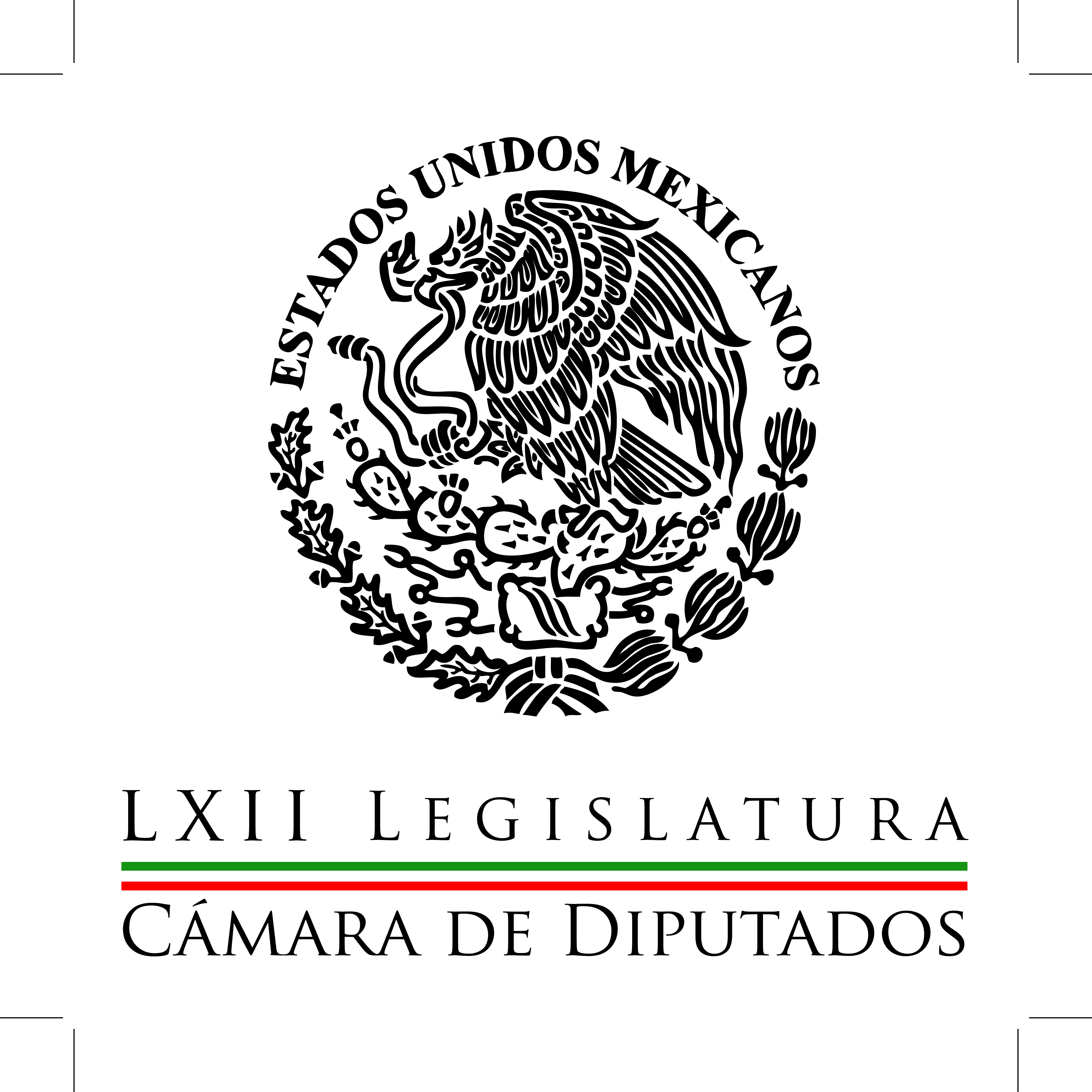 Carpeta InformativaPrimer CorteResumen: Manlio Fabio Beltrones: Caso Ficrea ASF entregó a diputados análisis de la Cuenta Pública 2013 Juan Manuel Portal: ASF fiscaliza Cuenta Pública 2013  María Dolores Padierna: Pemex colocó 24 mil 300 mdp en el mercado bursátil Alejandra Barrales: Temas pendientes en el Senado 19 de febrero del 2015TEMA(S): Trabajo LegislativoFECHA: 19/02/2015HORA: 06:53NOTICIERO: En los Tiempos de la RadioEMISIÓN: Primer CorteESTACION: 103.3 FMGRUPO: Fórmula0Manlio Fabio Beltrones: Caso Ficrea Manlio Fabio Beltrones, colaborador: Seguramente se han enterado del ya tan comentado caso Ficrea. Es un caso aislado, pero que se debe atender con urgencia y asegurar también que no se vuelva a repetir. Por ello, en la Cámara de Diputados trabajamos de inmediato en un diagnóstico del sector de ahorro y crédito popular para detectar sus fortalezas y sus debilidades de modo que modernicemos su marco jurídico a la luz de la experiencia reciente. Ya tenemos listo un proyecto de nueva Ley de Ahorro y Crédito Popular, acompañado por reformas de diversas disposiciones que regulan el ahorro bancario y las sociedades cooperativas de ahorro y préstamo. Lo estamos trabajando junto con el Senado de la República. Estamos proponiendo establecer acciones concretas para atender a los ahorradores de Ficrea con un sentido de equidad y reformas legales que eviten que esta historia se repita. Con estas reformas, intentamos crear un fondo en beneficio de los depositantes en sociedades financieras populares en estado de disolución y liquidación como Ficrea, con ahorros hasta por un millón de pesos para que recuperen el importe íntegro de sus recursos. Lo que buscamos con esta nueva propuesta de crear un fondo es cubrir a más de 80 por ciento de los ahorradores de las sociedades financieras populares en liquidación, en el futuro, lo que no es posible hacerlo el día de hoy si no tenemos estos cambios legales que proponemos. Además, queremos que se amplíen las acciones regulatorias y la supervisión de las autoridades financieras mediante la Comisión Nacional Bancaria y de Valores y el nuevo Instituto de Protección al Ahorro, de tal modo que se detecte con oportunidad cualquier falla o irregularidad que pueda dañar a los ahorradores y se actúe a tiempo para evitar quebrantos como el de Ficrea También contemplamos reformas al Código Federal de Procedimientos Penales para tipificar con precisión los delitos financieros de este tipo y castigarlos con mayor rigor. En resumen, lo que buscamos con las reformas que estamos proponiendo es imprimir una visión social a la protección del patrimonio de los pequeños ahorradores con el propósito de ampliar el acceso y la confianza en los servicios financieros, alentar el crecimiento económico y evitar los fraudes que han sufrido cientos de familias mexicanas. Ese es el sentido con el que hemos venido trabajando en la Cámara de Diputados para que las cosas buenas sigan sucediendo. Muchas gracias y hasta pronto. Duración 2’33’’, nbsg/m. TEMA(S): Trabajo LegislativoFECHA: 19/02/2015HORA: 06:16NOTICIERO: Noticias MVSEMISIÓN: Primer CorteESTACION: 102.5 FMGRUPO: MVS Comunicaciones0ASF entregó a diputados análisis de la Cuenta Pública 2013 Angélica Melín, reportera: La Auditoría Superior de la Federación entregó a la Cámara de Diputados los resultados del análisis de la Cuenta Pública del año 2013, la primera del presidente Enrique Peña. El titular de la Auditoría, Juan Manuel Portal, indicó que se hicieron mil 321 promociones de responsabilidades administrativas suspensionatorias contra servidores públicos por el presunto mal uso del erario. Añadió que en la revisión se detectaron, de manera inicial, irregularidades en el gasto por un monto aproximado de 90 mil millones de pesos, esto tan sólo en el gasto federalizado. Explicó que en el transcurso del proceso de fiscalización, parte de las anomalías se fueron aclarando hasta quedar en poco más de 50 mil millones de pesos. Al análisis de la Auditoría se suma la realización de 14 auditorías de tipo forense, es decir, en las que se encontraron elementos para presumir el desvío de recursos públicos y que podrían derivar en denuncias penales ante la PGR. Este tipo de auditorías en suma fueron 14 y se aplicaron a instancias como la secretarías de Agricultura, de Desarrollo Social, en particular en lo referente a la pensión para adultos mayores; a la Secretaría de Educación, a la de Desarrollo Agrario Territorial y Urbano, así como a ocho universidades públicas. Duración 1’23’’, nbsg/m. TEMA(S): Trabajo LegislativoFECHA: 19/02/2015HORA: 06:37NOTICIERO: Fórmula Detrás de la NoticiaEMISIÓN: Primer CorteESTACION: 104.1 FMGRUPO: Fórmula0Juan Manuel Portal: ASF fiscaliza Cuenta Pública 2013  Ricardo Rocha (RR), conductor: Ahora, de viva voz -como les anuncié desde muy temprano- y le agradezco mucho su presencia, su confianza en este espacio, Juan Manuel Portal, auditor superior de la Federación, colega de facultad en nuestra UNAM y también colega de páginas en "El Universal". Ayer leía yo, señor auditor, tu artículo en "El Universal", con lo que se podría esperar del informe que presentaste ya formalmente horas después. Muy buenos días, Juan Manuel Portal. ¿Cuáles los puntos más importantes que destacarías sobre este informe sobre la fiscalización superior de la cuenta pública del 2013, el primer año del actual Gobierno Federal? Juan Manuel Portal (JMP), auditor superior de la Federación: Buenos días, Ricardo. Mucho gusto. Y un saludo al auditorio. Bueno, ayer hicimos la presentación en la Comisión de Vigilancia, y yo creo -en relación a la pregunta que me haces- que lo más importante es la forma en cómo estamos nosotros entregando los resultados de nuestra revisión, esto es el informe actualmente, aparte de tener cada uno de los artículos o reportes que corresponden a una por una de las mil 413 revisiones que hicimos, se tiene un informe general, en donde hacemos un análisis de todos los resultados, hacemos un consolidado clasificado por tipos de riesgos más comunes y más relevantes de lo que representan estos resultados. Y ésa es una forma muy positiva de comunicar, puesto que estamos auditando el centro de la problemática y en donde se invita a que se analice, se profundice y se empiecen a corregir o atacar este tipo de situaciones que señalamos. RR: Retomando este asunto, adviertes en el informe, advierte la Auditoría pues de -entiendo- 13 riesgos generalizados en el ejercicio del gasto público, lo que dices ¿podría provocar actos de corrupción? JMP: Podrían en algunos casos, existen riesgos en algunos de que se pueda propiciar así. Un ejemplo es las contrataciones que se hacen entre propias entes del sector del público, en donde, de acuerdo con la ley, siendo parte del mismo gobierno, se pueden obviar los trámites de una licitación pública y se puede asignar directamente. Esto, si no se maneja en forma adecuada, puede propiciar irregularidades, desviaciones o sobrecostos; esto es en virtud de que si alguien que se contrata para cierto servicio o cierto trabajo no tiene la capacidad, lo que acostumbran es subcontratar y en esta subcontratación pues ya nos brincamos la licitación, ya estamos... El segundo que están subcontratando yéndose a una asignación directa que ya no sabemos qué tan efectiva, qué tan eficiente o en qué condiciones se daría en beneficio del Estado; es un ejemplo. RR: Ahora, también, este informe destaca que falta ética e integridad en las instituciones públicas y haces un señalamiento muy severo, lo que genera una imagen negativa que se tiene de esta pérdida de fe en nuestras instituciones es muy delicada, Juan Manuel. JMP: Lo que observamos es que si las prácticas internacionales, las mejores prácticas mundiales, van hacia mejorar la integridad de los servidores públicos al interior de cada una de las organizaciones; en nuestro país no lo estamos observando, hay muy poca capacitación en ese sentido y, adicionalmente, la parte que corresponde a otro de los riesgos, que es el fortalecimiento del control, ligado a esto, si se profundizara como estamos impulsando a través de uno de los estudios que presentamos, el estado que guarda el sistema de control cuyo propósito es, con base en -como decía yo- en las prácticas internacionales, ayudar a que se cumplan de mejor manera los objetivos; y esto es tan amplio, este cumplimiento de objetivos tiene que ver desde la integridad del personal, desde cómo lo contratamos, qué medidas tenemos para contratar al personal, competente, calificado, confiables, etcétera, en cuanto a personal. Contar con estructuras administrativas adecuadas, políticas para todo lo que se requiera, que haya un análisis de los riesgos que pueden impedir el cumplimiento adecuado de los objetivos o de las metas, así como sistemas de importación, supervisión, etcétera. Ese es el punto. RR: A manera de ejemplo, para quienes nos están viendo y escuchando, podrías mencionarnos algunas irregularidades, las más relevantes detectadas en esta auditoría en lo que hace al manejo de dineros públicos. JMP: Sí. Yo creo que la parte más importante viene siendo lo que corresponde nuevamente al gasto federalizado, esto es aquellos recursos que con base en la Ley de Coordinación se transfieren a los estados y a los municipios con base en determinados fondos para la educación, educación básica, para la salud, para la seguridad, lo que corresponde Seguro Popular y una serie de subsidios y otros tipos de recursos se reasignan con base en programas. ¿Qué es lo que ocurre? Se hace la transferencia y cada uno de los estados toma esos recursos para aplicarlos en los propósitos de los programas para los que fueron aprobados; sin embargo, desafortunadamente en muchos de los estados, ese recurso, ese dinero y se aplica en otras cosas, por poner nada más el ejemplo. RR: Sí. JMP: Este año, antes de cerrar las auditorías teníamos observaciones, no quiere decir que se ha robado, ni desviado ni nada, simplemente observaciones que no han podido comprobarnos por aproximadamente 50 mil millones de pesos. Es la suma de todos los estados y los municipios de lo que nosotros revisamos, es una muestra bastante representativa, del monto total tenemos un porcentaje muy alto de muestra y sobre esto es lo que presentamos resultados. ¿Qué es lo que encontramos? Faltante de documentos, falta de justificación, aplicaciones a otros proyectos, en ciertos programas no se cumplió con lo que decía la norma, con lo que decía las reglas de operación, etcétera. ¿Qué es lo que procede después de esto? Hacemos el señalamiento en muchos de los casos y ésta es la parte positiva, el haber hecho la fiscalización con su oportunidad y por su oportunidad, me estoy refiriendo a un año y medio atrás. Y lo que tenemos es que se logra en forma previa que se reintegren recursos a las cuentas de esos mismos fondos, al cierre de nuestro informe teníamos recuperado cinco mil 800 y tantos millones de pesos de todos los reembolsos que tuvieron que hacer los estados. Hay una diferencia mayor, sin embargo, estamos apenas en el periodo de entrega, comunicación de los resultados a cada quien, para que en un lapso posterior de 30 días, nos envíen sus comentarios o sus comprobaciones. Ahí tenemos nuevamente más recuperaciones y seguiremos durante el resto del año en el seguimiento para conseguir el máximo que se pueda u obtener la justificación para poder solventar esto. RR: Abundando en ello, a reserva de que tú quieras puntualizar algo más, pues esto que nos preguntamos todos, ¿qué pasa con uniforme tan importante como éste? ¿Qué ocurre? ¿Incluye algunas recomendaciones? ¿Qué procede? ¿Lo escuchan, lo analizan los gobiernos? ¿Qué pasa, Juan Manuel Portal? JMP: En los años anteriores en ciertos pasos, en ciertas partes del informe no pasa nada, se recibe, se recibe y qué bueno; pero en otros casos y ésa es la intención del nuevo enfoque de nuestro informe general, estamos incluyendo en esta ocasión, una sección con recomendaciones y sugerencias a la Cámara de Diputados para legislar, corregir o diseñar algunas reglamentaciones. Son 65 recomendaciones a la Cámara de Diputados con el propósito de que las pueden ellos analizar, tomar y subirlas, hacerlas, aprobarlas y meterlas en operación para mejorar la forma como se está manejando el gasto público. Esa es una parte muy importante, lo demás, lo que corresponde a la promoción de responsabilidades administrativas sancionatorias, nosotros las presentamos a las contralorías internas de la Función Pública o a la de los estados, según corresponda, y ellos son responsables de llevar a cabo el ejercicio de esto que es el procedimiento para la sanción en su caso o la solventación si así fuere. Esto no tiene mucho resultado en los años anteriores, afortunadamente el nuevo sistema anticorrupción está previendo la creación de un tribunal autónomo para esto. Esto evita que en la Auditoría Superior o la Función Pública o las contralorías se vuelvan juez y parte; creo que esto va a tener un efecto muy positivo de aquí en adelante, una vez que se provee sistema. RR: Auditor, algo más que quieras puntualizar, comentar sobre este informe que no te haya yo preguntado. JMP: Yo quisiera... La verdad es que es un informe muy amplio, son mil 413 revisiones, son un mundo de información. ¿Qué es lo que pasa? Es difícil señalar alguna en particular, sí quedan muchos que se pueden comentar, pero no tendríamos tiempo. Yo recomiendo que vean nuestro informe, hay una forma muy sencilla, en nuestra página está todo el informe, hay un buscador de información que facilita llegar al tema que cada quien quiera y nuestro informe, el informe general, viene acompañado para quien lo solicite de un CD con toditita la información de los mil 413 informes. RR: Ya no más un legajo para el archivo, Juan Manuel. JMP: No, esperemos que no. Esa es la promoción que hacemos con los diputados y con todos, y con el ciudadano. Por eso lo ponemos a la opinión pública, lo ponemos a que todo mundo lo conozca, esto es hacer la publicidad de los resultados de un ejercicio de fiscalización. Esto es rendición de cuentas. RR: Yo te agradezco mucho tu confianza en este espacio y nos congratula a todos los ciudadanos tener a un hombre de tu integridad y capacidad al frente de esta tarea tan importante en la Auditoría Superior de la Federación. Juan Manuel Portal, muchas gracias. JMP: Muchísimas gracias. Muchas gracias por tu comentario, qué amable. Buen día. RR: Hasta pronto. Gracias. Pues sí, de la heroica Facultad de Comercio y Administración de nuestra UNAM. Duración 10’47’’, nbsg/m. INFORMACIÓN GENERALTEMA(S): Trabajo Legislativo FECHA: 19/02/14HORA: 6:39NOTICIERO: En los Tiempos de la RadioEMISIÓN: Primer Corte ESTACION: 103.3 FM GRUPO: Fórmula 0María Dolores Padierna: Pemex colocó 24 mil 300 mdp en el mercado bursátil Oscar Mario Beteta, conductor: Vamos a escuchar la opinión en este espacio de la licenciada María Dolores Padierna. Adelante. Dolores Padierna, colaboradora: Buenos días Oscar Mario, estimada audiencia. El pasado 5 de febrero Pemex anunció la colocación en el mercado bursátil de 24 mil 300 millones de pesos, estos financiamientos se utilizan para amortizar la deuda acumulada en años anteriores y para los proyectos de inversión de Pemex. Recordemos que el presupuesto de ingresos y egresos de Pemex para 2015 es deficitario en 155 mil millones de pesos y este déficit se financia con nuevo endeudamiento. Debo hacer la observación de que el endeudamiento neto 2015 es de 201 mil millones de pesos y si el déficit es sólo 155 mil millones de pesos pues hay 46 mil 138 millones más de lo requerido. También es importante decir que Pemex tiene importantes recursos en caja, al cierre de 2014 tenía 107 mil 402 millones de pesos, este enorme efectivo lo puede utilizar el Gobierno Federal a su antojo, así lo hizo el 26 de diciembre en que la Secretaría de Hacienda sacó 50 mil millones de pesos en efectivo de Pemex, según lo reportó a la SEC y a la Comisión Nacional Bancaria y de Valores. La extracción de 50 mil millones de pesos adicionales a los impuestos y derechos que paga Pemex tiene por objeto continuar el debilitamiento de la empresa para seguir privatizando el sector, sumado a las enormes presiones que tiene para que ceda sus asignaciones y migre a contratos, incluyendo al campo Cantarell, pues todo esto demuestra que la reforma energética se hizo para desmantelar a esta empresa estatal lo antes posible. Espero sus comentarios en @dolores_pl. Gracias. 2’ 07” Ma.m. TEMA(S): Trabajo Legislativo FECHA: 19/02/14HORA: 5:44NOTICIERO: En los Tiempos de la RadioEMISIÓN: Primer Corte ESTACION: 103.3 FM GRUPO: Fórmula 0Alejandra Barrales: Temas pendientes en el Senado Oscar Mario Beteta, conductor: Alejandra Barrales con su análisis. Alejandra Barrales, colaboradora: Qué tal, Oscar Mario. Buenos días. Saludos a ti y a tu auditorio. En esta ocasión para comentar sobre los múltiples temas que tenemos que atender en lo que sigue de este periodo ordinario que estará concluyendo en el mes de abril y donde todavía tenemos muchos temas importantes para lo que hoy está requiriendo y lo que hoy está viviendo nuestro país. Hemos platicado ya de la importancia de la reforma política para el Distrito Federal, hemos comentado y hoy día es parte de la discusión esta conformación de leyes secundarias a todo el tema de transparencia, que hoy más que nunca cobra especial relevancia en la rendición de cuentas, al interior no solamente de los gobiernos, interior o en la dinámica de los gobernantes, sino además de organismos como son los partidos políticos, las organizaciones sindicales, entre otras. Y que, bueno, serán parte de los temas que hoy tendremos que estar analizando, discutiendo al interior del Senado. Y qué decir de los diferentes nombramientos que tenemos por atender, han llegado precisamente al Senado de la República las propuestas para sustituir al faltante de un ministro de la Suprema Corte, parte de los temas que también tendremos que atender como prioridades en este periodo y, bueno, todos estos nombramientos importantes que han quedado pendientes desde el periodo anterior, que tienen que ver con la Fiscalía Especial para Delitos Electorales, lo que tiene que ver también con el fiscal Anticorrupción, una figura nueva, una figura de reciente creación en nuestro país pero que sin duda, los momentos que estamos atravesando cobra especial relevancia. Solamente un recuento, Oscar Mario, de los temas importantes, trascendentes que tendremos estar atendiendo a lo largo de las próximas semanas y hasta que concluya este periodo ordinario de sesiones en el Senado de la República a finales del mes de abril. Por el momento, esta es la información y mantendremos actualizado a tu auditorio. Muchas gracias y buen día para todos. 2’ 04”, Ma.m. TEMA(S): Trabajo LegislativoFECHA: 19/02/2015HORA: 06:53NOTICIERO: En los Tiempos de la RadioEMISIÓN: Primer CorteESTACION: 103.3 FMGRUPO: Fórmula0Joaquín López-Dóriga: Elecciones 2015 Joaquín López-Dóriga, colaborador: Me he preguntado y me han preguntado, qué hay de diferente en las elecciones del primer domingo de junio próximo, del 7 de junio, destacaría que son las primeras que se dan con un presidente priista desde el siglo pasado, desde 1997, las intermedias, cuando el PRI perdió su mayoría histórica en la Cámara de Diputados, a los tres años perdería la Presidencia de la República, en 2000. Es diferente también porque compite una izquierda no sólo fraccionada, sino enfrentada entre sí, se acabó el bloque PRD-PT-Convergencia, con López Obrador, a lo que ahora hay que agregar el factor Morena y el propio López Obrador y que por primera vez en una intermedia van a elegir nueve gobernadores, congresos y alcaldes en un total de 17 entidades. Estas son las variables del proceso del 7 de junio, lo que no sé es si con estas variables en unas elecciones diferentes, se den unos resultados iguales. Duración 1’08’’, nbsg/m. TEMA(S): Trabajo Legislativo FECHA: 19/02/14HORA: 6:43NOTICIERO: Fórmula Detrás de la NoticiaEMISIÓN: Primer Corte ESTACION: 104.1 FMGRUPO: Fórmula 0Francisco Abundis: Encuesta sobre spots de los partidos políticos  Francisco Abundis, colaborador: La comunicación política o los spots que se escuchan todos los días y que quizás ya tengan abrumados a algunos ciudadanos, algunos son más eficaces que otros en su comunicación, tienen mayor credibilidad que otros, aunque lo cierto es que en general a la gente parece que no le gustan los anuncios publicitarios o spots de los partidos políticos. A la pregunta directa de si le gustan o no le gustan, ya que es una medición nacional cara a cara, es lo más representativo que se puede tener de la opinión, y dos de cada tres mexicanos, 66 por ciento, dicen que no le gustan, y sólo 27 por ciento, una tercera parte de la población diría que le gusta. Esta es una pregunta muy genérica, pero que da una idea del nivel de receptividad que pueden tener los mexicanos con esta comunicación. Sobre la cantidad, sobre cómo se percibe, si estos siete millones 200 mil spots son muchos o son pocos, se le pregunto a la gente, ¿usted considera que la cantidad de anuncios publicitarios que difundirán los partidos en el país es más de los que se deberían transmitir, menos de los que se deberían de transmitir, o la cantidad de anuncios que se necesitan? Pues ahí la percepción de que estamos saturados, de que son más de los que se requiere, 51 por ciento así lo cree, menos 25 por ciento y la cantidad que se necesita 18. Parte de la razón por la que probablemente no está gustando la publicidad política es por su saturación, por la frecuencia que tiene. Después les preguntamos, ¿qué tanto diría usted que influye en los anuncios publicitarios de los partidos políticos en su decisión sobre por qué partido votar? 33 por ciento dijo que le influía mucho o algo, mientras 64 por ciento dijo que poco o nada. Esto es interesante porque esto lo medimos en la segunda entrega que se publicó el día de ayer en "El Financiero", es por cada medio específico, vimos qué tanto influía la televisión, los periódicos, la radio, los espectaculares y el Internet, y lo que la gente reporta que le podría influir más o la podría persuadir más es la televisión primero, y al último Internet. El 33 por ciento corresponde básicamente a los niveles de influencia del medio que influye más, la televisión. En esta misma entrega se hizo una comparación con 2006, donde los niveles de influencia que la gente auto reportaba llegaban hasta 50 o 55 por ciento, hoy se tiene 33, en la comparación con 2006 no se sabe si la gente está creyendo menos en los medios en general o el efecto de tener una presidencial como en 2006 comparado con las intermedias genera diferentes niveles de atención, pero por lo pronto lo que se sabe es que la gente reporta que le influye poco estos spots en esta elección intermedia. Sobre los contenidos se les preguntó ¿qué anuncios políticos les gustan?, y es muy interesante porque se remite a lo que dice la literatura, que son los spots o la publicidad política más legitima. Dice que a la gente le gusta los que hablan de los logros del gobierno, 35 por ciento; otros que hablan de los candidatos, u otros que hablan más de los políticos de otros partidos, esto habla de lo que le gusta a la gente. Finalmente se preguntó, ¿usted cree que una campaña donde testifican los candidatos de estos partidos es de información útil para el votante? el 33 por ciento dijo que no es información útil, el resto de la población 53 por ciento sería una crítica a la forma en que se están haciendo las campañas. RR: Seguimos escuchando a Francisco Abundis, director general de Parametría, con las reacciones de la opinión pública sobre la avalancha de anuncios de partidos políticos. FA: Como te mencionaba, da la impresión que la gente no gusta tanto de los spots que les llaman de contraste o de publicidad negativa, el 53 por ciento de la gente dice que, no le parece que sea información útil. Lo interesante es que si analizas los spots que están al aire, la mayor parte son de este tipo de publicidad negativa, ya sea una crítica al gobierno federal, o gobiernos locales, y el público parece aceptarlos menos, pero esto no necesariamente habla de su eficacia. Cuando cuestionas la gestión de un gobierno, la publicidad negativa parece que es más eficaz de lo que nos gusta. En esta entrega que hicimos el día de ayer en "El Financiero", evaluamos los slogans de las diferentes fuerzas electorales, donde observamos que la que tiene mayor nivel de recordación fue la del Partido Verde, porque la recuerda el 92 por ciento de la población; luego está MORENA, la recuerda el 78 por ciento; la menos recordada es la del Partido Humanista, con 39 por ciento, y luego le seguiría, en esta escala de menor a mayor, la del PRD con 49 por ciento. De aquí está discusión que se ha desatado estos días sobre si el Partido Verde está dentro de la ley en su publicidad, pero da la impresión de que no sólo es uno de los partidos que más ha crecido, sino diría que ha sido una de las publicidades más eficaces. 8’ 08”, Ma.m. TEMA(S): Trabajo Legislativo FECHA: 19/02/14HORA: 6:49NOTICIERO: En los Tiempos de la RadioEMISIÓN: Primer Corte ESTACION: 103.3 FM GRUPO: Fórmula 0Julián Olivas: Llamado a la transparencia y rendición de cuentas Julián Alfonso Olivas, colaborador. La semana pasada tuve la oportunidad de escuchar al secretario general de la Organización de las Naciones Unidas en una cumbre de gobierno, donde tocó temas de actualidad para los países y sus ciudadanos. En su intervención Ban Ki-moon señaló: "Los líderes deben escuchar a sus pueblos, particularmente a las mujeres, que por mucho tiempo no han tenido una voz igual, a pesar de ser la mitad de la población mundial". Los desafíos que enfrentan los gobiernos no sólo están en el frente de emergencia, personas de todo el mundo están llamando como nunca a una mayor transparencia, rendición de cuentas y la democracia. Los gobiernos que responden a estas llamadas serán fuertes; los líderes que se ponen encima de la ley y sus personas, ponen sus propios gobiernos en riesgo de colapso. Instituciones públicas corruptas, abusivas y exclusivas reproducen desesperanza, que lleva a los disturbios y a la inestabilidad. Los ciudadanos confían en instituciones que representan a las personas por igual; eficiencia en el gobierno es más que una cuestión de buen funcionamiento, así que se exija a las instituciones públicas que realmente sirvan al bien común. Mire usted Oscar Mario, sólo me restaría señalar a lo anterior, que la ley es el instrumento humano que permite igualar a todos los habitantes de un país, siempre y cuando la misma se aplique imparcialmente y con justicia, para impedir la impunidad. Se despide de ustedes Julián Olivas, que tenga un buen día. 2’ 01”, Ma.m. TEMA(S): Trabajo Legislativo FECHA: 19/02/14HORA: 8:00NOTICIERO: Grupofórmula.comEMISIÓN: Primer Corte ESTACION: onlineGRUPO: Fórmula 0El miércoles, discusión de uso electoral de programas sociales: INE. El consejero presidente del Instituto Nacional Electoral, Lorenzo Córdova, informó que será el próximo miércoles, cuando se discuta el acuerdo que busque evitar que se haga uso electoral de los programas sociales."Esa decisión una mayoría de consejeros decidió posponerla en términos de reglamento, pero el próximo miércoles, el miércoles 25 habrá sesión del consejo general, la sesión ordinaria y ya me comprometí públicamente que los primeros dos puntos que se van a discutir, y en su caso aprobar, son precisamente los dos que se pospusieron, estamos obligados a velar por el principio de imparcialidad y así creo que cada quien ha orientado sus decisiones, yo siempre lo he hecho así siempre".Cabe señalar que este miércoles, representantes partidistas ante el INE abandonaron la sesión extraordinaria, en protesta porque se postergó la discusión sobre normas reglamentarias de imparcialidad y que los programas sociales se apeguen a su objeto y reglas de operación.En principio se acordó incluir ambos puntos en el orden del día, pero a propuesta del consejero Marco Antonio Baños Martínez, se postergó el debate justo cuando se iba a iniciar la discusión en el Consejo General del Instituto Nacional Electoral (INE). Carpeta InformativaTercer CorteResumen: Diputados tienen listo proyecto de nueva Ley de Ahorro y CréditoNarcotráfico, mal negocio de EU: Arroyo VieyraLlamarán a comparecer a Chuayffet por compra de laptops de baja calidadAprueban licencias a cinco legisladores en la Cámara de DiputadosPVEM no infringe la ley con spots de vales de medicina: diputadoArturo Escobar: El escándalo de la campaña de los vales de medicina Luis Espinosa Cházaro: Sistema Nacional Anticorrupción Juan Manuel Portal Martínez: La ASF presentó el informe del resultado de la fiscalización de la Cuenta PúblicaJuan Manuel Portal: En estados y municipios es donde más observaciones tenemosJuan Manuel Portal Martínez: Resultados de Cuenta Pública 2013Eduardo Bohórquez: Se necesita reforzar la ASF Oscar Mendoza: Reducción de gastos en Cámara de Diputados Pide Cocoa a Aureoles solicitar licencia al cargoCanal del Congreso retransmitirá por señal abiertaLuisa María Calderón pedirá hoy licencia al SenadoPrevén citar al IMSS e ISSSTE por valesPRI en Senado felicita el Ejército por su aniversarioArely Gómez: Hasta el momento únicamente ha trabajado el grupo redactor de la Ley de Transparencia Pablo Escudero: Ley General de Transparencia y Acceso a la InformaciónConfirma tribunal electoral suspensión de spot del PRDTEPJF resuelve quejas del PRD y PAN sobre el caso Monex Exonera el tribunal electoral al PRI por caso MonexMarco Antonio Adame: PAN pide suspender entrega de tv digitales en tiempo electoral César Camacho: Elecciones 2015 Jesús Zambrano: Mancera no influyó en decisión de que Ebrard quedará fueraPetra Santos: Responde a Jesús ZambranoNo estoy afiliado ni al PRD ni a otro partido: ManceraLorenzo Córdova: Situación que se vive en el INE Pide SHCP a PGR congelar cuentas de Ángel AguirreAsesinan a ex regidor del PAN en AcapulcoSe deslinda líder de Los Rojos de desaparición de normalistas de Ayotzinapa 19 de febrero de 2015TEMA(S): Trabajo Legislativo FECHA: 19/02/15HORA: 13:01NOTICIERO: Notimex / TerraEMISIÓN: Segundo Corte  ESTACION: Online GRUPO: Notimex 0Diputados tienen listo proyecto de nueva Ley de Ahorro y CréditoLa Cámara de Diputados tiene listo un proyecto de nueva Ley de Ahorro y Crédito Popular para mejorar la protección del patrimonio de los pequeños ahorradores, ampliar el acceso y la confianza en los servicios financieros y evitar fraudes. Manlio Fabio Beltrones Rivera, presidente de la Junta de Coordinación Política del órgano legislativo, indicó que con ese propósito también se preparan reformas a diversas disposiciones que regulan el ahorro bancario y las sociedades cooperativas del sector. Comentó que en la propuesta que se trabaja con el Senado de la República se prevén acciones concretas para atender a los ahorradores de la sociedad financiera popular Ficrea con un sentido de equidad y reformas legales a fin de evitar que se repitan casos como ése. El diputado federal aseveró que se trató de un hecho aislado, pero se debe atender con urgencia, para lo cual se trabaja en un diagnóstico del sector para detectar sus fortalezas y debilidades, y modernizar su marco jurídico a la luz de la experiencia reciente. Con esas reformas se pretende crear un fondo en beneficio de los depositantes en Sociedades Financieras Populares en estado de disolución y liquidación, como Ficrea, con ahorros hasta por un millón de pesos, para que recuperen el importe íntegro de sus recursos. “Lo que buscamos con esa nueva propuesta, de crear un fondo, es cubrir a más de 80 por ciento de los ahorradores de las sociedades financieras populares en liquidación en el futuro, lo que se logrará con estos cambios legales que proponemos”, explicó. Se plantea, además, ampliar las acciones regulatorias y la supervisión de las autoridades financieras mediante la Comisión Nacional Bancaria y de Valores, y el nuevo Instituto de Protección al Ahorro. Con ello se detectaría con oportunidad cualquier falla o irregularidad que pueda dañar a los ahorradores y se actuaría a tiempo para evitar quebrantos como el generado por Ficrea. De acuerdo con Beltrones Rivera, también se contemplan reformas al Código Federal de Procedimientos Penales para tipificar con precisión los delitos financieros de ese tipo y castigarlos con más rigor. /gh/mTEMA(S): Trabajo Legislativo FECHA: 19/02/15HORA: 11:38NOTICIERO: El UniversalEMISIÓN: Segundo Corte  ESTACION: onlineGRUPO: El Universal 0Narcotráfico, mal negocio de EU: Arroyo VieyraEl vicepresidente de la mesa directiva de la Cámara de Diputados, Francisco Arroyo Vieyra (PRI) acusó que el narcotráfico es "mal negocio" de Estados Unidos. México es un país lacerado por el flagelo del narcotráfico, cuando tenemos al Norte un país consumidor que, desgraciadamente, no nos ha ayudado a inhibir que las armas lleguen a México y que caigan en manos de la delincuencia organizada, afirmó el legislador. Al hablar la inauguración de la 18 Reunión de la Comisión Parlamentaria Mixta México-Unión Europea, el priista Arroyo Vieyra, sentenció: "Cuando un país nos compra drogas y nos vende armas, mal negocio". Por su parte, el vicepresidente del Senado, José Rosas Aispuro (PAN) dijo que México y la Unión Europea enfrentan los fenómenos del crimen y del terrorismo que deben ser enfrentados de manera inmediata y eficaz. A su vez, Teresa Jiménez Becerril, legisladora de España, y copresidenta de la Comisión Parlamentaria Mixta México-Unión Europea, dijo "estamos aquí para resolver nuestros problemas y ver cómo los podemos resolver". La reunión de parlamentarios revisará la situación de los derechos humanos, la seguridad y el crimen organizado trasnacional, la modernización y el cambio climático, con paneles de deliberación que tienen lugar este jueves en el Senado./gh/mTEMA(S): Trabajo Legislativo FECHA: 19/02/15HORA: 13:29NOTICIERO: radioformula.comEMISIÓN: Segundo Corte  ESTACION: Online GRUPO: Fórmula 0Llamarán a comparecer a Chuayffet por compra de laptops de baja calidadEl presidente de la Comisión Especial de Agenda Digital y Tecnologías de la Información, diputado Juan Pablo Adame Alemán, advirtió que llamará a comparecer al titular de la Secretaría de Educación Pública, Emilio Chuayffet Chemor, para que explique la compra de laptops de mala calidad, cuando la Cámara de Diputados etiquetó mil millones de pesos para dicho programa. Luego de que la Auditoría Superior de la Federación diera a conocer que en marzo de 2013, la SEP consideró gastar únicamente 772 millones 894 mil pesos y el costo de las 240 mil laptops se disparó y se gastaron dos millones 160 mil dólares de más. El legislador del PAN indicó que en marzo de 2013, la SEP nos reportó un ahorro de 227 millones 105 mil 920 pesos del presupuesto para la entrega de laptops en escuelas de Colima, Sonora y Tabasco. A lo anterior, señaló que la realidad exhibe que no sólo se gastó más dinero, sino que se invirtió en productos de mala calidad que dificultan que se concrete el objetivo de potencializar el aprendizaje de los estudiantes a través de la tecnología Adame Alemán acusó que el desastre en la entrega de laptops se debe a que fue concebido para cumplir una promesa de campaña y no como parte de una estrategia para incorporar las tecnologías de la información y la comunicación a la educación pública básica. Anticipó que en breve presentará diversos recursos legislativos para que este escándalo no quede impune. /gh/mTEMA(S): Trabajo Legislativo FECHA: 19/02/15HORA: 13:27NOTICIERO: Notimex / 20minutos EMISIÓN: Segundo Corte  ESTACION: Online GRUPO: Notimex 0Aprueban licencias a cinco legisladores en la Cámara de DiputadosLa Cámara de Diputados aprobó las solicitudes de licencia de tres legisladores del PRD, uno del PRI y uno del PAN, para ausentarse de su cargo por tiempo indefinido.El representante del Partido de la Revolución Democrática (PRD), Vicario Portillo Martínez, se ausentará a partir del 20 de febrero y su cargo será ocupado por Roberto Cabrera Solís.Asimismo, Catalino Duarte Ortuño, integrante de la misma fracción parlamentaria, será sustituido por Ignacio Ramírez Juárez, a partir del 19 del mes en curso.La licencia del perredista Sebastián Alfonso de la Rosa Peláez, inició a partir del 1 de febrero, y su lugar fue ocupado en esa fecha por Manuel Francisco Tapia Bustos.En tanto, la legisladora del Partido Revolucionario Institucional (PRI), Rocío Adriana Abreu Artiñano, será relevada por Erika del Carmen Ramagnoli Sosa, a partir del 18 de febrero.Finalmente el panista, Alberto Díaz Trujillo, será remplazado por Víctor Sánchez Guerrero, a partir del 5 de marzo próximo. /gh/mTEMA(S): Trabajo Legislativo FECHA: 19/02/15HORA: 9:08NOTICIERO: Milenio EMISIÓN: Segundo Corte  ESTACION: Online GRUPO: Milenio 2015PVEM no infringe la ley con spots de vales de medicina: diputadoEl diputado del Partido Verde, Arturo Escobar, dijo que están "convencidos que se encuentran del lado de la ley y puede gustar o no", pero van a defenderse con todo, dijo el diputado.Escobar afirmó, en entrevista con Adela Micha para Imagen Radio, que "el PRD y el PAN hacen lo mismo y no lo quieren ver"."En 2009 el PAN lo hizo con los spot de la guerra contra el narcotráfico y hasta ayer el PRD lo hacía con los programas del Gobierno del Distrito Federal" aseguró el ecologista.La confrontación entre partidos se dio luego que el Partido Verde emitiera spots publicitarios en los que promociona la ley de entrega de vales de medicina como un logro de su partido.Luego de que el PRD anunciara que presentará una denuncia penal contra el Partido Verde por los spots, Arturo Escobar dijo que "es una enorme ignorancia del sistema penal mexicano", afirmó el diputado. /gh/mTEMA(S): Trabajo LegislativoFECHA: 19/02/2015HORA: 09:29NOTICIERO: La RedEMISIÓN: Segundo CorteESTACION: 88.1 FMGRUPO: Radio Centro0Arturo Escobar: Críticas por su propuesta sobre vales de medicina  Sergio Sarmiento (SS), conductor: Arturo Escobar, coordinador del PVEM, se ha acusado al Partido Verde y al gobierno de buscar aplicar este programa de vales en caso de que no haya las medicinas que buscan los pacientes con el fin de promover el Partido Verde. ¿Qué dicen ustedes? Arturo Escobar (AE), vocero del PVEM: Es absolutamente falso, esta propuesta de vales de medicina estuvo en nuestra plataforma electoral en el año 2012, en septiembre de 2014 presentamos una iniciativa de punto de acuerdo exhortando al Sistema de Seguridad Social Federal del país a efecto que en virtud del posible desabasto que se estaba advirtiendo pudiera tener como un plan emergente este esquema de vales. Esto se dicta a principios del mes de febrero y tiene que ver con una política pública del gobierno que fue apoyada casi por unanimidad por parte del Congreso mexicano. Lo único que estamos haciendo es difundir e informar que esta propuesta del Partido Verde tendrá efectos vigentes en el Distrito Federal a partir del 15 de marzo. Hoy escucho y veo al PRD en sus spots difundiendo sus programas de gobierno del Distrito Federal como si fueran programas partidarios, pero por otro lado van y nos demandan ilegalidades. O el PAN, que fue, del año 2009 y hasta 2012, el pionero en este tipo de difusión de programas de gobierno en ese momento del presidente Calderón en el combate al crimen organizado, y fue a través de ellos que se construyó una jurisprudencia por parte de la Sala Superior del Tribunal Electoral. Duración 6’23’’, nbsg/m. TEMA(S): Trabajo Legislativo FECHA: 19/02/14HORA: 8:31NOTICIERO: Imagen InformativaEMISIÓN: Primer Corte ESTACION: 90.5 FMGRUPO: Imagen 0Arturo Escobar: El escándalo de la campaña de los vales de medicina Adela Micha (AM), conductora: Tengo en la línea telefónica a Arturo Escobar, diputado del Partido Verde, lo busqué por esta denuncia que se presentó ante el Instituto Nacional Electoral por el regalo de vales de medicina. Arturo, ¿cómo estás? Arturo Escobar (AE), diputado del Partido Verde Ecologista de México: Con el gusto de saludarte, un saludo al auditorio. AM: Qué escándalo con la campaña de los vales de medicina, porque el Verde presume que es un logro de él, ¿cómo está la cosa?, cuéntame. AE: Es la izquierda mexicana y el PAN, muy enojados de que un programa social con enormes bondades, generoso, que da justicia a los derechohabientes de los institutos de seguridad social federal, que una vez que les deducen de su sueldo la prestación de medicinas y llegan a una farmacia del Seguro Social o del ISSSTE y resulta que no hay medicinas, se genera un programa pítalo en el Distrito Federal para que se garantice la entrega de la medicina. Esta idea fue parte de la plataforma electoral de nuestro partido en 2012, fue parte de la propuesta de Enrique Peña Nieto, fue parte de una iniciativa que presentamos los legisladores del Verde en septiembre, se aprueba por el Pleno del Congreso, todo mundo lo aprueba casi por unanimidad. Hoy que el programa se anuncia por parte de las autoridades y como es nuestro derecho difundir e informar a la ciudadanía sobre este programa como nuestro logro, hoy se quejan en contra de nosotros y es una muestra más de un enorme enojo por dos razones: porque es una promesa cumplida, hoy se arraiga por parte de la sociedad. AM: Pero no es del Partido Verde, no se cumple por el Partido Verde, es lo que argumentan el PAN y Morena. AE: Es un programa del Gobierno Federal, pero estamos diciendo que la idea fue una iniciativa de nosotros, únicamente es lo que informamos. Mi partido nada tiene que ver con la operación del programa, no participa la iniciativa privada, es únicamente de los sistemas de seguridad social federal. Sin embargo, en este legítimo derecho que tenemos de difundir e informar lo que prometimos, y que hoy es parte de las políticas públicas del gobierno mexicano, no les parece a algunos. Te repito, es por dos razones: la primera es que les genera inadversión que estemos cumpliendo lo que prometimos y, segundo, apelan a escenarios de ilegalidad, cuando esta iniciativa de que los partidos políticos pudiéramos difundir los logros de nuestros gobiernos fue idea del PAN, lo hizo en el 2009, generó una jurisprudencia de la Sala Superior del Tribunal Electoral. Te digo que es el mundo al revés, la izquierda mexicana en contra de que se haga justicia social a los derechohabientes del IMSS y del ISSSTE. AM: No están en contra de eso, están en contra de que ustedes lo promuevan como un logro del Verde, como una promesa cumplida. Pero en términos legales, ¿se vale o no? AE: Absolutamente, es un tema de legítimo derecho, pero más importante aún, hay jurisprudencia al respecto, a partir de ahí es que esta jurisprudencia es vinculatoria a todos los partidos y actores políticos, siempre y cuando no promuevas el voto a través de esta difusión. No lo estamos haciendo, estamos informando que a partir del 15 de marzo en el Distrito Federal y posteriormente en las capitales más importantes del país es un programa que se dará siempre y cuando esté el desabasto. Buscamos garantizar a los derechohabientes de estas dos instituciones que siempre tendrán acceso a medicinas. AM: ¿Qué procede?, porque presentan un recurso ante el Instituto Nacional Electoral, no sé si ya lo hicieron, les pueden pedir que bajen la campaña? AE: Diversos partidos políticos se quejan en el Instituto Nacional Electoral, esto irá a la Comisión de Quejas, que tiene la facultad exclusiva de decretar medidas cautelares o no, se ira directamente a la Sala Superior del Tribunal Electoral a efecto de que los magistrados puedan estudiar el asunto. Estas jurisprudencias fueron emanadas por ellos y tiene vinculación legal hacia todos los actores políticos. AM: En ese sentido no hay recursos, no procede. AE: Estamos convencidos que estamos del lado de la ley, entendemos que estamos en ruta hacia la campaña electoral que empezará en principios de abril, pero defenderemos con todo a aquello a lo que tenemos derecho, a lo que la ley nos permite e independientemente de los enojos de estos partidos. Nosotros somos un partido que ahorra sus recursos, no anda en sobresueldos, no desvía sus prerrogativas. AM: O sea, para la promoción. AE: Utilizamos nuestras prerrogativas para el objetivo que marca la ley, yo no entendería que si tienen la facultad para difundir sus logros, no lo hagan. AM: Lo que ellos denuncian es que ustedes se montan en un programa federal. AE: Yo te doy el ejemplo del PRD, hasta ayer hacía suyos los programas de Gobierno de la Ciudad de México, a partir de ahí ellos dicen que si esos programas fueron parte de su plataforma electoral, tienen la posibilidad, porque así lo marcan la ley y la jurisprudencia del Tribunal Electoral. Por otro lado, van y se quejan en contra de nosotros por este derecho que estamos ejerciendo. AM: ¿Y el PAN está presentando una denuncia penal? AE: Tengo entendido que va a presentar o presentó ayer una denuncia ante la Fepade por la misma razón. AM: ¿Por qué penal? AE: Ellos consideran, de forma equivocada y con ignorancia en el derecho mexicano. que estamos utilizando programas sociales para nuestro beneficio. Nosotros estamos informando y divulgando que este programa fue parte de la plataforma electoral del 2012 y se logró. AM: Lo cierto es que el Partido Verde ha crecido mucho. AE: Estamos metidos en la búsqueda de convencer a la ciudadanía bajo el principio de que aquello que prometes, aquello a lo que te comprometes a buscar de forma obsesiva, a cumplirlo. Es una ruta complicada de romper la percepción hacia los partidos políticos, pero está empezando a generarnos espacios para construir puentes de confianza, vamos a mantenernos del lado de la, legalidad pero con el compromiso absoluto y obsesivo de buscar cumplir lo que prometemos. AM: Vente luego a platicar largo, como acostumbrabas. AE: Encantado. AM: Vente cuando quieras y platicamos largo, porque luego te van a decir que cumplen de manera obsesiva, pero porque se montan en programas del gobierno. Pero lo platicamos, por lo pronto está hecha la denuncia, pero tú crees que no procede. AE: Vamos a defendernos con todo y está la ley, las jurisprudencias, y la autoridad lo tendrá que definir. AM: Gracias. AE: Gracias a ti. AM: Arturo Escobar es diputado por el Partido Verde. 10’54”, Ma.m. TEMA(S): Trabajo LegislativoFECHA: 19/02/2015HORA: 09:22NOTICIERO: Reporte 98.5EMISIÓN: Segundo CorteESTACION: 98.5 FMGRUPO: Imagen0Luis Espinosa Cházaro: Sistema Nacional Anticorrupción Martín Espinosa (ME), conductor: Voy a platicar con el diputado federal perredista, Luis Espinosa Cházaro. ¿Cómo está, don Luis?, que gusto saludarle, buenos días. Luis Espinosa Cházaro (LEC), diputado federal PRD: Buenos días Martín, buenos días y buen día para todo el auditorio. ME: Muchas gracias, pues, ¿cómo van las discusiones en el Congreso de este Sistema Nacional Anticorrupción? LEC: Pues justamente ahorita, a las 10 de la mañana, estará sesionando la Comisión de Puntos Constitucionales, y atendiendo a la revisión que se inició ya desde la sesión anterior, para ver qué se agrega, qué es lo que va consolidando un pre dictamen. El PRD ha dicho que tenemos que ir en este tema a fondo, la corrupción es la segunda preocupación de los mexicanos, después del tema de la inseguridad y por lo tanto, hay que entrarle ya la tema sin ambages, sin empacho, sin mero discurso político, sino ir a un verdadero Sistema Nacional Anticorrupción, que permita abatir estos índices de corrupción que son, verdaderamente alarmantes. ME: Así es. ¿Qué es lo que ha detenido, qué es lo que ha trabado en el Congreso, todo es te debate, diputado Espinosa? LEC: Bueno, en este último tramo, en la última parte de lo que estamos discutiendo, lo que ya se tenía por parte de los dictámenes que los distintos partidos políticos pusimos sobre la mesa, el PRD lo hizo la semana pasada, algunos de los temas que todavía no están resueltos son, por ejemplo, la auditoría en tiempo real, que al PRI le hace mucho ruido, ¿para qué queremos auditar al presidente municipal que ya no está siquiera en función?, eso hacer auditorías dos o tres años después. Lo que dice el PRD, y me parece que ahí coincidimos con el PAN, en decir, auditorías en tiempo real, hay que darle un dinamismo a la Auditoría Superior de la Federación, para que verdaderamente sea un órgano, pues que tenga dientes, para decir "Aquí se están desviando recursos", en el momento y poder evitarlo. Otro de los temas, que también no se ha llegado completamente a un acuerdo, es un tribunal de cuentas. Nosotros planteamos que hace falta crear un tribunal que se dedique, específicamente a los temas de transparencia y de corrupción, y que la creación del mismo tenga credibilidad. Estos nombramientos, como los que hizo el Presidente de la República, de un ex empleado, para luego decirle "Audítame, investígame", pues poco sentido le hacen a la sociedad; en otros países, países de avanzada, pues se ponen en esas posiciones gente con una calidad moral probada, que pueda garantizar que se estará auditando, se estará señalando a los corruptos, y no que será una mera oficina burocrática, Martín. ME: Claro. ¿Hay oportunidad de ponerse de acuerdo, qué va a pasar?, porque pues ya se viene el tiempo encima, diputado, usted sabe, viene la cuestión electoral, muchos legisladores o servidores públicos, estarán en otras posiciones buscando el voto popular, y bueno pues, a lo mejor esto se queda pendiente, ¿no? LEC: No, yo espero que, lo que ha dicho el gobierno federal y su partido, en este caso el PRI, en el discurso, se traduzca en la voluntad política de que, ya salga. Ya hay un calendario que incluye las próximas dos semanas, en que lo grupos parlamentarios estuvimos de acuerdo, para que de Cámara de Diputados, ya salga este Sistema Nacional Anticorrupción. Insisto, ya no hay más tiempo, ya la gente poco cree que se quiera hacer algo para combatir la corrupción, cuando no son los aviones, son los departamentos, son las propiedades de un ex gobernador, es la cancelación de un tren, o sea, prácticamente diario tenemos escándalos de corrupción, y por lo tanto me parece que es una asignatura que ya no puede esperar. ME: Así es, y bueno lo que usted decía ¿no?, hoy vemos que la Auditoría Superior de la Federación, pasa las cuentas del 2013, pero qué ha pasado desde el 2014, este año mismo, lo que usted decía de tiempo real ¿no? LEC: Si, es indispensable, porque por un lado tienes la corrupción, que desde el punto de vista del PRD, no tiene que ser un tema punitivo**, mayores castigos aquellos que se roben el dinero, también está el tema de rendición de cuantas, ok, no te lo vas a robar pero ¿en qué te lo estas gastando?, porque en la oscuridad, en lo obscurito, pues es donde permea precisamente el tema de la corrupción; hay que ventilar, hay que abrir de par en par ya, las cuentas, las licitaciones, las asignaciones, para evitar la discrecionalidad, que invariablemente en el país se produce en corrupción. ME: Claro, bueno pues, vamos a estar pendientes, diputado, sabemos, por ejemplo, usted se va como candidato a la delegación de Cuajimalpa, entonces hay que acelerar el paso, ¿no? LEC: Pues sí, vamos a acelerar el paso, yo he dicho también que terminaré todo el periodo, la ley en el D.F. no obliga a que los diputados pidamos licencia, y entonces, terminaré con el encargo que los votantes me dieron, y en los días que no esté en Cámara, será cuando me dedique a hacer proselitismo en Cuajimalpa, donde por cierto, Martín, también hay mucho por hacer. ME: Sí, me imagino, bueno pues ya estaremos en otra ocasión de este tema, don Luis, pero le agradezco mucho que nos actualice el tema de esta Comisión Nacional Anticorrupción, que se discute en el congreso. Muchas gracias. LEC: Gracias, Martín y un buen día para todo tu auditorio. ME: Igualmente, diputado, hasta luego. Es el diputado perredista, Luis Espinosa Cházaro, que por cierto, bueno pues él encabeza los trabajos de este Sistema Nacional Anticorrupción, allá en la Cámara de Diputados. Duración 5’32”, nbsg/m. TEMA(S): Trabajo LegislativoFECHA: 19/02/2015HORA: 07:38NOTICIERO: La RedEMISIÓN: Segundo CorteESTACION: 88.1 FMGRUPO: Radio Centro0Juan Manuel Portal Martínez: La ASF presentó el informe del resultado de la fiscalización de la Cuenta Pública  Sergio Sarmiento (SS), conductor: La Auditoría Superior de la Federación presentó ayer el informe del resultado de la fiscalización de la Cuenta Pública del 2013, el primer año de gobierno del presidente Enrique Peña Nieto. Y bueno, he estado viendo distintos documentos y reportes periodísticos que nos dan algunos de los detalles de esta auditoría que se ha realizado a la Cuenta Pública. Pero vamos a conversar con Juan Manuel Portal Martínez, él es el auditor superior de la Federación. Señor auditor, buenos días. Gracias por tomar la llamada. Juan Manuel Portal Martínez (JMPM), auditor superior de la Federación: Sergio, muy buenos días. Lupita, buenos días. A sus órdenes. Guadalupe Juárez Hernández (GJH), conductora: Buenos días. Gracias. SS: Lo que estoy leyendo, déjeme expresarle, señor auditor, mi preocupación. Veo muchas irregularidades, ¿qué tan serias son? JMPM: Para empezar, lo que estamos señalando son observaciones respecto a lo que auditamos, es decir, lo que debió haber sido encontramos situaciones diferentes. No necesariamente son irregularidades... SS: ¿Todavía puede responder -digamos- la persona o la entidad involucrada y decir: "Bueno, esto se hizo de tal forma y no está mal". JMPM: Así es. Tenemos un plazo nosotros de diez días para notificar a cada uno de los entes auditados los resultados de su o sus rendiciones y luego, al fin de ese plazo de esos diez días, nosotros tenemos con la información que nos entreguen, 30 días… Perdón, es al revés, nosotros notificamos en diez días y a partir de esa fecha, ellos tiene 30 días para analizar y darnos respuesta. Y después de recibir esa respuesta, nosotros procedemos a analizar una por una, se pueden ustedes imaginar es un cúmulo de respuestas que nos caen golpe en esos 30 días. Entonces tenemos un plazo para analizarlas y sobre eso, tendremos reuniones de análisis, discusión, etcétera, etcétera... SS: Son más de mil 400 informes, ¿no es así? JMPM: Son mil 401 auditorías más nueve evaluaciones de políticas públicas y tres reportes o estudios que se hacen sobre ciertos temas importantes como el control interno. GJH: De lo que más ha llamado la atención, sin duda alguna, es esta información de que el Senado gastó mil 200 millones de pesos que asignó a grupos parlamentarios, pero que se ocultó la forma en que se hicieron estos gastos. JMPM: Pero la verdad es que ésta es una práctica que hemos todos los años señalado en la Cámara de Senadores y en la de Diputados, en que hay recursos que están para las asignaciones a los partidos políticos donde se dan sus subvenciones y de esto no existe una comprobación suficiente para que la Auditoría Superior puede realizar en qué se gastaron exactamente. Simplemente son recibos y los partidos, los representantes de cada una de las bancadas lo distribuyen al interior del partido. Hemos insistido año tras año que es muy necesario que se transparente este tipo de recursos, porque todavía no vemos la razón por la cual está pendiente esto. Yo sé que hay voluntad de algunas fracciones y de algunos directivos para poder hacerlo; sin embargo, ha caminado muy poco este tema. SS: Bueno, pero lo que pasa es que no sé, a nosotros los ciudadanos sí nos obligan a tener hasta el último comprobante, el último recibo con Registro Federal de Causantes, con su recibo electrónico, parece haber dos criterios aquí, ¿no? Lo que nos exigen a los ciudadanos por parte del gobierno y lo que se está exigiendo a los legisladores. JMPM: Coincido con ustedes, igual nos pasa a nosotros. Tengo que presentar impuestos y hacer deducciones. GJH: Oiga, pero no se vale, porque entonces estamos viendo ciudadanos ahora sí que de primera y de segunda, ¿no? Algunos privilegiados y otros no. JMPM: Eso pareciera. Seguimos insistiendo nosotros, yo creo que esta legislatura puede tomar todavía el tema y ojalá se avance antes de que termine. Sé que hay muchos temas en la agenda legislativa, pero éste es un tema importante, si queremos seguir abonando a la transparencia, la rendición de cuentas y como he mencionado en varias ocasiones, a la confianza del ciudadano, del contribuyente. SS: A ver, hay otro punto que llama la atención, que es condonaciones de pagos de impuestos o de multas por parte de empresas privadas, el monto es muy importante, ¿no? JMPM: Bueno, si viéramos... Obviamente que es importante e iba yo a referir el total de lo que se está condonando, del universo total nosotros tomamos una muestra de 84 mil millones y de éstos, viene ya un análisis en donde vimos uno por uno y de ahí, encontramos ciertas incongruencias entre los registros que tiene el propio SAT. Por ejemplo, el sistema estadístico de contabilidad tiene una diferencia importante contra la que corresponde a su base de datos, que son las que nosotros revisamos. Igualmente, hay algunas diferencias en la interpretación de los criterios que establece el artículo transitorio de la Ley de Ingresos para esta condonación, que es una forma diferente como lo está interpretando el SAT a como lo vemos nosotros. Esto, si bien es importante, mil 123 millones. Tenemos el mismo procedimiento que mencionaba hace rato, el SAT tiene nuevamente la oportunidad de tratar de justificar y demostrarnos que su interpretación es la correcta. Seguramente puede ocurrir que no nos pongamos de acuerdo, pero habrá una vía legal en la que nos diga quién tiene la razón, por lo pronto la Auditoría Superior tiene la obligación de señalar lo que va observando, y esto me parece que es algo muy transparente, y que de una forma muy adecuada, podríamos seguir tratando. GJH: ¿Podríamos ver denuncias penales? JMPM: Denuncias penales vamos a tener seguramente, te puedo asegurar que vamos a tenerlas. ¿Qué es lo que hemos optado como un criterio más objetivo? No anunciarlas mientras no tengamos el expediente completo. 2013 apenas está cerrando, todo dentro está eso, todo puede modificarse, puede solventarse; hay casos en los que ya definitivamente estamos seguros que va a haber denuncia de hechos, porque no hay forma de que corrijan la situación. Entonces, lo que le puede asegurar es que a esta fecha, y no lo mencioné ayer, pero hemos presentado ya cerca de 50 denuncias de hechos que corresponden a ciertas operaciones de 2012 para atrás. SS: A ver, déjeme ver si entiendo bien el caso del SAT y las condonaciones. Sí había una determinación para perdonar impuestos en determinadas circunstancias, con ciertas reglas; esto es un monto enorme, hay mucha gente que no le parece que se perdonen adeudos fiscales, sobre todo cuando los cumplidos sí tenemos que pagar, pero lo que nos están señalando ustedes es que se condonaron en estos casos, pero las reglas no eran las correctas, o sea, o se condonó más o no se aplicaron las reglas que el propio SAT había definido. JMPM: Así es, o sea, lo que dice la regla, se está aplicando de una forma con la cual no coincidimos. Nos parece a nosotros que la interpretación que hace el SAT de esta reglamentación complementaria, la Ley de Ingresos, un artículo transitorio, se emitieron criterios, y luego se metieron alcances a esos criterios por parte de funcionarios, que en nuestra opinión, pudiera no tener las facultades, eso es lo que está en discusión con ellos, pero tendremos todo el tiempo para ponernos de acuerdo en esto, para determinar exactamente qué es lo que procede. GJH: ¿Se puede recuperar dinero de lo que se ha detectado que no está o que no estuvo? JMPM: Sí. Mira Lupita, de lo que nosotros observamos, principalmente del gasto federalizado (inaudible). Gasto federalizado es muy importante el monto que se transfiere a estados y municipios a través de fondos, y a través de subsidios y otras transferencias y programas. Son más de 900 mil millones de pesos lo que se dio en 2013, nosotros auditamos aproximadamente el 50 por ciento de esto; lo que determinamos, que es muy, el monto es muy dinámico su cantidad, se mueve casi todos los días. Déjenme poner un ejemplo, ayer lo mencionaba, de un mes antes o dos meses antes de haber terminado la revisión o entregar el informe, teníamos cerca de 90 mil millones, antes del mes teníamos 70 mil, antes, a la hora de presentar el informe, casi una semana antes, habían ya 50 mil; hoy debemos estar cerca de 40 mil. Ahora, ¿qué es lo que sí es positivo? Si la auditoría que llevó a cabo sus revisiones a partir del mes de mayo, antes de diciembre, habíamos ya logrado que se reintegrara a las cuentas de los fondos cinco mil 800 millones de pesos, esta cifra es muy importante, es tres veces el presupuesto de la Auditoría Superior, o equivale a determinados programas que se asignan en el Presupuesto de Egresos de la Federación, son montos importantes, pero estos montos se van a incrementar en las próximas fechas, una vez que se reciba la recuperación por parte de los estados. SS: Me estoy metiendo a la página de Internet de la Auditoria Superior de la Federación y veo que, pues en los informes de resultados está todo, en realidad, cada una de las observaciones, estoy viendo, nada más para entrar al Poder Legislativo, encuentro estas asignaciones a los grupos parlamentarios, de las que hablábamos con anterioridad, y ahí está la ficha, el detalle, que son mil 209 millones de pesos, de manera que si yo meto aquí, ¿puedo ver cada una de las observaciones que se están haciendo? JMPM: Así es, las mil 413 informes con todas las promociones que hicimos de, ya sean las recomendaciones, que son cerca de diez mil, los pliegos de observación que son 400, y cada una de las promociones que hacemos, las acciones que estamos haciendo están incluidas ahí. Te va a identificar una por una, hay un seguidor, un buscador que ayuda y facilita el encontrar cualquier información que hayamos tenido, presentado nosotros en nuestro informe. SS: Una pregunta, señor auditor, estamos viendo, pues las cifras del 2013, tengo la impresión de que ya hemos mejorado en tiempo, pero ¿vale la pena hacer una revisión de la Cuenta Pública del 2013? ¿No tendría que haber un seguimiento más puntual de cómo se está gastando el dinero? JMPM: Desafortunadamente, hasta este momento la Constitución lo establece así, en virtud de esto que es los pesos y contrapesos, el equilibrio de poderes. El Ejecutivo es el que gasta, el Legislativo aprueba el presupuesto antes de gastarse y revisa el presupuesto una vez ejecutado o gastado. A nosotros, como órgano técnico de la Cámara de Diputados, nos toca revisar cuando ya se gastó. Esto obliga a que entreguemos el informe con tal retraso, pero déjame explicarte: Lo que se está proponiendo en este nuevo sistema o lo que se está hablando del Sistema Nacional Anticorrupción tiene o retoma mucho de lo que la Auditoria Superior propuso hace casi tres años, en abril de 2012, que aprobó la Cámara de Diputados en el Pleno unas modificaciones en la Constitución, que fueron turnados a la Cámara de Senadores. Esa minuta sigue ahí, pero se ha retomado mucho de esto que se propuso y aprobado ya por Cámara de Diputados para el Sistema Nacional Anticorrupción, que son, entre otras cosas, que se reconozca el Sistema Nacional de Fiscalización, que la Auditoria Superior pueda iniciar sus auditorías el primer día hábil del año, una vez tratado el ejercicio. Es decir, cerramos el ejercicio 2014 el 31 de diciembre, inician los otros el día 2 ó 3 de enero del año siguiente, 2015, y no hasta mayo, como nos ocurre ahora... GJH: ¿Y no podría ser... JMPM: ...esto nos ayudaría a tenerlos... Dígame. GJH: ¿Y no podría ser como nos hacen a nosotros en el SAT?, que es prácticamente que nos están checando todo el tiempo. SS: Nos están checando todo el tiempo. GJH: Día con día. JMPM: Hay una crítica para nosotros, que estaríamos tratando... No tratando nosotros, sino que se sentiría que está ejecutando el gasto y están súper vigilados, o sea, que nos estaríamos metiendo y no los dejarían tener o actuar con autonomía e independencia. SS: Finalmente, el Ejecutivo tiene la responsabilidad de ejecutar el gasto y los programas de gobierno, ¿no? JMPM: Así es, así es. Ahora, ¿qué se podría hacer? Como está proponiéndose en el Sistema Nacional Anticorrupción, que podamos intervenir en tiempo real, bajo ciertos casos, señalando criterios específicos en la ley cuando hubiera una denuncia fundada, cuando hubiera claros indicios de corrupción o desviación de recursos, cuando fuera necesario o prioritario intervenir, pero no todo el tiempo, porque estaríamos, de cierta forma, duplicando a la Función Pública, las contralorías, etcétera. El Sistema Nacional de Fiscalización nos permitiría tener una mejor coordinación, no nada más a nivel central con las contralorías en las paraestatales o en las dependencias del sector central, sino también con los estados y municipios. Esto nos ayudaría a tener una coordinación, una mejor cobertura, evitar duplicidades, etcétera, etcétera. GJH: Claro, porque, por ejemplo, ¿quién nos va a rendir cuentas? Aunque se sepa si se gastó tal o cual partido o tal o cual personaje, pues ya se van, ¿no? Por ejemplo, en el caso de los diputados, ya se van, pero ya se gastaron no sé cuántos miles de pesos. JMPM: Así es, pero recordemos que ésa es la forma como lo debemos de ver, esto es institucional, o sea, son las instituciones las que tienen asignado el gasto y no las personas, desafortunadamente las personas son las que lo gastan. Y ojala se tomaran en cuenta los criterios que estamos mencionando al analizar nuestros resultados o integrarlos a través de los mayores riesgos que observamos. Esto aparece en el informe general y uno de ellos es la promoción para fomentar la honestidad, la integridad del servidor público; la promoción para fortalecer los sistemas de control que ayuden a que se eviten estos riesgos, que se tenga mejor personal, más capacitado, que se tengan estructuras administrativas más adecuadas, sistemas que detecten, etcétera, etcétera. SS: Juan Manuel Portal, auditor superior de la Federación, gracias por esta llamada. JMPM: Muchas gracias a ustedes, buenos días a ustedes y al auditorio. GJH: Buenos días, qué amable. JMPM: Gracias Lupita. GJH: Muchas gracias. SS: Bueno, y ahí está, en la página de Internet de la Auditoria Superior de la Federación todo el material, mil 413 informes individuales y, bueno, pues estaremos estudiándolo, a ver cómo nos va. GJH: Pues sí, oye y muy, muy claro, la verdad es que me gustó mucho la explicación de Juan Manuel Portal Martínez, que de manera muy detallada, muy clara nos explica, ¿no?, de qué se trata. SS: Y nos explica también por qué están las reglas como están. Duración 14’34’’, nbsg/m. TEMA(S): Información GeneralFECHA: 19/02/2015HORA: 08:43NOTICIERO: Ciro Gómez Leyva Por la MañanaEMISIÓN: Segundo CorteESTACION: 104.1 FMGRUPO: Fórmula0Juan Manuel Portal: En estados y municipios es donde más observaciones tenemos  Ciro Gómez Leyva (CGL), conductor: Leíamos al inicio del programa... Bueno, tomo la nota de "El Universal", la nota principal de "El Universal" hoy sobre el informe que presentó ayer la Auditoría Superior de la Federación. Dice "El Universal": "En gasto social, mayoría de anomalías. El auditor, la Auditoría Superior de la Federación detectó irregularidades por un monto de 56 mil 500 millones de pesos, principalmente en los rubros de gasto social en el ejercicio 2013. "Las entidades auditadas de los poderes Ejecutivo, Legislativo y Judicial, así como los órganos autónomos de estados tienen 45 días naturales para solventar las observaciones". Hubo diez mil, casi 11 mil observaciones que presentaría la Auditoría Superior. La mayor parte se concentran en Salud, Desarrollo Social, Fondo para la Educación, Seguro Popular. Y luego, bueno sobre Poder Ejecutivo, ¿qué determinó la auditoría? Que tiene escaso control de gasto social con ausencia de datos sistematizados y confiables de beneficiarios de programas sociales, pago irregular a maestros y en desarrollo social. Del Poder Legislativo, determinó que posee una limitada rendición de cuentas sobre el manejo de las asignaciones económicas en los grupos parlamentarios, tanto en el Senado como en Diputados. Y del Poder Judicial, que presenta desorden... Omar Sánchez de Tagle (OST), conductor: Justamente en esta parte, Ciro, con lo que del Poder Judicial dice que presenta desorden en sus estados financieros, lo que lleva a un descontrol sobre sus ingresos y egresos. Además, los consejeros perciben un sueldo mayor al del Presidente de la República. Es lo que dice la Auditoría Superior de la Federación. Yo ayer estuve checando justamente lo de la auditoría y chequé que por lo menos diez programas de los más importantes del presidente Enrique Peña Nieto presentaban irregularidades: Programa de pensión de adultos mayores, las estancias infantiles, los programas de "Ponte al corriente con el SAT", el subsidio para profesionalizar a la policía de Sistema Nacional de Seguridad Pública; las investigaciones, sobre todo todos los análisis, investigaciones para perseguir delitos de delincuencia organizada de la PGR, también hay observaciones; el programa de escuelas seguras y, bueno, otros más que vienen justamente en la auditoría. CGL: Y bueno, pues muy interesante. Habrá que revisarlo, pero nos da la impresión de que pasan los años, vienen estos informes de la Auditoría Superior de la Federación y las cosas no cambian, o no cambian a la velocidad que deberían. Auditor superior de la Federación, Juan Manuel Portal, gusto saludarte. Juan Manuel, buenos días. Juan Manuel Portal (JMP), auditor superior de la Federación: Ciro, muy buenos días. CGL: Nos queda... JMP: Buenos días a... CGL: ... a mí siempre me quedó la impresión de decir: "Bueno, qué buen trabajo hace la Auditoría". Pero año tras año tras año tras año parece lo mismo. Se señalan irregularidades, anomalías, en fin, y al año siguiente seguimos por el estilo, auditor. JMP: No es algo así exactamente. Y por lo pronto, te felicito por el resumen que has hecho. Creo que te ahorras una de las respuestas que tendría que dar normalmente. Pero en esta parte que se menciona, en cuanto a lo que es la repetición de situaciones, la recurrencia de observaciones en esta parte tiene mucho que ver con la falta de sistematización y mejora de las culturas de control, de la legalidad, de la integridad de las personas. De una mejor supervisión, de una evaluación de los riesgos a los que están expuestos los programas, a fin de que se pueden tener un mejor control, una mejor supervisión y sobre todo un mejor resultado. ¿Qué es lo que observamos año tras año? Lo que acabas de resumir. Sin embargo, para esta ocasión estamos dando una aportación adicional en nuestro informe general, que es clasificar los resultados con base a una estructura de riesgos, los más relevantes, los riesgos más importantes en donde los legisladores y los entes auditados observen a que están expuestos en esto que identificamos como resultados relacionados con riesgos. Esto les permite ubicarse mejor en qué situaciones se deben de evitar. Adicionalmente en nuestro informe forma general, estamos incorporando una sección con 65 recomendaciones a la Cámara de Diputados para mejorar las leyes o emitir aquellas que están pendiente de aprobarse. CGL: Bueno. OST: De éstos, digamos, entonces las mayores observaciones fueron a programas de desarrollo social, por lo que he visto en la Cuenta Pública. JMP: Y yo creo que las mayores tienen que ver en el gasto federalizado. Si bien a desarrollo social, en gasto federalizado tiene que ver estados y municipios, es donde más observaciones tenemos. Este es el monto... Es muy grande el monto de lo que se refiere a estados y municipios, 900 y tantos mil millones de pesos en el año 2013. Con alcance de nuestra revisión de más del 50 por ciento de la seguridad de que hay una cobertura suficiente de revisión en los resultados que obtenemos son muy confiables. ¿Qué ventaja se tiene en esta mayor cobertura? La identificación de desviaciones o de aplicaciones indebidas, que a la fecha ya nos han permitido tener una recuperación efectiva a las cuentas, los propios fondos de más de cinco mil 800 millones de pesos, es un buen avance. CGL: Vemos también, por el otro lado, toda una cultura para ir evadiendo estas revisiones. JMP: Así es. CGL: Y se retiran ciertas asignaciones, entra la Auditoría, entran los órganos de control, luego regresan ahí los recursos, se toman. Todo esto también ha generado sus (inaudible), auditor. JMP: Así es, no, lo que le... CGL: Hay un aprendizaje de la corrupción. JMP: Sí. ¿Qué es lo que estamos haciendo ahora? Cada vez que se obtiene el reintegro a las cuentas cuidamos no solventar, no obstante que nos muestren que entró el dinero a la cuenta de cheques correspondiente, sino que hasta que veamos que el dinero se aplicó en los programas para los cuales se aprobó. Así evitamos lo que ocurrió en años pasados, que integraban el dinero a una cuenta después de que se los solventamos con el depósito, lo volvían a sacar, esto ya no se va a permitir, ya no se va a poder hacer. Esto va acotando, va acotando esta facilidad que tienen para disponer de fondos. Otra importante... CGL: Sí. JMP: ... en el caso de educación, el centralizar el pago de la nómina desde aquí les va a impedir utilizar estos recursos, con una caja chica, una caja adicional para los gobiernos estatales. CGL: Por lo pronto, por lo pronto. JMP: Son muchas acciones. Por lo pronto. CGL: Mientras no encuentren un mecanismo para manejar el dinero y volver a se... Y volver a tener ellos parte del recurso. JMP: Tendremos que estar muy atentos nosotros para estar vigilando que no ocurran estas cosas y ojalá pudiéramos ir cerrando, cerrando aquellos huecos que existen para el desvío de los recursos. CGL: Auditor, no es muy desanimante este ciclo. JMP: A veces es, lo que sí le puedo decir, nosotros nos cejaremos en nuestra actividad, en el cumplimiento de nuestra responsabilidad hasta donde nos lo permite la ley, porque sí, pudiera ser desanimante ver que ocurre lo mismo y no pasa nada. Seguiremos trabajando en esto. CGL: ¿Qué espera del Sistema Nacional Anticorrupción, que probablemente suba y se vote la próxima semana, cuando menos en Cámara de Diputados? JMP: (Inaudible). CGL: ¿Qué espera la Auditoría Superior de la Federación de ese tan anunciado y esperado Sistema Nacional Anticorrupción? JMP: Yo esperaría que tengan los suficientes elementos del sistema como para que no resulte un tema que no resuelva lo que estamos viviendo actualmente. Una parte importante tiene que ver con las facultades que nos dan a nosotros, la parte importante es el tribunal autónomo para la aplicación de sanciones administrativas, y la otra parte lo que tiene que ver con la fiscalía especializada contra delitos. (Inaudible) qué va a ser la Función Pública hablando de la Auditoría Superior, nosotros necesitaríamos contar con la facultad de iniciar las auditorías apenas cierre el ejercicio, y no hasta mayo cuando ya nos entregaron la Cuenta Pública. CGL: Importantísimo. Oye, hablando de los años, Omar. OST: Vemos también que hay un reporte de la Línea 12 del Metro, un tema que ha estado muy controvertido, pero vemos que estas observaciones son del 2013, ya no de la anterior administración del gobierno. JMP: Son muy pequeñas las muestras, efectivamente, y como ya no hubo recurso, la línea ya estaba operando, ya lo único que vimos los restos del gasto federal nada más. CGL: Nada más. OST: Pero ahí se recomiendan también sanciones. JMP: Sí, claro en el caso de... Ya hay inclusive hubo algunos sancionados por la propia Contraloría del DF de lo que nosotros recomendamos en los años anteriores, sí ha habido sancionados administrativamente. CGL: Bueno. OST: Y de estas observaciones ya se… Digamos, ¿ya se atendieron la mayoría o se tienen que atender todavía en cuestión de la Línea 12? JMP: Están en proceso todavía algunas cosas, pero lo que fue observaciones a la obra, las nuestras quedan prácticamente solventadas. Recordemos que eran la falta de escaleras eléctricas, de algunos pisos, de alguna obra civil que no estaba terminada, barandales, etcétera, etcétera, todo eso se corrigió. Inclusive la línea operó durante dos meses. CGL: O sea, por ahí no hay mucho que hacer en el ejercicio de... JMP: No por parte de la federación. CGL: No por parte de la federación. Pues le agrada hacemos estas aclaraciones, suerte por lo que venga. JMP: Muchísimas gracias. CGL: Gracias Juan Manuel. JMP: Buen día. CGL: Gracias. El auditor Superior de la Federación. OST: Hay mucho, mucho de dónde rascarle, por ejemplo, hay un dato en la Cuenta Pública, Ciro, en donde se dice que los diputados se gastaron 193 millones de pesos para regalos, papelería, viáticos, perfumería y demás, y todo esto todavía no está comprobado, del 2013, todavía está esta legislatura; entre diputados y senadores 193 millones de sus irregularidades. Duración 9’59’’, nbsg/m. TEMA(S): Trabajo Legislativo FECHA: 19/02/14HORA: 9:36NOTICIERO: MVS NoticiasEMISIÓN: Primer Corte ESTACION: 102.5 FMGRUPO: MVS 0Juan Manuel Portal Martínez: Resultados de Cuenta Pública 2013 Carmen Aristegui (CA), conductora: Agradezco al propio auditor superior de la Federación, Juan Manuel Portal Martínez, que esté en la línea telefónica para hablar de este tema, ya escuchamos ampliamente los detalles, algunos de los elementos fundamentales de esto que presentó el día de ayer; auditor, buenos días y bienvenido. Juan Manuel Portal Martínez (JMPM), auditor superior de la Federación: Hola Carmen, buenos días, muchas gracias, un saludo para todos. CA: Al contrario Juan Manuel. Bueno, además de escuchar estos detalles que nos da Angélica Melín, ¿cuál sería, Juan Manuel, la gran lectura, el gran mensaje, lo que queda de toda esta monumental cantidad de datos y de informaciones? JMPM: Yo creo que una parte importante de nuestra presentación del día de ayer lo constituye la manera como estamos haciendo un resumen de todos los mil 403 informes, es un mundo de datos, es un mundo de información difícil de digerir. Me llama mucho la atención que rápidamente ustedes pudieron hacer este resumen muy claro, muy completo, claro, que entrar a detalle es tardadísimo. ¿Qué es lo que estamos procurando hacer? A través de lo que hemos observado en años anteriores, lo que es más recurrente, lo que se ve que no se acaba de corregir, o no se acaba de entender, o no se quiere corregir. Hicimos una clasificación basada en un enfoque de riesgos, a fin de clasificar el mayor número de auditorías que coinciden en cuanto a este enfoque, a fin de facilitar, sobre temas globales, cómo llegamos a los detalles, pero además haciendo el énfasis de que esto es lo que puede orientar tanto a los legisladores, como a los analistas, como a los académicos para identificar dónde está la principal problemática del gasto público. CA: A ver, ahí está, ¿y en donde estamos? JMPM: Ahí, en estos tres podemos encontrar el grueso. CA: Usted dijo "de lo que no se puede o quiere resolver", aquí usa una palabra importante, ¿en realidad el sector público, digámoslo así, no quiere hacer ciertas cosas? JMPM: Yo lo que expreso es que si esto es recurrente, se está señalando año con año, y vemos los mismos problemas en el mismo origen, ¿qué es lo que pasa? Por ejemplo, hay una parte muy importante en lo que corresponde al gasto federalizado, recursos que establece la propia Ley de Coordinación Fiscal en los grandes fondos como el de educación, salud, el fondo de seguridad, etcétera, o el Seguro Popular, los recursos que no son gastados en ejercicio, que revisamos nosotros conforme a los principios aún vigentes de posterioridad y anualidad, esos recursos se quedan para el año siguiente, yo ya no lo puedo revisar, no sé qué pase con ellos, se podrían revisar localmente, sin embargo no se hace... CA: ¿O sea, se los quedan? JMPM: Se quedan con ellos... CA: Supongamos, la SEP, por decir... JMPM: Que ya no va a ser la SEP ahora con el nuevo fondo, el FONE, pero a 2013 así era. CA: Bueno, supongamos que la SEP se queda con recursos que no se gastó del presupuesto del año equis, y entonces se los queda en el cajón y los gasta en el siguiente período, pero entonces como ya es el siguiente período y ya se registró el anterior, ¿se los puede gastar sin fiscalización? JMPM: Sí, exactamente. CA: ¡Uuf! ¿Y cómo de cuánto estamos hablando? JMPM: Ahora, ¿qué es lo que sí hemos logrado nosotros? Logramos que se reintegren recursos que hemos identificado como desviados, lo observamos y lo dejamos pendiente hasta que nos den la información sobre el reintegro a las cuentas, cuando son desviaciones, no es subejercicio. Estas desviaciones, en su caso, que fue dinero no que se lo hayan robado necesariamente, pero sí que se usó para otras cosas, o para gasto local o corriente, se reintegra a los fondos, pero en el pasado ocurría que una vez que nos mostraban el depósito de la cuenta, un estado de cuenta del banco, bueno, pues lo solventábamos nosotros, sin embargo en algunos estados lo volvían a sacar después de haber sido solventado. Es una simulación espantosa que ahora está provocando la presentación por parte de nosotros de denuncias de hechos contra los servidores. CA: Que aquí, Juan Manuel, digamos que lo que ustedes pueden hacer es identificar la conducta, señalarla, y usted dice, subrayar que es una conducta reiterada, que ese es el asunto, un asunto ya de problemática antigua y de reiteración de conductas; pero entonces aquí estamos frente a la posibilidad de que ustedes, como Auditoría Superior de la Federación, presenten algún recurso sobre algunos de estos casos, pero son botones de muestra de una práctica ¿qué tan extendida, Juan Manuel? JMPM: Bastante extendida en un buen número de estados, que afortunadamente yo creo que está detenida ahora en virtud de lo siguiente: no estamos solventando por el simple hecho de que integren el dinero a la cuenta, ahora hasta que nos demuestren que el dinero se utilizó en el programa para el que se autorizó, si no me demuestran que utilizaron esto en salud, en seguridad, sigue pendiente la observación. CA: Es decir, si la Auditoría Superior le dice a una instancia pública "no te gastaste estos cien pesos, los desviaste a algún lado y te observo esa conducta", entonces para que se solvente, para que se cumpla esa observación tiene entonces que demostrar que esos cien pesos los gastó en donde debía, y si no, no se solventa. JMP: Hay otra parte también importante de esto, no se solventa si no le demuestra que se utilizó en lo que se aprobó, en los montos y propósitos; pero hay otra parte, los recursos que no se gastan en el año, están permitidos que se queden con ellos y se apliquen después, pero ya no hay fiscalización, éste es un 10 por ciento, 8 por ciento, lo que fuera, pero son montos importantes. Ahora, ¿qué es lo que nosotros hemos propuesto desde hace varios años? El que exista para estos fondos el principio de anualidad, el cual significa que los pesos que se aprueban para gastarse en un ejercicio, se gasten en ese ejercicio; y si no se gastan, que se reintegren a la Tesorería de la Federación. CA: Pero ese es un buen deseo, Juan Manuel, hasta este momento. JMP: Así es, y yo he logrado que esté en el .... pero que se aplique es otra cosa. CA: Ese es un tema fundamental, como usted dice, porque el subejercicio, bueno, usted dice que puede ser el 10, el cinco 5, etcétera. ¿Hay alguna idea global de los recursos que se subejercen en este país, como para tomar pulso de cuánto dinero queda en esa opacidad de gastarse después quién sabe en qué, sin tener obligación realmente en términos de rendir cuentas? JMP: No, no tengo la cuantificación, pero creo que es un ejercicio que debemos de hacer, es una forma de seguir acotando ciertas libertades que existen porque nadie las observa. CA: Una manga anchísima, auditor, para el servicio público. JMP: Así es. Ahora, esta parte que estamos comentando obliga a los estados a buscar por dónde hacerse de recursos y el fondo de todo me parece que es una falta de control y planeación financiera, están endeudándose, usando recursos federales, traspasando fondos de una cuenta a otra, programas de estos cubren otros, etcétera. Esto viene como resultado de una deficiente planeación financiera que implica obviamente quizá un gasto excesivo, gasto corriente, quizá una falta de recaudación adecuada, pero que requiere tener mayor cuidado de esto porque obliga a los estados a que se vayan endeudando conforme se los aprueban. Afortunadamente está ya en proceso de aprobación de una ley que acote la forma como se endeudan estados y municipios; obviamente que se van a ver más limitados y van a afectar en situación más crítica en virtud de los escasos recursos que tendremos no éste, el año próximo, por la falta de recursos del petróleo y algunas otras cosas. CA: Una legislación que se acaba de aprobar efectivamente en estos días. Juan Manuel, el tema fiscal, ya reaccionó el SAT, como usted ha podido apreciar esta mañana. JMP: Sí, ya leí las notas. CA: A lo que usted le dijo, a lo que la Auditoría Superior de la Federación detectó como lo que sería, llamémosle un eventual daño a la hacienda pública, digámoslo de esa manera. Ustedes están diciendo, usted está diciendo que el SAT le devolvió a un grupo de empresas, a cuatro empresas y a un banco, recursos fiscales, que no debería haberlo hecho, y el SAT dice que no coincide con su interpretación. Le preguntó primero, ¿de qué se trata?, ¿cuál es la conducta que ustedes señalan?, ¿cuáles son las empresas y qué sucedió? Y ahora me cuenta qué piensa de lo que dice el SAT. JMP: Normalmente nosotros no presentamos los nombres, somos cuidadosos en el nombre de la persona, lo respetamos. En el nombre de las empresas, los diputados nos han exigido, legislatura tras legislatura que digamos quiénes son; lo más que podemos hacer es poner el Registro General de Contribuyentes. CA: Pero ahí está el nombre. JMP: Ahí está el nombre, no está en mis informes, usted lo va a verificar, pero eso es secundario. Aquí lo importante es que hay una diferencia en la interpretación de cómo aplicó el SAT esta disposición complementaria a la Ley de Ingresos, un artículo transitorio, que permite este programa para la condonación en la forma como lo interpretan y la forma como lo vemos nosotros. Este es un proceso que iremos a discutir nuevamente con el SAT, porque lo hemos visto, y antes de que concluyeran las auditorías hubo diversas reuniones, no nos han convencido de que la forma como se aplicó es la... Esperamos, y es lo que me han ofrecido, mayor información. Hay una cierta sentencia de la parte de la Corte y alguna interpretación que se puede dar por un órgano independiente a nosotros para que vayamos aterrizando realmente cuál es el fondo. ¿Cuál es la manera en que lo interpretamos nosotros? En que hay unos criterios que se emitieron para la aplicación de esto, de ese artículo transitorio, y luego unos lineamientos adicionales o un alcance a esto. El punto que nos parece que hay que revisar es si las personas que emitieron estos lineamientos tienen las facultades para haberlo hecho. Y en esto estamos en la discusión, y esperemos que pronto, una vez que nosotros comuniquemos oficial y formalmente estos resultados -tenemos diez para hacerlo-, el SAT tendrá 30 días hábiles para darnos respuesta. Seguramente en ese lapso tendremos reuniones para precisar los criterios de cada quien. CA: Observamos también que se detiene la Auditoría en asuntos que son de alto impacto noticioso por razones políticas y diversas cuestiones relacionadas, por ejemplo, con la Línea 12 del Metro. ¿Qué es lo que analizó la Auditoría, qué es lo que observa, qué es lo que puede confirmar y no sobre este asunto que, como sabemos, pues en el ámbito público ha generado grandes confrontaciones en la capital del país y en general en el país? JMP: Así es. CA: ¿Qué es lo que resulta de su revisión del caso de la Línea 12 del Metro? JMP: Bueno, yo primero les comentaría: recordemos que en 2013 la línea prácticamente ya estaba para operar. Los gastos que se hicieron en la Cuenta Pública que revisamos son mínimos. ¿Qué sí revisamos en los años anteriores durante el desarrollo de la construcción? La parte federal, y no al cien por ciento y ni en todos los años, pero sí un buen número de revisiones en donde se hicieron observaciones a la parte de gasto federal, que no tiene que ver ni con trenes, ni con vías, ni con la parte eléctrica... CA: ¿Observaciones...? JMP: Estas observaciones tienen que ver con la falta de escaleras eléctricas, la falta de barandales, la falta de piso, la falta de obras sí y eso. Finalmente, nos fue aclarado, nos fue justificado y fue solventado en su oportunidad. En 2013 ya no hubo gasto para nosotros, o sea, es mínimo lo que revisamos. CA: Es mínimo lo que revisaron y de asuntos de esa naturaleza. JMP: Así es. CA: Ahora, el punto es que las observaciones... JMP: Pero si observamos el estado... CA: ...de la Auditoría, perdón, las observaciones de la Auditoría Superior sobre la Línea 12 que fueron en esta cuestión, fundamentalmente, entiendo, de obra civil, quedaron solventadas. JMP: Sí. CA: ¿No hay otra auditoría de la Auditoría Superior de la Federación en otros temas relacionados con la Línea 12? JMP: No, esperaríamos a que se hiciera el finiquito y ver qué es lo que resulta de esto. Hay pagos pendientes, reclamaciones pendientes, habría que verlo. Lo que sí le puedo comentar es que de lo que nosotros observamos y promovimos como sanciones administrativas, la Contraloría del DF ya promovió varias de las que nosotros señalamos, me pareció muy adecuado que lo hayan hecho ya. CA: Bueno, como usted dice, el conjunto de informaciones relacionadas con la Auditoría Superior nos llevan a todos los lugares posibles, incluyendo secretarías de estado, como la SEP, que ya mencioné hace un momento. ¿Algo ahí hay especialmente importante en la SEP que hubo que observar el uso de dinero público? JMP: Básicamente, no es únicamente la SEP, me voy a referir a una de esas áreas de riesgo que es aquellos gastos, adquisiciones de bienes, o de servicios, o de obra inclusive, ocasionalmente, no en este año, pero sí hubo... este año son servicios, adquisiciones en donde se utilizan entes del propio Estado, entes públicos que al amparo del Artículo I de la Ley de Adquisiciones y del Artículo I de la Ley de Obra Pública, se permite que entre entidades del sector público se hagan asignaciones directas por adquisición de servicios o bienes. Esto, si recordamos, se hizo con el Turissste para aquellos relojes que llevaban la cuenta regresiva de cuándo sería el bicentenario, el centenario; se hizo para la Estela de Luz con una empresa filial de aquellos que se asignaron la construcción cuando no tenían la competencia, la capacidad técnica para hacerlo y tuvo que subcontratar. Luego, subsubcontrataciones, eso se sigue haciendo. En el caso de la Secretaría de Educación lo que se publicó es un caso similar de su contrato en servicios que a quien se los dan no tienen la capacidad y los subsubcontratan... CA: Hay un tema... JMP: ...es un área de riesgo. CA: Un tema también que sale a la luz a raíz de lo que presenta el auditor el día de ayer, ¿tiene que ver con ni más ni menos la metodología para calcular el PIB, el Producto Interno Bruto? JMP: Bueno, yo la verdad quisiera que dejáramos de revisar hacia atrás, ahora sí como decimos los auditores, "viendo por el retrovisor"... CA: Pero sí es lo que usted hace siempre. JMP: Claro, por eso quiero ver para adelante. CA: Pero en lo que vemos para adelante, ¿qué me dice de la metodología para calcular el PIB? JMP: Que se está discutiendo con el propio Banco de México para analizar el punto de vista que tenemos nosotros. Este es un punto de vista independiente, es un punto de vista objetivo, es un punto de vista imparcial... CA: Oiga, pero aquí... JMP: Queremos aportar recomendaciones para que se mejore, desde nuestro punto de vista, cómo se calcula. CA: Pero fíjese de qué tema, ni más ni menos que la manera de saber cuánto, cuál es la medición de la riqueza, del Producto Interno Bruto. JMP: Sí. CA: ¿Qué observación, pregunto, la Auditoría, con esta mirada independiente del Banco de México y del INEGI o de más autoridades, ¿está dudando de la manera en que se hace hoy el cálculo el PIB? JMP: No hoy, recordemos, por eso le decía yo que no me gusta ir para atrás, y desafortunadamente lo que nos toca es ver hacia atrás para temas como estos que son más importantes verlos hoy, como se está haciendo. Yo no puedo saber cómo se hizo (inaudible) todavía, ni sé cómo lo están haciendo hoy en 15. Pero, ¿qué sí tenemos?, un punto de vista que conviene discutir, es una recomendación, es una manera de ver, desde nuestra visión, desde nuestra óptica. A la mejor podría cambiarse la forma o justifiquemos por qué se está haciendo así. CA: ¿Qué le preocupa, auditor, de ese tema?, ¿cuál es el punto? JMP: Es la metodología en general. Hay algunos puntos que conviene que se vayan analizando a detalle, pero yo necesitaría más información por parte del banco. Siempre ha habido apertura con el Banco de México, yo creo que esteremos en la posibilidad de que en este proceso que tenemos para la revisión, recibiremos mucho más información; y si nuestro punto de vista no es el más adecuado, lo sabremos y lo reconoceremos. VA: Pero por algo lo dice, Juan Manuel, es decir, entiendo que diga que le falta información y es precisamente lo que quisieran, discutir el tema, pero por algo ponen el foco de atención en la manera en cómo se mide el PIB en México. ¿Cuál es el punto de preocupación? JMP: No tengo aquí a la manos el informe para llegar el detalle, si quiere se lo puedo pasar posteriormente en una nota porque no lo tengo aquí a la mano, estoy en mi casa. CA: Pero dejamos el tema pendiente, está de acuerdo que es muy delicado lo que aquí se está planteando. JMP: Sí, claro que sí. Tenemos, como le decía, de aquí a diez días que comunicar todos los resultados, todos, y luego 30 días para subir la información y ahí tendremos alguna información adicional para poderlo precisar. CA: No le niego que me llama la atención que la Auditoría Superior, a la que identificamos haciendo ciertas cosas, ponga su mirada y su petición en este otro tema, como que me saca de balance saber que la Auditoría diga: “Revisemos la manera de medir el PIB”. JMP: Esto es parte del análisis de las finanzas públicas para poder justificar cómo se reportó finalmente a la situación que guarda el Estado de las finanzas públicas. Desafortunadamente, como le digo, analizar hoy, por ejemplo cuál fue la tasa de endeudamiento hace dos años, ya no tiene mucho sentido; cuál era el tipo de cambio, o cuál fue la tasa de interés, estas cosas no son muy objetivas ni de utilidad el día de hoy. Es una tendencia y, si siguiera, si esto fuera así, sí serían de utilidad; en eso es en lo que ponemos énfasis nosotros. CA: El énfasis que incluye no solamente esto que está mencionando, sino incluye el todo, es decir, ¿hoy Juan Manuel Portal viene y nos dice que ésta es la cuenta pública del primer año de Enrique Peña Nieto? JMP: Sí. CA: O sea, tiempo después enteramos esto. ¿Qué tan cerca o qué tan lejos, Juan Manuel, está México de tener auditorías en línea, por decirlo así, para saber hoy, en voz del auditor, el tema de qué pasa en el tema del uso del dinero público? JMP: Yo creo que se tiene que precisar muy claramente, y esa es nuestra visión. Hacerlo cien por ciento en línea sería una duplicidad con la Función Pública, con las Contralorías o Auditorías internas, etcétera. Qué si conviene que lo hagamos. En este caso de las finanzas públicas podríamos tener unas advertencias, unas sugerencias o un análisis evaluatorio de cómo se está comportando para advertir, con oportunidad, que pudieran cambiarse algunos de los criterios, pero son advertencias. Lo que no podemos es sustituir al Ejecutivo ni en la definición de las políticas, ni la forma de ejecutar el gasto directamente, sino estar observando, estar recomendando y viendo que se mejore la manera en que se están aplicando los recursos; sería una especie de seguimiento, de acompañamiento, en aquellos casos donde sea posible hacerlo. La otra es casi participar con ellos, lo cual ya no sería conveniente, porque estaríamos siendo casi casi juez y parte. CA: Juan Manuel Portal, como se ha dicho, hay un universo muy grande de informaciones derivadas de esto que entregó ayer, el informe de la fiscalización superior de la cuenta pública 2013, más de 800 auditorías de cumplimiento financiero, las de desempeño, las políticas públicas y tres estudios que me detengo en ellos, ¿de qué entregó estudios al Congreso? JMP: Dos que me parecen los más importantes que tienen que ver con el control interno. Hay una facultad que tiene la Función Pública principalmente de promover el control interno en toda la administración. ¿Qué es lo que hacemos nosotros? Con base en unas normas, lineamientos que emitió la Secretaría de la Función Pública hace algunos años, estamos viendo de qué manera se están cumpliendo; tomamos una metodología que tiene toda la referencia de las mejores prácticas mundiales y hemos hecho un análisis, una evaluación en 290 dependencias y entidades de la ASF y sobre esto sabemos qué tanto se acercan al cumplimiento de esas normas. Lo que puedo yo asegurar es que, en la medida en que mejor se aplique el gasto, mejor será el ejercicio de los recursos, será mejor la gestión de la administración pública en general. Yo creo que esto es una nueva cultura que habrá que promover, porque esto incluye adicionalmente los criterios que tuvieran que ver con la integridad del personal, me refiero a la honestidad, a la capacitación, a la competencia de los titulares, a la confianza con que se están contratando, y adicionalmente incluye este aspecto del control lo que es una evaluación de riesgos. Esta evaluación para ver qué tan expuestos estamos a la corrupción, qué están expuestos estamos a que sucedan eventos que no hayamos percibido en la programación y que puedan echar a perder los resultados del programa o que nos impidan cumplir con las metas y objetivos de cada institución. Este un análisis dentro de cada quién, cada quien tiene que ver cómo funciona, cuáles son los lineamientos generales que seguimos observando y seguimos evaluando y calificando de cierta forma, cómo va avanzando cada quién. CA: Juan Manuel Portal Martínez, le agradezco que nos tome esta llamada telefónica. Quien quiera revisar este documento, está línea, seguramente de la propia Auditoría. JMP: Es muy fácil seguirlo. Nuestro portal está ahí, hay un buscador, hay un seguidor que facilita a cualquiera llegar al tema que sea, a cualquier punto de las mil 400 informes que presentamos. CA: Pues ahí está disponible a quien lo quiera ver a través de Internet. Juan Manuel, quedamos al pendiente con el tema del PIB, la metodología, si me manda esta tarjeta o hablamos más adelante, es un asunto importante de los varios que están aquí en esta mesa. Gracias por tomarme la llamada. JMP: Muchas gracias, Carmen. Buenos días. CA: Al contrario, gracias al auditor Portal Martínez con este asunto de la Auditoría Superior de la Federación, el informe del resultado de la fiscalización superior de la cuenta pública 2013. Ahí está el mensaje del auditor, que incluyó estas aseveraciones que acabamos de escuchar hace un momento hablando de la revisión de la cuenta pública, y también el tema de que el Estado debe ganarse la confianza de la ciudadanía. Hay una problemática importante en materia de confianza y credibilidad también como parte de la discusión abierta, a raíz de la presentación de este informe. 23’ 07”, Ma.m. TEMA(S): Trabajo LegislativoFECHA: 19/02/2015HORA: 07:17NOTICIERO: Reporte 98.5EMISIÓN: Segundo CorteESTACION: 98.5 FMGRUPO: Imagen0Eduardo Bohórquez: Se necesita reforzar la ASF Martín Espinosa (ME), conductor: Voy a platicar con don Eduardo Bohórquez, él es director de Transparencia Mexicana. Fíjese que siempre nos vamos encontrando con información que da a conocer la Auditoría Superior de la Federación, que es este órgano que se dedica a revisar las cuentas de las dependencias públicas para saber cómo se han manejado los recursos, si ha habido irregularidades a la hora de usar el dinero que es de todos, el dinero público, y que muchas veces hacen observaciones que luego pues vaya usted a saber dónde quedan, ¿verdad? A lo mejor en el cajón de los recuerdos. ¿Cómo está, don Eduardo? Me da mucho gusto saludarlo, buenos días. Eduardo Bohórquez (EB), director de Transparencia Mexicana: El gusto es mío, Martín, que grata oportunidad la de compartir su auditorio. ME: Muchas gracias. Eduardo, pues qué hacer para que estas auditorías al dinero público de los mexicanos realmente pues vayan al fondo, sobre todo en lo que tiene que ver con cuando se detectan irregularidades, pues que verdaderamente haya sanciones o los presuntos responsables, pues una vez que se determine por alguna instancia legal que, efectivamente, hubo problemas a la hora de manejar los recursos públicos pues tengan consecuencias ¿no? Se impongan multas, se paguen esas multas o incluso se inicie algún proceso legal al respecto. EB: Creo que tenemos que fortalecer la Auditoría Superior de la Federación, es algo que en Transparencia Mexicana hemos insistido mucho, se necesita -creo que lo hemos platicado en alguna ocasión- empezar a articular las distintas piezas del sistema anticorrupción y una de las piezas claves es la Auditoría Superior. Por eso se ha propuesto que la auditoría tenga no sólo facultades para auditar, porque la auditoría tiene alcances limitados, ¿no? Termina en un informe de auditoría en el cual se hacen observaciones que tienen que solventarse, pero que no constituyen en sí mismas una sanción y que tengan facultades para poder investigar si hay o no responsabilidades administrativas para quienes están asociados con estas observaciones y puedan proceder, en un mundo ideal, digamos, a la sanción o a presentar ante un tribunal especializado estos temas para que se sancionen. Hasta el momento lo que tenemos es un auditoría que ha evolucionado mucho en términos, por ejemplo, de la naturaleza de las auditorías que conduce, ahora hace auditorías de desempeño y no solamente auditorías contables o financieras, pero es un hecho -y creo que todos lo tenemos muy claro, Martín- que no basta con hacer observaciones, no basta hacer informes de auditoría para poder enfrentar pues los posibles delitos o irregularidades asociadas con el ejercicio del gasto público. Se necesita que pueda investigar y si no sanciona, eventualmente que presente ante un órgano especializado que sancione estos actos. ME: Esto implica pues una modificación a toda la estructura de la Auditoría Superior de la Federación, ¿no? EB: De hecho, una reforma constitucional, porque ahorita el único órgano que puede conducir este tipo de investigaciones administrativas y sancionarlas es la Secretaría de la Función Pública y lo que sería deseable es que no sea la única instancia que puede hacer eso, que pueda ser tanto la Secretaría de la Función Pública como la Auditoría Superior de la Federación o cualquier otra instancia, por ejemplo, lo que ahora se llama la Fiscalía Especializada para Delitos de Servidores Públicos, que eventualmente se convertirá en una fiscalía anticorrupción y que tendría que también ser capaz de investigar. Sí, se necesita fortalecer a la Auditoría Superior, pero no sólo eso, a otras instituciones que completan el ciclo completo de fiscalización y control en el país, Martín. ME: Correcto. ¿Para hacer esto se necesita un cambio constitucional o es alguna normatividad en específico? EB: No, se necesita ser una reforma constitucional, porque justamente lo que se ha planteado ya en las últimas semanas es que esto requiere de cambios no sólo en el orden administrativo o en la ley orgánica o en las leyes que regulan a la propia auditoría, sino en el sistema completo de pesos y contrapesos que hay en esta materia. Por ejemplo, nosotros en la academia y en la sociedad civil hemos insistido en que se necesita un tribunal especializado para la sanción de las conductas administrativas. Déjame hacer un paréntesis, Martín, nada más para explicar que cuando hablamos en general de corrupción, en realidad estamos hablando de dos tipos de responsabilidades, una que tiene que ver con lo administrativo, que se sancionan con, por ejemplo, desde amonestaciones públicas, que ésa es una de las sanciones que existe, hasta la inhabilitación de un sector público, y hay otro tipo de conductas que son de carácter penal que tienen que pasar a través de la Procuraduría General de la República y llegar ante un juez. Lo importante es que estas dos tipos de conducta puedan ser perfectamente investigados por más de una instancia en el ánimo de que pueda, si una de ellas omite actuar en algún sentido, pueda atenderse una denuncia de corrupción o una irregularidad administrativa. Entonces, se necesita crear un nuevo sistema; para decirlo en una línea, no basta con un zar anticorrupción, incluso si perfeccionáramos la Auditoría Superior de la Federación y le diéramos nuevas facultades y atribuciones, no sería suficiente esta pieza para resolver lo que en realidad es un problema del sistema en su conjunto. ME: Correcto. Ahora, por ejemplo, ¿ve usted, don Eduardo, voluntad política para que esto ocurra?, porque por ejemplo, ahorita estamos viendo que en el Congreso sigue atorada la cuestión de la Comisión Nacional Anticorrupción, pues porque los legisladores no se ponen de acuerdo, el PRI todavía no da su visto bueno a algunos de los temas que se han propuesto de esta Comisión Nacional Anticorrupción. En fin, como que sigue atorado en el Congreso el tema, ¿no? A los políticos no les gusta mucho hablar de esto. EB: Bueno, naturalmente van a afectar los intereses de muchos de los que están discutiendo estas iniciativas, que han sido incluso varios de ellos acusados de participar en "moches" y en otras tropelías y delitos o irregularidades. Lo que queda muy claro es que sí hay en este momento ya un cambio de paradigma y una urgente necesidad, Martín, de darle vuelta la página, no con algo tan sencillo incluso como una comisión. Creo que por eso hay que insistir tanto en que lo que necesitamos es primero cambiar de paradigmas, pasar de la idea de un zar o una Comisión Anticorrupción a un Sistema Nacional Anticorrupción, a un sistema de integridad pública, un conjunto de instituciones que tienen que trabajar para resolver problemas que son de naturaleza sistémica. Creo que eso es muy importante dejarlo claro. Ahora, por supuesto, las negociaciones que puedan hacer los partidos en este sentido, están afectadas porque se van a tocar intereses de esos mismos partidos políticos y de esta misma clase política que se va a resistir todo lo que pueda a un cambio de esta importancia. Es absolutamente comprensible que quien vive en confort en el status quo, se resista a cambiar de paradigma, Martín, pero ése es clamor social y el llamado que hace la academia, la sociedad civil y yo creo que ya muchos ciudadanos que están hartos de que esto siga ocurriendo de esta manera. ME: Pues sí. Pues don Eduardo, estaremos pendientes porque, sí, esto es muy importante aterrizando. Yo no sé si en la actualidad haya alguna iniciativa para reformar la Auditoría Superior de la Federación, pero si no la hay, pues deberíamos pugnar las organizaciones de la sociedad civil para que exista, ¿no? EB: Sí, hay una iniciativa que es parte de la discusión sobre el modelo anticorrupción en estos momentos en el Congreso, pero es fundamental que todas las piezas cambien, Martín. Si yo pudiera transmitirle una señal de importancia en esto, es que el cambio de paradigma, el cambio de enfoque en la lucha contra la corrupción en el país tiene que trazar por que cambien muchas piezas. Si quitamos sólo una o hipertrofiamos las piezas del sistema, no habremos resuelto el problema de fondo y las causas que dieron lugar a la situación de corrupción que vive el país, Martín. ME: Bueno. Pues don Eduardo, seguiremos en contacto. Le agradezco mucho su opinión al respecto y estamos pendientes. Buen día. EB: El agradecido soy yo. Muy buen día. ME: Gracias. Es Eduardo Bohórquez, director de Transparencia Mexicana. Duración 8’41’’, nbsg/m. TEMA(S): Trabajo LegislativoFECHA: 19/02/2015HORA: 07:47NOTICIERO: El MañaneroEMISIÓN: Segundo CorteESTACION: Canal 4GRUPO: Televisa0Oscar Mendoza: Reducción de gastos en Cámara de Diputados Brozo, conductor: Regresamos a nuestra realidad, llámele como quiera llamarle a nuestra realidad, y para eso hoy contamos, para ver más de cerca algunos recovecos a los que él tiene ese acceso y el conocimiento, Oscar Mendoza, nuestro consultor legislativo. Oscar. Oscar Mendoza (OM), colaborador: ¿Cómo están? Muy buenos días. Brozo: ¿Cómo estás? Buenos días. OM: Muy bien también. Brozo: ¿Cómo te va? OM: Bien, bien, bien. Brozo: Oye, cuéntanos, porque hay cosas color de hormiga en el Congreso. OM: Hay cosas color de hormiga en el Congreso. Y a mí me gustaría hablar un poco del contexto nacional y cómo se está viendo esto reflejado en el Congreso de la Unión. Recordamos que hace un par de semanas el Gobierno Federal anunció un recorte de 124 mil millones de pesos para este 2015 al presupuesto federal, afectando inversiones importantes tanto en Pemex como en la Comisión Federal de Electricidad, ahí se va el 92 por ciento del recorte, y el otro 8 por ciento en dependencias federales. Brozo: ¿92 por ciento del recorte a Pemex y Comisión Federal? OM: Y el 8 por ciento está distribuido en distintas dependencias federales, buscando reducir gasto corriente y gasto en inversión. Parte de estos gastos, recordemos que se cancela la construcción de dos trenes que estaban planeados, el de Yucatán y el de Querétaro, se cancelan indefinidamente... Brozo: El Mundial de Natación. OM: El Mundial de Natación. Brozo: "Ya bailó Bertha" también. OM: Ya. Y muchos otros recortes, aunque más pequeños, que sí están mermando distintos temas de inversión dentro del Gobierno Federal. Adicionalmente se anunció que para el próximo año se buscara hacer un Presupuesto de Egresos de la Federación desde Hacienda con un esquema base cero, que no sé por qué se tardaron tanto, que lo que significa es ver, "vamos a identificar dónde hay duplicidad de funciones y programas y vamos a eliminarlos", y eso va a ayudar para que el gasto ya no sea inercial, y creo que sí es interesante. Brozo: Eso sacó mucho de onda, curiosamente por los porcentajes que tú estás diciendo, a varios congresistas los escuchamos diciendo: "¿pues qué pasó?", o sea, si finalmente la plataforma para buscar la inversión extranjera era justamente Pemex y era Comisión Federal de Electricidad, justamente ahí es donde viene el refilón, que no lo explicas o no se puede explicar tan fácil. OM: ¿Pero qué es más sencillo, recortar el ingreso petrolero, o sea, la inversión que proviene de ingreso petrolero, o los programas sociales? No puedes recortar un programa social como Prospera hoy en día porque sí tendría un impacto social mucho más alto que el recortar la inversión en Pemex, y yo creo que por el lado del Gobierno Federal se está planteando para el próximo año replantear el esquema de inversiones dentro del sector petrolero mexicano y también del sector de producción de energía. Yo creo que vamos a ver mucho el próximo año un esquema de APP importante en el sector energético para poder recuperar buena parte de estas inversiones, y aunque sí tenga un costo sí creo que el Gobierno Federal ya era momento que empezara a reducir el gasto y dejar de endeudarse, si tenemos un precio del barril de petróleo aproximadamente a 39 dólares, y cuando se calculó en el Presupuesto de Egresos de la Federación casi a 80 dólares, gracias a que este año tenemos un seguro no nos va a afectar de una manera tan grave, sin embargo... Brozo: ¿Pero el otro? OM: Sin embargo vamos a perder inversiones. Brozo: Claro. OM: Y en Diputados también están entendiendo esta problemática, y de hecho este lunes, lunes de esta semana, se reunieron en la Jucopo y dijeron: "como el Gobierno Federal tiene problemas económicos también nosotros vamos a hacer un recorte de gastos", y se acordó en la Junta de Coordinación Política de Diputados recortar gastos en viajes nacionales e internacionales, verificar las comisiones especiales y los servicios... Marisa Rivera (MR), conductora: Esa comisiones que sirven para absolutamente nada. OM: Nada. Porque son un buen adornito, algunas veces hacen mucho ruido, pero en realidad no sirven de nada. Y también recortar temas de personal de servicio de honorarios. A mí me pareció aplaudible este tema, el que el Congreso, el que Cámara de Diputados esté buscando recortar el presupuesto. Una pregunta básica que cualquier consultor se haría, ¿a cuánto va a equivaler el recorte que van a hacer? Pues me metí a página de Diputados a ver cómo están sus números, pues en viajes nacionales e internacionales no fue una sorpresa, sino me fue imposible encontrar el gasto en esta Legislatura en cuánto han gastado nuestros legisladores en Cámara de Diputados en viajes nacionales e internacionales, no se sabe, no lo encontré en ningún lado. MR: Siempre en primera clase... OM: La verdad no lo sé, porque no lo pude encontrar, lo único que encontré es que del 1 de septiembre de 2012 a febrero de 2015 se han realizado 181 viajes oficiales, a manera nacional e internacional, para trasladar a 604 personas. ¿Cuánto nos han costado? Encontré por ahí una nota de medio de comunicación de "El Informador" que dice que, con documentos que ellos tienen en sus manos, que han equivalido estos viajes por ahí de los 37 millones de pesos, pero en realidad no puedo fiscalizar esos datos porque no puedo traer el dato del documento de la fuente original. Brozo: Pero es un dato que debiera estar. OM: Que debiera estar, como en cualquier dependencia del gobierno, cualquier ciudadano debería de tener acceso, y eso ustedes lo han platicado mucho... Brozo: Pero además tú estás... nadie puede estar más cercano de nosotros que tú de ellos. OM: Y no está. Brozo: Y no está. "Vamos a cortar los viajes", y dice Oscar: "Pues de cuánto estamos hablando". No está el dato. OM: Y el parámetro hoy, el que declara la Jucopo es: "vamos a cortar los viajes no necesarios", o sea, perdón, ¿en qué momento nuestros legisladores tienen que hacer viajes que no sean necesarios? Brozo: Exacto. OM: Perdón; o sea, si ésta es nuestra lógica de gasto, vámonos a todos lados... Brozo: "Vamos a dejar de hacer los viajes que no sea necesarios". Pues entonces no vas. MR: Y además qué sería mejor, por ejemplo este anuncio que hacen de recorte de gastos o realmente que los recursos que utilizan fuera de manera transparente y que pudiéramos ver realmente en qué se utilizaron, porque hay una cantidad de dinero que no sabemos en qué se ha gastado y que seguramente es muchísimo más que lo que pretenden recortar ahí, ahorrar. Brozo: Señora, si Oscar estaba buscando los viajes, los viajes, señora, no están. OM: Y hay que tomar en cuenta, no estoy haciendo una crítica de estos 181 viajes que no conozco en qué se utilizaron, me gustaría saber a dónde fueron, a qué fueron y para qué fueron, y a partir de ahí yo me pongo a analizar si el gasto fue oneroso, si fue excesivo, si fue en primera clase, cuál fue el rédito de que nuestros legisladores fueran a tal país, a tal comisión, a tal estado, para realizar un trabajo legislativo, pero no lo puedo encontrar. Eso es un tema básico de rendición de cuentas y de transparencia. Brozo: Así es. Porque si no encuentras los viajes, los lugares, las personas que fueron, si no tienes eso, imagínate lo que no va a haber tampoco. OM: Y no es un monto, y les aseguro que no es un monto que realmente represente un porcentaje importante del presupuesto total del Congreso Federal, sin embargo necesitamos empezar a evaluar lo que están haciendo nuestros legisladores, es parte también importante de nosotros como ciudadanos y los legisladores también rendirnos cuentas. Brozo: Para que puedas entonces evaluar. OM: Comisiones especiales, ¿cuánto nos cuestan las comisiones especiales? Yo sé que cuestan alrededor de los 80 mil pesos cada comisión especial. ¿Qué te incluye? Un secretario técnico que gana entre 30 y 40 mil pesos, el celular del presidente de la comisión especial y todo lo demás se te va para galletas, edecanes, eventos. No, no es broma. Tenemos 37 comisiones especiales en la Cámara de Diputados, y de estas 37 comisiones especiales me impresionó cuál fue la declaración dentro de la Junta de Coordinación Política: "Hay que evaluarlas para ver cuáles ya cumplieron su objetivo para ya quitarlas". MR: ¿Y mencionaron alguna que ha logrado su objetivo? OM: "Y las que no han cumplido su objetivo hay que cancelarlas también". Digo, perdón... Brozo: Entonces hagamos una comisión para evaluar. OM: Perdón, ¿en qué democracia sucede que tenemos grupos que no sirven para absolutamente nada? Brozo: Pero además dicho por ellos mismos. "Vamos a evaluar de las comisiones que tenemos cuáles valen la pena o cuáles ya no tienen sentido". OM: Y que es impresionante que eso sea la base de la rendición de cuentas. O sea, nada más evaluemos, muchas de estas comisiones no se han juntado hace meses... Brozo: Y nada más tomando en cuenta que estaban queriendo quedar bien. OM: Claro, porque están intentando reducir el gasto. Yo creo que eso sí es aplaudible, yo creo que muy bien por nuestros legisladores, pero la base... MR: La intención nada más. OM: ... y el retroceso que tenemos a nivel de gasto, o sea, a mí se me hace un chiste lo que están diciendo nuestros legisladores en el sentido, no es posible que tengamos casi 40 comisiones especiales y que no se evalúen de manera trimestral, o simplemente el presidente de la Comisión especial diga: "ya cumplimos nuestro objetivo, no cumplimos nuestro objetivo, se acaba". Brozo: Pero lo que parece de entrada una buena intención nada más en la realidad acaba pareciendo mofa. OM: Exacto. Por ejemplo, y cuál va a ser el ahorro, porque ni siquiera lo puedo monetizar, ¿qué, si cancelan cuatro comisiones vamos a tener un ahorro de 240 mil pesos? Pues muy bien, pero ya el ahorro pasa a segundo plano, ¿por qué?, porque no es posible que nuestros legisladores no se haga la pregunta de: "cómo estamos gastando el dinero". Brozo: Sí. OM: En servicios honorarios, se comprometen a hacer un recorte importante en personal en materia de servicios contratados vía honorarios y el personal de base no se va a tocar. ¿Por qué hasta ahora?, ¿de nuevo? O sea, deberíamos de tener un servicio profesional de carrera dentro del Legislativo que esté trabajando, y no deberíamos de tener eventuales contratados por honorarios, igual que en el Gobierno Federal, debes de estar suficientemente especializado para que con tu personal puedas subsanar el trabajo legislativo. Sin embargo, como hay muchos temas de cuotas políticas no podemos hacer esto. Y de nuevo, ¿cuánto cuesta el personal vía servicios honorarios? No se los puedo mencionar. Brozo: ¿Tampoco? OM: Tampoco se los puedo mencionar. O sea, puedo encontrar datos sencillos, por ejemplo, sé cuánto gana un diputado y cuánto gana un senador; un diputado sé que gana 120 mil mensuales netos y un senador 160 mil pesos. Pero como lo platicamos hace 15 días, me meto a las subvenciones, ¿cuánto le toca a cada grupo parlamentario?, no tengo la más remota idea, no puedo encontrar... sé que existen cuatro tipos de subvenciones que se le pueden otorgar a los grupos parlamentarios, que son la ordinaria fija, la ordinaria variable... MR: De cada comisión... OM: ... apoyo logístico y la de honorarios... me puedo seguir. ¿Cuánto le toca y cómo se reparte? No tengo la más remota idea. Brozo: No hay información. OM: En Diputados, según la norma y el reglamento dice, por ley, por reglamento, dice que cada cuatrimestre se debería de publicar vía la Jucopo un informe del gasto de los grupos parlamentarios. ¿Cuándo creen que fue el último que presentaron? Brozo: ¿Cuándo? OM: En febrero de 2013, para el periodo de 2012 a 2013 nos dijeron cómo gastaron los grupos parlamentarios el dinero que se les otorgó, ¿y adivinen qué?, ahí podemos ver que la mayoría del dinero está en otros servicios generales, y no se desglosa si se lo gastaron en galletas, refrescos, en servicios de honorarios particulares... Brozo: Pantimedias o condones. OM: Y yo no estoy diciendo que esté mal que tengan dinero los grupos parlamentarios, en realidad sí necesitan ese dinero para poder hacer su trabajo legislativo, mi problema es que no sé cómo se gasta ese dinero, si se reparte discrecionalmente o cómo están haciendo las reglas, porque eso todo se decide dentro de Jucopo, le dan el dinero a cada grupo parlamentario de manera proporcional y lo que haga el coordinador parlamentario vete tú a saber qué está sucediendo. Leopoldo de la Rosa (LR), conductor: No rinde cuentas. Y además en un momento donde se presume que muchos de esos recursos se están utilizando para promover su futuro político; algunos para ser gobernadores, otros para ocupar otros cargos, con dinero de la propia Cámara de Diputados. OM: Sí, porque tienen recursos para ir a los estados, para hacer trabajo en sus estados... MR: Todos los fines de semana. Brozo: Porque además si a ti no te dicen en qué se gasta ese dinero, entonces estás en el derecho de imaginarte lo que quieras. LR: Ah, no, por supuesto. Brozo: Y si lo están ocultando, entonces podemos sospechar lo que sea. OM: Porque ése es el poder que tienen los grupos parlamentarios, el poder de controlar la agenda y el poder de controlar los recursos también, y por eso lo que platicamos de Morena, pues si Morena no tiene recursos cómo le van a hacer, de dónde van a sacar el dinero para hacer esta magia que hacen los otros grupos parlamentarios con los cientos de millones de pesos que les tocan. Brozo: Claro. OM: En el Senado la cosa no es nada distinta. En el Senado la última vez que presentaron un informe de gasto fue para el periodo... Brozo: En el de Diputados fue febrero 2013. OM: Fue para el último periodo. Y en el Senado fue para el periodo entre julio y diciembre de 2013, y ahí paramos de contar. Y recordemos que en agosto de 2013, con todo el relajo de la salida de Cordero como coordinador parlamentario del Partido Acción Nacional, todos los grupos parlamentarios se comprometieron a trimestralmente presentar un informe del gasto de cada grupo parlamentario... Brozo: Que no pasó. OM: No pasó. Lo que explotó, si bien recuerdan, es que a Cordero cuando hubo cambio de coordinación explotó que no había transparencia, que se gastó mucho en galletas, en refrescos, en eventos, pero de ahí no volvimos a saber nada, no volvimos a saber nada, y yo no soy el único que lo dice. Y justo en este contexto ayer la Auditoría Superior de la Federación presentó la auditoría a la Cuenta Pública de 2013, y analizando cuentas públicas del año pasado hay una coincidencia en 2013, 2012, 11, 10, me voy hasta atrás, sigue siendo la misma recomendación de la Auditoría Superior de la Federación. Para la Cámara de Diputados siguen diciendo que se tiene que transparentar su ejercicio para que se pueda realizar una verdadera rendición de cuentas, porque es un dineral lo que se está gastando. Según la Cuenta Pública del 2013 en Cámara de Diputados se asignaron a los grupos parlamentarios mil 992 millones de pesos, eso quiere decir que se le asignó el 29 por ciento del presupuesto total de la Cámara de Diputados a los grupos parlamentarios, y yo al día de hoy, ni ustedes ni nadie pueden saber en qué y cómo se gastó ese dinero. Brozo: ¡Bolas, don Cuco! MR: Eso sería más importante que su "ahorrito". OM: Después, Senado de la República, qué sabemos, mil 200 millones de pesos en el ejercicio fiscal de 2013 para los grupos parlamentarios, y aquí sí les dio pero tupido la Auditoría Superior de la Federación. ¿Por qué? Porque lo que dice es que no hay manera de saber cómo se están gastando las asignaciones de la partida de asignaciones a grupos parlamentarios, y adicionalmente nos hacen darnos cuenta de algo, que desde 2008 a 2013 anualmente las asignaciones a grupos parlamentarios en el Senado de la República han crecido sostenidamente en 27.7 por ciento. Brozo: Benditos. OM: Es un dineral y no sabemos cómo se está gastando este dinero. Sí, sí es de aplaudir que Cámara de Diputados tenga una política de austeridad; sí es de aplaudir que quiten los viajes nacionales e internacionales no necesarios, corten servicios de honorarios y que corten las comisiones. Sin embargo, esto ya pasa a un segundo plano. Brozo: Perdóname, no les podemos aplaudir porque si no hay toda esta información y salen a anunciar que quieren ser austeros, entonces los tenemos que acusar de cínicos. OM: Porque son tres mil cien millones de pesos, tres mil cien millones de pesos que no sabemos en qué se gastan y cómo se gastan. Si vamos a hacer una verdadera política de austeridad dejemos más allá, quitemos del discurso si ganan 120 mil o 160 mil pesos, al mucho más dinero en juego que esos 120 y 160 mil pesos. MR: Esto es pa' sus "chuchulucos". OM: Tres mil cien millones de pesos a parte de su sueldo, aparte del apoyo que reciben para gestión, aparte del dinero que reciben para ir a sus viajes a sus estados. LR: Y lo más grave, que es nuestra lana, perdón, es nuestro dinero. Brozo: Carajo, con la misma ironía les agradecemos muchísimo el esfuerzo que quieran hacer por verse austeros, pero con tanta opacidad nada más les podemos dar las gracias con ironía, con sarcasmo y con todos los violines de Villafontana, ¿verdad?, de fondo, porque es un insulto. OM: Porque hoy no podemos hacer un análisis si se gasta bien o se gasta mal esos tres mil cien millones de pesos. Qué bueno que se gastó para el tema de la reforma energética, que se asesoraron para tener una reforma energética sólida, hasta donde se pudo por la negociación política, yo no critico esa parte, yo tampoco creo que sea... Brozo: Pero hasta no ver, ¿no? OM: No es malo tener asesores externos, porque no son especialistas, pero no sé cómo están gastando el dinero. Brozo: Ni quiénes, ni cuánto tiempo, ni cuánto dinero, ni nada. OM: Y cómo se reparte, cómo se reparte desde el coordinador parlamentario, cómo se da ese dinero, que creo que es bien importante; o sea, si un legislador no es de la burbuja, lo sé, y todo mundo lo conoce, no recibe la misma cantidad de recursos que el que está en el primer círculo, y está bien, es una negociación política, como debe de ser, y así funciona nuestro sistema de pesos y contrapesos dentro del Congreso de la Unión, pero yo sí quiero saber si se llevaron todo el dinero diez legisladores y cómo lo utilizaron. Brozo: De principio, son los dedos en las llagas que ya nos tienen pudriéndonos. Gracias Oscar Mendoza, consultor legislativo. OM: A ustedes. Duración 17’10’’, nbsg/m. TEMA(S): Informcón General FECHA: 19/02/15HORA: 12:50NOTICIERO: El UniversalEMISIÓN: Segundo Corte  ESTACION: onlineGRUPO: El Universal 0Pide Cocoa a Aureoles solicitar licencia al cargoTras oficializar su solicitud de licencia como senadora para contender por la gubernatura de Michoacán, Luisa María Calderón (PAN), pidió al presidente de la Cámara de Diputados, Silvano Aureoles (PRD), que también solicité una para competir en equidad de circunstancias. Al hacer uso de la tribuna, la panista recordó que el aspirante del PRI, senador José Ascención Orihuela, pidió licencia para separase de su cargo legislativo. "El presidente de la Cámara de Diputados ha emitido, entre el 1 de enero y 19 de febrero, ha emitido 58 comunicados a los medios de comunicación de mi estado, eso habla de inequidad porque no sólo ha mencionado los temas que tienen que ver con la Cámara sino temas que tienen que ver con la promoción de su imagen". Calderón Hinojosa dijo que Michoacán necesita que todos los aspirantes se apeguen a las reglas, que "todos pongamos la verdad sobre la mesa, y no la verdad disfrazada". En su oportunidad, el presidente del Senado, Miguel Barbosa (PRD), y los coordinadores parlamentarios del PRI, Emilio Gamboa, y del PAN, Fernando Herrera, reconocieron el trabajo y valor de la legisladora Calderón Hinojosa. /gh/mTEMA(S): Trabajo Legislativo FECHA: 19/02/15HORA: 12:39NOTICIERO: Notimex EMISIÓN: Segundo Corte  ESTACION: Online GRUPO: Notimex 0Canal del Congreso retransmitirá por señal abiertaLa Comisión Bicamaral del Canal de Televisión del Congreso de la Unión dio a conocer la propuesta del Sistema Público de Radiodifusión del Estado Mexicano para que a través de su infraestructura se retransmita por señal abierta.La diputada Martha Gutiérrez Manrique, presidenta de la comisión bicamaral, destacó que la invitación a este medio de comunicación del Poder Legislativo se hizo llegar a través del presidente del SPR, Armando Carrillo Lavat, la cual comprende dos etapas.Indicó que la primera, donde la retransmisión de la señal del Canal del Congreso se efectúe por la estación XHOPMATDT, Canal Digital 30.3, que brindará acceso gratuito a una población de más de 18 millones de habitantes del Distrito Federal y del Área Metropolitana.La segunda etapa, refirió, se efectuará por medio de antenas retransmisoras y acceso a los canales de televisión pública o abierta, colocadas estratégicamente a lo largo y ancho del país.La representante del Revolucionario Institucional explicó que se trata de un primer paso; sin embargo, ya hay trámites avanzados para la adquisición de infraestructura propia del Canal del Congreso con el propósito de transmitir directamente y por señal abierta.“A medida que podamos llegar a un número mayor de mexicanos, tendremos el reto de comunicar de una manera efectiva el quehacer legislativo”, subrayó.Informó que se prevé para el jueves 26 de febrero la ceremonia donde se anunciarán las retransmisiones y a la firma del acuerdo acudirían representantes de los tres poderes de la Unión.Sobre este tema, el senador Jesús Casillas Romero se congratuló porque el Canal del Congreso será retransmitido por televisión abierta, lo que permitirá que todos los mexicanos puedan conocer el trabajo que realiza tanto la Cámara de Diputados como la de Senadores.Por otra parte, la comisión bicamaral aprobó el acuerdo por el que se sientan las bases de la convocatoria para la elección del nuevo director general del Canal del Congreso.La invitación se dará a conocer en los próximos días por la Junta de Coordinación Política de ambas cámaras del Congreso, para que a partir del 2 de marzo se inicie el registro de aspirantes.El 1º de abril se informará quién es el candidato que haya cumplido con todos los requisitos y aprobado las fases eliminatorias. /gh/mTEMA(S): Información General FECHA: 19/02/15HORA: 10:50NOTICIERO: El UniversalEMISIÓN: Segundo Corte  ESTACION: onlineGRUPO: El Universal 0Luisa María Calderón pedirá hoy licencia al SenadoLa senadora Luisa María Calderón (PAN) anunció que este jueves pedirá licencia para separarse de sus labores legislativas pues contenderá a la gubernatura de Michoacán. Por medio de su cuenta de Twitter, la hermana del ex presidente Felipe Calderón, señaló que en la sesión de hoy "solicitaré licencia como Senadora. Agradezco la oportunidad de ser en estos 2 1/2 años una voz que habló por Michoacán". El pasado 7 de febrero, el presidente nacional del PAN, Gustavo Madero, dio su respaldo para que Calderón Hinojosa sea precandidata única al gobierno de Michoacán. Esta es la segunda ocasión que Luisa María Calderón competirá por la gubernatura del estado. /gh/mTEMA(S): Información General FECHA: 19/02/15HORA: 9:32NOTICIERO: Reforma EMISIÓN: Segundo Corte  ESTACION: onlineGRUPO: C.I.C.S.A.0Prevén citar al IMSS e ISSSTE por valesLa bancada del PAN en el Senado evalúa citar a comparecer a los titulares del IMSS y el ISSSTE para que rindan cuentas sobre el "sorpresivo" lanzamiento del programa de reparto de vales de medicinas.El coordinador, Fernando Herrera, adelantó que también analizarán si la posible colusión entre las dos instituciones y la estrategia electoral del PVEM podrían derivar en la destitución de funcionarios."Analizando la conducta, la relación de contubernio y encuadrándola dentro de los nuevos delitos electorales y hay que ver si esto encaja en esta circunstancia", dijo.El coordinador del PRD, Miguel Barbosa, también cuestionó las decisiones del Gobierno federal en este tema y desestimó las cifras reveladas por el PVEM, en el sentido de que su campaña de promoción costará 320 millones de pesos."No es correcto que se lance un programa de esa naturaleza así. Espero que haya sensatez por parte de esas instituciones tan respetables para no manchar su imagen pública", agregó. /gh/mTEMA(S): Información General FECHA: 19/02/15HORA: 10:14NOTICIERO: El UniversalEMISIÓN: Segundo Corte  ESTACION: onlineGRUPO: El Universal 0PRI en Senado felicita el Ejército por su aniversarioEn dos proposiciones de punto de acuerdo, senadores del PRI felicitan al Ejército en su día, y proponen que el pleno en su sesión de este jueves reconozca la entrega, disciplina, honor, lealtad y cumplimiento del deber de la institución castrense. "Las instituciones militares han tenido un proceso de cambio, toda vez que se han diversificado y han tenido que adecuarse a las nuevas necesidades y condiciones del país, peso sin duda, siempre procurando la defensa de los principios de la democracia", expone la bancada priista. La propuesta, presentada por Marcela Guerra Castillo, Blanca Alcalá Ruiz, Graciela Ortiz González, Ana Lilia Herrera Anzaldo y Arely Gómez González, reconoce "las encomiables labores del Ejército en aras de proteger a la población civil y a las instituciones democráticas mexicanas". En otra proposición, los priistas felicitan al Ejército por su 102 aniversario, y plantean que la Cámara Alta reconozca este día "el honor, valor y lealtad en sus servicios a la patria", como señalan Hilda Esthela Flores Escalera, Juana Leticia Herrera Ale, María Cristina Díaz Salazar, Itzel Sarahí Ríos de la Mora, Lilia Guadalupe Merodio Reza, Diva Hadamira Gastélum Bajo, María Elena Barrera Tapia y Braulio Manuel Fernández Aguirre. De manera adicional, el panista salvador López Brito se inscribió en el apartado de efemérides, con un mensaje en el que expone que "El Ejército ha evolucionado conforme a las necesidades y posibilidades económicas del país". Por otra parte, Jesús Casillas Romero (PRI), también como efeméride, celebra el Día del Ejército y formula "un sincero reconocimiento y felicitación a todos aquellos hombres y mujeres que de manera ejemplar, honorable, honrosa y patrióticamente sirven a la ciudadanía en las filas del Ejército mexicano". /gh/mTEMA(S): Información GeneralFECHA: 19/02/2015HORA: 07:48NOTICIERO: El Primer Café de la MañanaEMISIÓN: Segundo CorteESTACION: Canal 40GRUPO: Azteca0Arely Gómez: Hasta el momento únicamente ha trabajado el grupo redactor de la Ley de Transparencia Ana María Salazar (AMS), conductora: Le agradecemos a la senadora Arely Gómez de acompañarnos esta mañana para hablarnos, ponernos al tanto de este tema. ¿Cómo está, senadora? Muy buenos días. Arely Gómez (AG), presidente del Comité de Garantías de Acceso y Transparencia a la Información: Muy buenos días. Te saludo, Ana María, Juan Pablo, Raymundo y al auditorio que nos escucha. AMS: Senadora, ha habido expresiones de preocupación, ¿cómo va esta reforma? ¿Qué partes específicas de lo que se está discutiendo en este momento está incomodando a algunos de los activistas y las activistas que tiene que tiene con la transparencia? AG: Mira, ahorita el tema como está es: primero, hemos estado trabajando únicamente el grupo redactor que está integrado por senadores de la República; el senador Pablo Escudero, Alejandro Encinas, Laura Rojas, Marcela Torres, Angélica de la Peña, Zoé Robledo, que son senadores de distintos grupos parlamentarios. Esta iniciativa inicia en un trabajo conjunto de senadores de la República y organizaciones de la sociedad civil. Se llega a final término de la iniciativa, se pasa a revisión de 17 expertos de alta trayectoria en el tema de transparencia y protección de datos personales para recibir opiniones; ahí va sufriendo modificaciones la iniciativa inicial, como es lógica. Se presenta en el Senado de la República en el Pleno en diciembre de 2014; posteriormente de eso, en enero empezamos, ya presentada, ya estando en la Gaceta, a recibir opiniones de distintos actores que son en realidad los sujetos obligados. Como tú sabes, es una iniciativa que amplía el número de sujetos obligados en una dimensión muy grande porque ya no sólo es para la administración pública federal, sino que va para todos los organismos autónomos, va para los tres niveles de Gobierno, para los fideicomisos, para los partidos políticos, para los tres poderes de la Unión. Es una iniciativa que viene de una reforma constitucional del Artículo 6° de gran calado. Entonces los sujetos obligados, te puedo decir, Comisión de Derechos Humanos, UNAM, Banco de México, en fin, nos empiezan a hacer llegar sus preocupaciones. Esto es común en el trabajo legislativo, esto no es ajeno al trabajo legislativo: así se da. Y más en esta legislatura, que en esta legislatura hemos adoptado por lo que es un parlamento abierto, que es estar en contacto con la ciudadanía para recibir sus comentarios. También el IFAI nos remite sus comentarios, la Comaip, que es la organización de todos los organismos garantes de los estados. La iniciativa empieza a sufrir modificaciones pero sin que llegue a ser todavía un dictamen ni un predictamen, simplemente se va valorando entre los redactores, los senadores redactores; aún no está en comisiones para ser discutida. Estamos entre nosotros, de distintos grupos parlamentarios, tratando de ver y tratando de llegar a los mayores consensos escuchando a quienes nos han hecho llegar sus comentarios. Ahora bien, las organizaciones de la sociedad se han, también, alarmado o se han preocupado por algunos cambios que puede sufrir la iniciativa, aún no lo ha sufrido porque no hay dictamen, pero ellos, algunos están alarmados. ¿Cómo estamos al día de hoy? Estamos a punto de tener ya un dictamen, probablemente la próxima semana, un dictamen y empezar a trabajar en comisiones. Ya aquí ya estarán todos los senadores que integran las comisiones. Estaremos trabajando, como es común en el Senado de la República, después de haber recibido opiniones y comentarios. Raymundo Riva Palacio (RRP), conductor: Senadora... AG: ¿Y qué es lo que está pasando? Tenemos temas encorchetados que, después de un mes y medio, no hemos podido sacar adelante. Entonces ¿aquí qué es lo que pasará? Como ocurre en la técnica legislativa, se harán reservas. RRP: Senadora, senadora, ¿te puedo interrumpir?, ¿senadora? AG: Mande, ¿disculpa? RRP: ¿Te puedo interrumpir? Te saluda Raymundo Riva Palacio. AG: Hola, Raymundo. Gusto en saludarte. RRP: Oye, es que me quiero detener en lo que tú dices que ha habido algunas críticas, las críticas son muy profundas, porque las críticas hablan de una regresión en el tema de la transparencia; tú dices "bueno, todavía se está discutiendo, no hay ni siquiera un predictamen", pero sí hay algunas propuestas que yo me sumaría a esta parte de las críticas y de las cuestiones alertas, que es realmente... Ustedes son los que van a decidir al final de cuentas, porque son los únicos que pueden legislar, pero, por ejemplo, este señalamiento, esta propuesta de reservar toda la información bajo el criterio de que pongan en peligro la estabilidad económica y financiera. Y bueno, lo que hemos visto en el reciente pasado es que, por ejemplo, se reserva información de obra pública en las ciudades, entonces, por ejemplo, la gran obra en la Ciudad de México, de los segundos pisos, pues decidieron reservarla el Gobierno del Distrito Federal por 12 años, precisamente la Ley de Transparencia en temas de obra pública es absolutamente abierta, no únicamente para que se pueda revisar a nivel de medios de comunicación, sino también para que se pueda ver cómo fue el proceso de licitación. También ahí, otro de los puntos que trae esta Ley de Transparencia que, por ejemplo, dice que no, por ningún motivo, se podrían dar a conocer expedientes de investigaciones, como los casos de Iguala, con los normalistas de Ayotzinapa, o los casos de Tlatlaya, en el Estado de México. Y yo me pregunto bueno, ¿esto también tiene que ver con seguridad nacional? O sea, ¿Tampoco podemos conocer los expedientes para que cada experto pueda ser... bueno, experto y un ciudadano común y corriente, pueda ver qué se hizo, cómo se hizo, pueda tener mucha más información? O sea, este tipo de temas, y lo saco porque no sé quién va a decidir que ese es un tema de seguridad nacional, que una obra pública no se va a conocer durante 25 años, lo cual, perdóname por utilizar este calificativo, pero me parece aberrante que eso pudiera suceder, Arely. AG: Raymundo, mira, primero que nada, reitero a ti y a quienes te escuchan que esta ley no es una regresión ni será una regresión. Nosotros, el Senado de la República, y en particular, el grupo parlamentario del Partido Revolucionario Institucional y del Verde, estamos comprometidos a la transparencia, tenemos un marco constitucional que nosotros mismos en esta Legislatura aprobamos; aprobamos debido a una propuesta de iniciativas que mandó el presidente Enrique Peña Nieto antes y cuando era aún presidente electo, y que nosotros como Partido Revolucionario Institucional y Verde nos hicimos cargo de ella. Ahí tenemos el marco constitucional, no podemos ir más atrás de lo que marca la Constitución. En cuanto al tema de reserva de información, por ejemplo, en el caso que señalas de obra pública y de que algunos estados la reservan por muchísimos años, en fin, te comento lo siguiente: al ser una Ley General, primero, va a poner el piso mínimo en el cual todos los organismos garantes de los estados deben de cumplir, entonces, si la ley señala como periodo de reserva, la Ley General, un plazo, ningún estado de la República podrá ir más atrás. Actualmente, los estados manejaban sus leyes de transparencias y sus órganos garantes a libre albedrío, por ejemplo, había órganos garantes integrados por una sola persona, que dependía del Ejecutivo estatal, ahora, hay mínimos y máximos. RRP: Arely... Fíjate, se nos acaba el tiempo, pero mira, ¿te parece bien que una vez que esté la Ley, te invitamos aquí a platicar sobre los detalles al estudio? AG: Me encantaría. Y te quiero comentar que el periodo reserva se reduce de 12 años a cinco años; entonces, ya tampoco ningún estado podrá hacer lo anterior. RRP: Gracias. AG: Pero con todo gusto platico con ustedes. Para mí será un privilegio estar con ustedes. AMS: Gracias, senadora, muchas gracias, gracias por acompañarnos. RRP: Muchísimas gracias. Duración 9’51’’, nbsg/m. TEMA(S): Información GeneralFECHA: 19/02/2015HORA: 09:36NOTICIERO: En los Tiempos de la RadioEMISIÓN: Segundo CorteESTACION: 103.3 FMGRUPO: Fórmula0Pablo Escudero: Ley General de Transparencia y Acceso a la Información Oscar Mario Beteta (OMB), conductor: Con Pablo Escudero, él es presidente de la Comisión Anticorrupción y Participación Ciudadana del Senado de la República, representa al Partido Verde. Pablo, te saludo siempre con gusto. Ley General de Transparencia y Acceso a la Información ¿cómo lo puedes resumir? Porque luego hay tantas cosas que la verdad la mayoría ni le entiende o le entendemos. Pablo Escudero (PE), presidente de la Comisión Anticorrupción y Participación Ciudadana del Senado: Claro que sí, mira el año pasado hicimos una gran reforma constitucional que nos propuso el presidente Enrique Peña Nieto para hacer que todos los sujetos rindieran cuentas. Te acuerdas que durante muchos años estuvimos discutiendo ahí si los sindicatos deberían rendir cuentas y los partidos políticos, personas físicas, morales, fideicomisos, era un trabajo que rindieran cuentas, ocultaban los temas, no querían rendir cuentas, no querían ser transparentes. Con esta reforma constitucional que nos manda el presidente Enrique Peña Nieto -que salió por unanimidad- ya hacemos que se obliguen a rendir cuentas todos, los sindicatos, los partidos políticos, las personas físicas, morales. Todo aquel que reciba un peso del erario público tiene que rendir cuentas. Esa reforma quedó aprobada y ahora lo que estamos haciendo son los detalles de esto que es la ley general ¿cómo se va a aplicar a nivel federal, estatal y municipal? y ahí es donde estamos trabajando, yo te diría que traemos un gran avance, traemos un 90 por ciento de avance. Y ahora los temas que estamos discutiendo son algunos como los fideicomisos, como el tema de las violaciones graves a derechos humanos, como las reservas en temas de seguridad nacional, las reservas en materia financiera que sin duda eso amerita un estudio más a detalle, una revisión de constitucionalidad que es lo que estamos trabajando aquí en el Senado para que no se nos escape nadie, pero tener un marco constitucional adecuado para que todos rindan cuentas. OMB: A ver senador, pero mira, en esta crisis de confianza y de credibilidad hace unos momentos hablábamos con César Camacho y decía: "no, ya vamos a obligar a los candidatos, a todos los que vayan a concursar el próximo 7 de junio a que hagan su declaración de intereses para evitar conflicto de intereses, su declaración patrimonial y su declaración fiscal". Nadie cree, nadie, nadie lo que se declara, absolutamente nadie. Te puedo decir: "oye, yo tengo un peso y dos sillas que me regaló mi abuelita", bueno, "oye y se te olvidó tu cuenta de Suiza y se te olvidó la otra que tienes en Nueva York y se te olvidó tu departamento de Utah, ¿qué paso? Ah, nada, se me olvidó", "oye no, sabes qué tienes que hacer tu declaración para ver si tienes conflicto de intereses, tienes que hacer tu declaración patrimonial, tienes que hacer tu declaración fiscal, lo que ahí pongas, pero si te encuentro una que no sea, sabes qué te castigo como... y no te la acabas". La impunidad -a lo que me refiero- la impunidad. Mientras no se castigue la mentira por actos de corrupción va a ser exactamente lo mismo, ve, el esfuerzo tan grande que hace la Auditoría Federal de la Federación (sic) tantos órganos y todo mundo miente y a nadie se castiga, por eso todo mundo sigue mintiendo y este esfuerzo que están haciendo ustedes en el Senado de la República para transparentar todo lo que dices, si no hay castigo, si no hay castigo vamos a seguir exactamente igual, con todo respeto, como dice ya sabes quién. PE: No, por supuesto que sí, a ver, comparto contigo tus opiniones, es evidente que existe una crisis de credibilidad de la clase política, es por eso que estamos trabajando en estos instrumentos de transparencia, de acceso a la información. Sin duda coincido contigo en el tema de las declaraciones patrimoniales. Lo que tenemos que hacer es fortalecer a las instituciones, a lo mejor como tú bien dices tener alguna serie de sanciones más estrictas. Las declaraciones patrimoniales todos los servidores públicos están obligadas a hacerlas, se resguardan y hay dos vías para revisarlas, la vía judicial y la vía administrativa. Debiéramos poner atención a que cuando se hacen esas revisiones en un tema de olvido, "yo no declaré este departamento" que las sanciones sean ejemplares sin duda para endurecer. Coincido contigo que el tema de impunidad es un tema muy importante, a lo mejor habría que apretar en ese tema, están los órganos. OMB: No, es el principal, es el principal. ¿De qué te sirve? Tú crees que van a hacer caso los que van a declarar, "se me olvidó mi departamento de Nueva York, mi casa de Utah y mi avión", "cómo que se te olvido", "sí, se me olvidó", "ah y qué pasa", "nada", "ah, qué olvidadizo, qué mal andas de la memoria". PE: Mira ahí lo que debiera pasar son dos caminos, cuando hay indicios de que existe algo así lo que se hace, hay un instrumento jurídico, se hace una evolución patrimonial, y entonces se va uno a revisar las declaraciones patrimoniales de los servidores públicos durante todo el tiempo que han estado trabajando en el gobierno, te puedes ir cinco, seis o siete años para atrás a revisar y hacer una evolución, es decir, hacer un análisis financiero detallado de cuánto ha ganado, de dónde ha ganado y que eso corresponda justamente al número de bienes inmuebles que tiene. Pudiera ser que no estuvieran declarados, pero se hace la evolución patrimonial. OMB: Vamos a la parte final de esta charla con Pablo Escudero, presidente de la Comisión Anticorrupción y Participación Ciudadana del Senado de la República, representante por el Partido Verde, que decía que ya va muy adelantada esto que se llama la Ley General de Transparencia y Acceso a la Información, pero también, después de platicar hace unos momentos con César Camacho, presidente del PRI, decíamos que qué bueno que se esté elaborando un nuevo documento en relación a estos temas tan importantes, pero volvíamos al de declaración de intereses para aquello del conflicto de intereses, declaración patrimonial y declaración fiscal. Y bueno, Pablo, decíamos que qué bueno que obliguen a todos, a todos, a todos, "¿cuánto tienes, cuánto vales? Pero yo te encuentro que mientes, ¿y sabes qué? No te la acabas", porque si no pues da igual, ¿no? PE: Claro, el tema de la impunidad; déjame decirte un poquito qué es lo que ha hecho el presidente Enrique Peña Nieto en este tema justamente, el presidente Peña Nieto, Oscar Mario, es el primer presidente que decide que la Procuraduría General de la República no dependa de él, que él no nombre al procurador, es la reforma constitucional que hicimos donde ahora la Procuraduría se convierte en una Fiscalía General de la Nación, muy fuerte, donde el Presidente ya no nombra al fiscal, ya no nombra al procurador, lo va a hacer el Senado de la República, para que sea una Procuraduría, ahora con el nombre de Fiscalía General, fuerte, que pueda investigar, que no dependa del Ejecutivo. Ésa es una iniciativa justamente para combatir la impunidad por parte del presidente Enrique Peña Nieto. ¿Qué ha hecho? Ha propuesto también un esquema para nombrar un fiscal anticorrupción autónomo Oscar Mario, que no dependa del Ejecutivo, que tenga acción penal, que sea fuerte, que pueda combatir la corrupción; ¿qué ha hecho también? Proponer un Sistema Nacional de Combate a la Corrupción justamente para hacer todo este tema de manera circular, la Procuraduría, el fiscal anticorrupción, un Sistema Nacional de Combate a la Corrupción, y además están trabajando, tengo entendido, desde la Presidencia, en un documento, en una iniciativa, en una ley para regular justamente el conflicto de interés. Es decir, hay un esfuerzo real de lo que a ti te preocupa, que es combatir la impunidad, y que a todos nos preocupa Oscar Mario, y en eso estamos trabajando, y sin duda también el Poder Judicial, lo hemos platicado con el presidente de la Corte, están preocupados de que los jueces estén atentos, estén actuando de buena manera, conforme a la ley, y lo que tú dices, de que tengamos castigos ejemplares para todos aquellos que no cumplan la ley. Sin duda la impunidad es el gran tema Oscar Mario, pero estamos seguros de que el camino que ha emprendido el presidente Enrique Peña Nieto es el adecuado para combatir todo esto, Oscar Mario. OMB: Bueno, ¿cuándo podrás dar al auditorio estas conclusiones? Sobre todo, qué bueno, transparencia y tal, pero "¿sabes qué? Los castigos van a ser uno, dos, tres, cuatro, cinco". PE: Sí, mira Oscar Mario, está terminando la discusión en la Cámara de Diputados del sistema de combate a la corrupción, estaremos yo creo que esta semana o la próxima semana esperando que nos lo envíe la Cámara de Diputados, donde también uno de los temas interesantes, Oscar Mario, va a ser que la Secretaría de la Función Pública, es la última negociación que hace falta, ya no sea la que aplique los castigos y las sanciones, que sea un tribunal ajeno, justamente para combatir la impunidad. Eso nos deberá estar llegando la próxima semana, y entonces sí hablamos de todo un sistema integral de transparencia, de combate a la corrupción, y del tema a la impunidad, sin duda Oscar Mario coincido contigo, esa es la gran batalla que se está dando, e insisto, el presidente Enrique Peña Nieto ha puesto los instrumentos para combatirla. OMB: Bien don Pablo Escudero, presidente de la Comisión Anticorrupción y Participación Ciudadana del Senado, siempre es un gusto platicar contigo... oye, ¿cuándo te volvemos a llamar, pues? PE: Pues si te parece platicamos la próxima semana, que ya tengamos... OMB: ¿Tan rápido? Qué bueno que así sea, pero... PE: Es que la próxima semana tenemos prácticamente el dictamen de la Ley General de Transparencia, esperemos que nos llegue la parte de Cámara de Diputados, donde justamente podremos ver todo este Sistema Nacional de Combate a la Corrupción, y si no, me parece adecuado, hagamos un ejercicio y una revisión puntual de las sanciones que tiene el tema de las declaraciones patrimoniales, que sin duda es un tema que a todos nos preocupa, nada de "se me olvidó" ni mucho menos, eso no puede existir para ningún servidor público, todos estamos obligados a declarar, Oscar Mario, todo lo que tenemos de manera íntegra, esa es una obligación. OMB: Y si caes en falsedad en declaraciones, bueno, pues ahí sí que las ves, ¿no? Ojalá que así sea; oye, ¿entonces qué día te parece que te podamos molestar otra vez? Dime qué día. PE: La próxima semana si quieres, esperemos que... OMB: ¿Jueves, quieres jueves? PE: Jueves, perfecto Oscar Mario, esperemos que nos llegue la minuta de Cámara de Diputados, y con mucho gusto volvemos a platicar, y el agradecido soy yo de que nos dejes explicarle a tu gran auditorio en qué estamos trabajando en el Senado de la República, cuál es nuestro compromiso, y cual también es el compromiso del Presidente Enrique Peña Nieto. Te mando un abrazo muy fuerte. OMB: Igualmente para ti, me dio mucho gusto saludarte. Duración 10’22’’, nbsg/m. TEMA(S): Información General FECHA: 19/02/15HORA: 12:10NOTICIERO: Milenio EMISIÓN: Segundo Corte  ESTACION: Online GRUPO: Milenio 2015Confirma tribunal electoral suspensión de spot del PRDEl Tribunal Electoral del Poder Judicial de la Federación (TEPJF) confirmó la suspensión definitiva del spot del PRD denominado "Queremos ser tu voz", donde aparece la imagen del periodista Joaquín López Dóriga.En sesión pública que se extendió hasta la madrugada, los magistrados del tribunal consideraron que el promocional rebasa los límites de la libertad de expresión.La resolución de la Sala Regional Especializada del pasado 30 de enero, en la que se impuso al PRD una amonestación pública y la interrupción definitiva del promocional, fue impugnada por el representante del PRD ante el Instituto Nacional Electoral (INE), Pablo Gómez Álvarez.El pleno del TEPJF votó tres resolutivos sobre este asunto: no hay calumnia, se levanta la amonestación pública y se confirma dejar fuera del aire permanentemente el promocional. /gh/mTEMA(S): Información GeneralFECHA: 19/02/2015HORA: 07:16NOTICIERO: Noticias MVSEMISIÓN: Segundo CorteESTACION: 102.5 FMGRUPO: MVS Comunicaciones0TEPJF resuelve quejas del PRD y PAN sobre el caso Monex Carmen Aristegui (CA), conductora: De madrugada la cosa, mi querido Francisco Rubio. Buenos días y bienvenido. Francisco Rubio, reportero: Buenos días, un placer saludarlos. De hecho esta sesión terminó las 3:50 de la mañana luego de que se vino postergando durante todo el día de ayer miércoles en varias ocasiones y déjame decirte que inició a eso de las 7:30 de la tarde-noche. A poco más de dos años, los magistrados del Tribunal Electoral del Poder Judicial de la Federación volvieron a subir el presunto financiamiento ilícito en favor de la campaña del hoy presidente Enrique Peña Nieto y la entonces coalición Compromiso por México. Hay que recordar que esta queja fue presentada tanto por el Partido Acción Nacional como por el PRD. Luego de este retraso, las y los consejeros magistrados resolvieron esta madrugada ordenar al Instituto Nacional Electoral que reúna la información necesaria para determinar qué tipo de gasto representan los más de 6.8 millones de pesos erogados por el PRI en fecha posterior a la jornada comicial a través de las tarjetas Monex de recompensa que distribuyó en personal eventual que contrató con motivo del proceso electoral federal 2011-2002 y sus representantes en los procesos locales del Distrito Federal y Jalisco. Al respecto escuchemos a la magistrada María del Carmen Alanís Figueroa. Insert de María del Carmen Alanís, magistrada: “Que deposita en Monex, acreditado esto por la Comisión Nacional Bancaria y de Valores, sí hubo un depósito de 66.3 millones de pesos. ¿Qué está probado?, ¿qué está reconocido tanto por la autoridad como por el partido político? Esos 66 millones, voy a decir 66.3, las cifras están exactas, que fueron 50 millones, 50 y fracción millones, utilizados, 50 millones 508 mil 891 pesos utilizados para, reportados, perdón, para la campaña Federal y 16 millones 308 mil para dos campañas locales, Jalisco y Distrito Federal, eso aceptado por el partido y por la autoridad. “Los 66 millones, 66.3, se dispersaron en siete mil 851 tarjetas de prepago, no se utilizaron, no hubo movimientos en el 100 por ciento de las tarjetas, eso también está acreditado”. Reportero: Cabe señalar que en el proyecto de sentencia a cargo del magistrado Constanzo Carrasco Daza se estableció que dicha autoridad estimó correctamente que 50 millones 408 mil 891 pesos correspondieron al gasto de campañas electorales federales, pero los otros 6.8 millones de pesos fueron considerados como un gasto ordinario sin otra fundamentación o motivación que la de la fecha que se realizó la erogación, que fue después de la jornada electoral de julio del 2012. Al respecto, Constanzo Carrasco Daza. Insert de Constanzo Carrasco, magistrado: “Lo que pasa es que no quedó por acreditada una aportación o un donativo al margen de la ley, no hubiera habido duda, sino un acto jurídico que era permisible en escenificación federal como creo que hoy sigue siendo, lo digo respetuosamente, en la Ley General pertinente a partidos políticos, es decir, lo pongo en ese debate, no estamos en la casuística ya resolviendo la Ley General, pero creo que sigue siendo permisible la celebración de actos jurídicos de esta naturaleza”. Reportero: Más que un debate entre diferentes puntos de vista jurídico electorales, los magistrados aprovecharon para justificar su voto a favor de este proyecto de sentencia. La magistrada María del Carmen Alanís Figueroa rechazó las imputaciones que en su momento plantearon PAN y PRD en el sentido de que con los recursos económicos depositados en las tarjetas Monex fue para la compra y coacción del voto. Insert de María del Carmen Alanís: “Pero lo que yo destaco es que tampoco en este momento que estamos resolviendo las quejas de Acción Nacional y de la Revolución Democrática, entre éstos el magistrado Galván que me permitiría resumirlo tan sencillo como que se alega la compra, se retoma el alegato de la compra y coacción del voto, no se prueba este mecanismo paralelo a través de Monex, que es lo que estamos resolviendo, ese mecanismo o estructura de financiamiento paralelo, ilícito, para dispersar recursos, para beneficiar la campaña, ilícitos, ilícitos para verificar la campaña del entonces candidato a la Presidencia de la República de la coalición Compromiso por México ni para la compra del voto”. Reportero: En este sentido, el magistrado Flavio Galván Rivera también señaló que está demostrado en autos que los recursos fueron para solventar los contratos de las personas que fungieron como representantes generales del PRI. Insert de Flavio Galván, magistrado: “Se presentaron mil 38 contratos celebrados con personas que fungieron como representantes generales en el proceso electoral local, también en el Distrito Federal, que ascendió a la cantidad de dos millones 595 mil pesos y mil contratos de representantes generales para el proceso electoral local en el estado de Jalisco por un total de seis millones de pesos, lo que hace una cantidad total de 16 millones 308 mil, que sumados a los otros 50 millones, dan el total de la cantidad (inaudible)”. Reportero: Luego de que en diversas ocasiones el PRD acusó a los magistrados de incurrir en una violación en resolver este asunto, el magistrado presidente del colegiado, José Alejandro Luna Ramos, sostuvo que los tiempos judiciales no se guían por los vaivenes políticos, sobre todo porque estamos en proceso electoral federal. Insert de José Alejandro Luna Ramos, magistrado presidente: “En primer lugar quiero aclarar que los tiempos judiciales no se guían por los vaivenes políticos, este Tribunal basa su actuación en los principios establecidos en nuestra Constitución. La resolución de los asuntos sólo queda supeditada al estudio y análisis que los mismos requieren. “Los proyectos que hoy votaremos y ya han sido ampliamente discutidos, se presentan tras un largo proceso de instrucción derivado de haber recibido, por parte de los actores, otras promociones y elementos que fueron presentados de manera posterior para esclarecer la cuestión planteada en los recursos, es decir, no se trata de una demora, lo dejo muy claro, es el resultado de un análisis exhaustivo de los agravios hechos valer”. Reportero: Carmen, auditorio, el reporte. CA: Francisco Rubio, nos tendremos que detener en qué significa todo esto, en el alcance de lo que acaba de resolver esta madrugada el Tribunal. Y bueno, dejamos hasta aquí un proyecto que fue votado ¿de qué manera, entonces, Francisco?, ¿en términos mayoritarios en qué sentido? Reportero: En voto unánime para que el Instituto Nacional Electoral revise justamente qué sucedió con esta aportación al parecer si fue una aportación de un militante o de terceras personas de esos 6.8 millones de pesos. CA: Eso entonces continuará en el ámbito del Instituto. Reportero: Efectivamente. Nuevamente el balón cae a la cancha del Instituto Nacional Electoral. CA: Pues por lo pronto lo que se identifica aquí es que efectivamente hubo tarjetas Monex en esta parte de la historia de lo que hemos llamado el Monexgate, es un conjunto de situaciones en diferentes capítulos, el asunto de la estructura que se creó finalmente dentro de la campaña del PRI para concentrar recursos económicos y después dispersar recursos económicos precisamente en tiempos de campaña a través de este vehículo de las tarjetas Monex, es un tema que desde luego marcó y ha marcado historia político-electoral de los últimos años en México. Este resolutivo del Tribunal deja abierta la puerta a continuar precisamente con el tema en esta parte que mencionas, el tema es que se identifica, se identificaron 50 millones para campañas federales, 16 para campañas locales, una para Jalisco y una para el Distrito Federal, y la dispersión de recursos a través, en esta parte del asunto Monex, en siete mil tarjetas que fueron también analizadas por el Tribunal. Así que, Francisco Rubio, dejamos hasta aquí, estaremos buscando a los que en su momento presentaron precisamente este recurso ante las autoridades electorales quejándose de que el tema Monex afectó la contienda electoral de la Presidencia de la República y otras compañías en el país. Déjame hacer una pausa y después de la pausa regresamos contigo porque también hay otro tema que resolvió el Tribunal y volvemos contigo. Duración 10’37’’, nbsg/m. TEMA(S): Información general FECHA: 19/02/15HORA: 8:01NOTICIERO: La Jornada EMISIÓN: Segundo Corte  ESTACION: Online GRUPO: Desarrollo de Medios, S.A. de C.V.Exonera el tribunal electoral al PRI por caso MonexEl Tribunal Electoral del Poder Judicial de la Federación exoneró al PRI de haber incurrido en un financiamiento paralelo con recursos ilícitos o en la compra o coacción del voto con los denominadas tarjetas Monex durante las elecciones de 2012, y sólo ordenó al Instituto Nacional Electoral (INE) investigar el destino de 6.8 millones de pesos que clasificó como gastos ordinarios.Dos años después de que el PAN, el PRD y Movimiento Ciudadano impugnaran la resolución del entonces Instituto Federal Electoral (IFE) que exculpó al tricolor y a su candidato, el ahora presidente Enrique Peña Nieto de haber cometido dichas faltas, los siete magistrados requirieron una hora 50 minutos para confirmar esta decisión de manera unánime.Al filo de las dos de la madrugada, los magistrados comenzaron a discutir el caso Monex con las palabras de disculpa del magistrado Constancio Carrasco “por la hora”. Sobre los dos años transcurridos que suscitaron críticas de partidos y consejeros electorales, el presidente del tribunal, Alejandro Luna Ramos, intentó justificarse: “No se trata de una demora, lo dejo muy claro, es el resultado de un análisis exhaustivo de los agravios hechos valer y una revisión de las pruebas presentadas que han llevado a esta resolución”.En su dictamen el Pleno de la Sala Superior validó el esquema de contratación que el PRI realizó con la empresa Alkino Servicios y Calidad, S.A. de C.V. para el pago del personal de dicho instituto político, así como de sus coordinadores territoriales, representantes generales, enlaces distritales y estatales, durante el proceso electoral federal de la pasada elección presidencial.También confirmó que los gastos erogados por dicho partido a través de las tarjetas Monex deben ser contabilizados como gastos de campaña.Los magistrados acordaron que el INE debe reponer únicamente la investigación relacionada al tipo de gasto que representan los 6 millones 809 mil 718 pesos erogados por el PRI en fecha posterior a la jornada comicial, a través de las tarjetas Monex Recompensa.En el proyecto de sentencia elaborado por la ponencia de Carrasco, se estableció que el INE definió correctamente que 50 millones 408 mil 891 pesos correspondieron al gasto de campañas electorales federales, pero los otros 6.8 millones de pesos fueron considerados como un gasto ordinario sin otra fundamentación que la de la fecha en que se realizó la erogación, posterior a la jornada electoral de julio de 2012.El magistrado Flavio Galván Rivera sostuvo que los informes de la Comisión Nacional Bancaria y de Valores y de la Unidad de Fiscalización del entonces IFE, permiten acreditar que los 66 millones de pesos tuvieron un origen y un destino lícito, ya que se utilizaron para pagar los servicios del personal contratado durante el proceso electoral.Mientras Pedro Esteban Penagos López explicó que no existen elementos que permitan establecer la existencia del fondeo de recursos o financiamiento paralelo a la campaña de la coalición “Compromiso por México”, ni se demuestra la compra y coacción de voto. No queda ninguna duda –expuso- que el origen del dinero es claro, producto de la celebración de un contrato por parte de la empresa Alquino y el PRI, ya que los institutos políticos no tienen ninguna limitación para celebrar contratos. /gh/mTEMA(S): Trabajo Legislativo FECHA: 19/02/14HORA: 9:36NOTICIERO: MVS NoticiasEMISIÓN: Primer Corte ESTACION: 102.5 FMGRUPO: MVS 0Marco Antonio Adame: PAN pide suspender entrega de tv digitales en tiempo electoral Carmen Aristegui (CA), conductora: Uno de los temas que está siendo motivo de mucha polémica y críticas tiene que ver con las televisiones, no las televisoras, que eso es otro tema y la multiprogramación; sino las televisiones digitales, las televisiones que permiten recibir señales digitales y la entrega masiva de televisiones, que se reparten en toda la República Mexicana con motivo del apagón analógico. De esto que, desde luego, México tiene que tener, como los países del mundo, de transitar del sistema analógico al sistema digital y en el camino pues garantizar que la población tenga precisamente acceso a través de las pantallas, de sus aparatos receptores, la recepción precisamente de señales digitales. En fin, el caso es que al final de la historia siempre sí se empezó a distribuir estas televisiones en todo el país, empatando con los tiempos preelectorales y electorales, a pesar de que tiene, desde luego, una carga muy importante que puede afectar de alguna u otra manera el ánimo de los votantes, por decirlo de alguna manera. Entre otros, el Partido Acción Nacional ha denunciado que el Gobierno Federal pues entregó a beneficiarios incluso de la Sedesol, en tiempos de precampaña y previamente ya a las contiendas electorales de esta elección intermedia, estas televisiones. El secretario de Acción de Gobierno del Partido Acción Nacional, Marco Antonio Adame, está en la línea telefónica y, bueno, lo contactamos precisamente para hablar de este tema, para saber en qué va la propia denuncia presentada, en qué va la situación que, para efectos de su crítica, estaría afectando la propia contienda y equidad electoral. Buenos días, Marco Antonio, a este programa bienvenido. Marco Antonio Adame (MAA), secretario de Acción de Gobierno del Comité Ejecutivo Nacional del PAN: Qué tal, Carmen, muy buen día, te saludo y saludo al auditorio. Pues lo dices bien, es un programa que es importante para el país, transitar a la televisión digital, es algo que hemos respaldado, sin embargo nos preocupa que se haga de cualquier manera y sobre todo en este año electoral, con el alto riesgo que tiene de incidir y afectar la equidad electoral y esto por la discrecionalidad con la que se viene manejando el programa. Bien lo dices, es un programa que incluye montos muy elevados, 16 mil millones de pesos, del que no hay información suficiente. Se planteó una meta para la que estos recursos no alcanzan, equivale sólo a ocho millones de televisores; es un programa que no tiene un padrón propio de beneficiarios, se usan los padrones de los programas sociales. No hay reglas claras sobre la distribución, se utiliza la información electoral, como la credencial, para convocar masivamente a quienes van a recibir una televisión y tampoco se tiene un seguimiento sobre lo que pasa con estos beneficiarios, tampoco sobre el destino de los diez millones de televisores en principio que estarían luego como para un basurero de contaminación tecnológica y todo esto en tiempo electoral. Tal es nuestra preocupación que hemos elevado una denuncia pública, estamos recibiendo testimonios de los ciudadanos a través de una página que abrimos para tal efecto, "Teles por votos", y también hemos solicitado al INE, a través de nuestros representantes, por diversas vías que se suspenda la entrega de televisiones hasta que pase la jornada lectoral, independientemente de que tenga que rediseñarse este programa porque francamente es absolutamente discrecional. Ante esto, nula respuesta, al grado de que ayer nuestros representantes, junto con los de siete partidos, se levantaron de la mesa ante la falta de respuesta en el Consejo General del INE sobre el uso de programas sociales y la información de los mismos en el proceso electoral. Estamos en espera de reunirnos con el secretario de Gobernación también para hablar de este tema que nos preocupa y desde luego que seguiremos recibiendo las denuncias ciudadanas para poder canalizar esta legítima preocupación, que afecta, en nuestra opinión, el derecho soberano de los ciudadanos y las elecciones equitativas y libres, Carmen. CA: Pues Marco Antonio Adame, un tema sin duda para seguirse muy de cerca. Como planteas, nula respuesta hasta el momento, ¿qué formalidad tuvo la denuncia, es una denuncia pública o hay una denuncia ante alguna instancia pública? MAA: Hay una denuncia pública y nosotros hemos... No hemos quitado el dedo del renglón y también nuestros representante en el INE, Francisco Gárate, ha presentado ya formalmente una denuncia pormenorizada que está en proceso. Se han tomado algunas decisiones parciales, por ejemplo, la de retirar el lema de "Mover a México", que es absolutamente insuficiente, y que además está controvertida esa medida. Hoy se sigue utilizando, se siguen distribuyendo las televisiones y ayer se tomó una decisión tibia, que sólo incide en algún aspecto de la información sobre éste y otros programas. Lo que nosotros estamos pidiendo es que se posponga la entrega de televisiones inmediatamente para que se pueda reanudar con reglas claras después de la jornada, sin afectar la meta de arribar al cambio digital que el país necesita. CA: Pues Marco Antonio Adame, estamos al habla para seguirlo muy de cerca, gracias por tomar esta llamada el día de hoy. MAA: Gracias a ti, Carmen, y seguiremos en contacto para este efecto. CA: Gracias a Marco Antonio Adame, secretario de Acción de Gobierno del PAN, con este tema. 6’ 27”, MA.m. TEMA(S): Información GeneralFECHA: 19/02/2015HORA: 08:53NOTICIERO: En los Tiempos de la RadioEMISIÓN: Segundo CorteESTACION: 103.3 FMGRUPO: Fórmula0César Camacho: Elecciones 2015 Oscar Mario Beteta (OMB), conductor: Vamos a platicar con don César Camacho Quiroz, quien es, como usted sabe, presidente del Comité Ejecutivo Nacional del PRI. Doctor, lo saludo simple con gusto. César Camacho Quiroz (CC), presidente del CEN del PRI: Yo también Oscar Mario, muchas gracias. OMB: Oiga, muchos temas y me dicen que viene ahí "la guillotina", tenemos que ir con patrocinadores; lo quería saludar. CC: Gracias Oscar Mario. OMB: Me decían que ya estaba usted en la línea, gracias por su paciencia. Bueno, tenemos dos minutos me está diciendo el inge. Muchos, muchos temas, ¿por cuál empezamos?, dígame usted... No, a ver. CC: Queremos que haya comicios participativos y para ello necesitamos ser, los partidos y los candidatos, atractivos a los ciudadanos, pensar por delante en México y hacer planteamientos realistas, formular compromisos medibles y aliarnos mucho con la sociedad que exige, que sabemos que los partidos y la política partidaria, los políticos no estamos en nuestro mejor momento y que el más elocuente de los discursos es el de los compromisos y los resultados. OMB: Bueno yo quiero hablar sobre esto que dice usted, antes de ir a la pausa: compromisos medibles, como con muchos candidatos ya o precandidatos, porque luego no le entiendo aquí a la ley electoral con los términos, pero el discurso, el discurso, doctor Camacho, que se va a ofrecer a la ciudadanía; son más de dos mil y pico de supuestos que concursan el 7 de junio, nueve gubernaturas y la gente, la verdad, se lo digo con todo respeto, ya no les cree, por eso vamos a hablar de esto que usted señala: compromisos medibles, después de una pausa, ¿le parece? CC: Por supuesto, aquí espero. OMB: Gracias. OMB: Regresamos a platicar con el doctor César Camacho, presidente del Comité Ejecutivo Nacional del PRI. Decía, bueno... bueno, le preguntaba, el discurso, el discurso, el discurso, el discurso de quienes vayan a concursar por más de dos mil y pico de puestos el 7 de junio próximo, nueve gubernaturas, que, por cierto, el PAN ya tiene candidato para todas. Pero bueno, don César, en un ambiente de desconfianza e incredulidad, donde la demagogia tradicional sigue inundando la escena pública, la ciudadanía, después de todo lo que hemos vivido en los últimos meses, pues ya se vacunó contra ese virus, entonces, ¿a quién y qué vamos a creer o cómo nos van a convencer, doctor Camacho? CC: Primero, hay conciencia absoluta de la dificultad que tenemos los políticos y los partidos frente a un electorado demandante, exigente, que conoce, además, el valor de su voto y hace bien; por eso, frente a un ambiente adverso o incluso pesimista, lo que hay que hacer es producir un discurso realista, evitar las generalidades e impulsar -esa es la posición del PRI- candidatas y candidatos cuyo historial, cuya trayectoria, cuya hoja de vida demuestre que es gente que sabe cumplir compromisos, que son personas diestras en el quehacer público y, diríamos, que son gente de fiar: personas en las que los ciudadanos puedan depositar su confianza y, bueno, su esperanza, que por momentos parece vapuleada. OMB: Bueno, yo recuerdo hace algunos meses que decían, bueno, tanto el PRI como el PAN como el PRD, vamos a tomar muy en cuenta la opinión de la sociedad, queremos someternos al escrutinio público para escoger a los mejores hombres y a las mejores mujeres. Bueno, desgraciadamente -y se ha visto en los tres órganos políticos más importantes en México: PRI, PAN y PRD-, se sigue llevando este proceso de selección y elección de candidatos de la manera tradicional. CC: Oscar Mario, nosotros hemos tenido presente la opinión de muchos ciudadanos que se acerquen de buena fe y con evidencias rotundas, al punto que algunos de nuestros aspirantes a ser, por ejemplo, candidato a diputados federales, o a diputadas, han tenido que salir de la contienda interna justamente por evidenciarse vínculos poco recomendables, o conductas personales que pueden provocar ruido ante una sociedad que quiere rectitud y honorabilidad en quienes aspiran a ser sus representantes. Puedes decir -reservándome los nombres por obvias razones- que cuando menos una decena de personas que habían iniciado el proceso para ser considerados candidatos a diputados federales han dejado de participar, porque no queremos que conductas personales de dudosa una honorabilidad manchen, no sólo al partido, sino al proceso electoral, a la política y que generen desconfianza en un electorado que nos tiene a todos bajo la lupa. OMB: Bueno, pero entonces, el contenido -vuelvo, perdón a insistir-, el contenido del discurso, del mensaje, hemos repetido muchísimo en este espacio porque, bueno, esa es una realidad, los problemas son los mismos prácticamente en cualquier ciudad, municipio o estado de México y las soluciones, pues muy pocas o muy similares; entonces, nadie puede inventar "el hilo negro" para decir: a mira, ahora sí, después de tantos años, estamos escuchando algo muy diferente. CC: Yo creo Oscar Mario, que hay una situación que se vive en algunos sitios con enorme crudeza, con dificultad, que sintetizarían tres expresiones, en tres fenómenos que le hace mucho daño al país: la inseguridad, la corrupción y la impunidad. Creo que, más allá de visiones de partido, son fenómenos a los que hay que hacerles frente con eficacia, con una actitud resuelta y, me atrevo a decir, unidos todos los partidos, porque estos fenómenos socavan a la sociedad misma, le hacen daño a la vida en comunidad y ponen en entredicho la eficacia de la política y del poder público son, además, lastres del segundo de los aspectos en el que nosotros vamos a poner especial énfasis, son lastres del crecimiento económico, porque si no hay seguridad, y no hablo solamente de la seguridad que dan los policías o las patrullas, sino de un clima de seguridad que significa certidumbre, certeza, que quien invierte sepa que su dinero está a buen recaudo, que no lo va a perder y que si apuesta con los recursos para generar empleos, le va a ir bien al inversionista y obviamente al trabajador que se va a beneficiar. Por eso, el crecimiento económico significa más oportunidades para que haya salud, educación, infraestructura, apoyo al campo, por eso nosotros queremos insistir en la ejecución, en la puesta en operación de las reformas transformadoras, que por cierto todos los partidos políticos hicimos con el impulso fuerte, vigoroso, audaz del presidente Enrique Peña Nieto y que por momentos, no obstante que muchas están caminando, parece que los resultados derivados de ellas no son suficiente noticia o no son suficientemente atractivos para que los mexicanos mantengamos optimismo. Esa es parte de la tarea. OMB: Bueno, pero entonces, ¿cuál será la clave para poco a poco recuperar esa credibilidad y esa confianza? ¿Habrá algún mecanismo, algún candado para que realmente puntos clave en estos tres rubros que usted señala, ofrezcan quienes finalmente ganen las próximas elecciones para no seguir decepcionando a la ciudadanía? CC: Oscar Mario, estos fenómenos si bien, diríamos tienen manifestaciones nacionales, son fenómenos que suelen ubicarse en la vida cotidiana en los municipios, en algunos estados, por eso es creciente la importancia de las autoridades locales, por eso tenemos que fijarnos muy bien en quién va a ser el presidente municipal en tantas localidades que algunas orbitantes* parecen importarnos menos, ahí es donde inician los problemas o bien, ahí es donde inician las soluciones a los problemas, crear ciudadanía, darle a las personas el lugar que merecen, darle más fuerza a los ciudadanos para que fiscalicen permanentemente el desempeño de las autoridades. Yo insisto mucho que en el perfil de las y los candidatos, porque hoy la gente no sólo vota por partidos políticos, sino se fija muy bien en quiénes son los candidatos a los que suelen conocer en la vida cotidiana, por eso que importante es que el proceso de selección sea acertado, no sólo si uno quiere ganar la elección, si no si quiere ofrecer buenos resultados en las cuestiones municipales, estamos siendo especialmente escrupulosos en la selección de candidatas y candidatos, desde lo municipal hasta lo estatal y obviamente en aquellos que contenderán para las diputaciones de la Cámara de Diputados del Congreso de la Unión. OMB: Bueno, ustedes ya tienen escogidos a los nueve que van a competir por las gubernaturas, faltan muchos más, ¿pero invitaría otra vez a la ciudadanía a que participara y yo no sé por qué vía, sería por las redes sociales, sería por Internet, si supiera de algún evento que manchara el historial de quienes ustedes elijan? CC: Por supuesto, no sólo nos importa que haya, los invitamos a que lo hagan de manera responsable y obviamente bien intencionado y no en forma anónima, porque a decir verdad, también suele ser una oportunidad que aprovechan los malquerientes que algunos personajes de la política para manchar un historial con toda mala intención. Cuando alguien da la cara, dice quién es y fundamenta sus argumentos, no sólo es bienvenido, yo diría "lo necesitamos", no sólo por el prestigio de un partido, por el prestigio de la política y porque al final si esa persona pasa estas especies de barreras que se le van colando, quizás aunque no lo merezca, se pueda colar hasta el final y hasta ganar; eso no le hace bien, insisto, a la política y a la representación popular, por eso, Oscar Mario, a mí me estimula que tengamos una ciudadanía tan vigorosa, tan fuerte, tan protagonista de la política nacional. OMB: Ahora, por ejemplo doctor, dice, su partido hará la invitación a sus candidatos a que hagan pública su declaración de intereses -por aquello del conflicto de intereses- y si resultan ganadores también la patrimonial y la fiscal, desgraciadamente doctor y en la práctica todo mundo lo sabe, pues ya ni se creemos en lo que declaran, yo creo que ese es un punto bien delicado y da igual, da igual lo que ellos finalmente pongan o ratifiquen como su patrimonio, si sabemos el fondo que pueden esconder mucho más. Alguien decía ayer, recibíamos algún comentario del público, decía: bueno, es como si yo tengo una colección de 50 autos lujosos, pero cuando me toque declarar, sólo voy a poner las tres carcachas que utilizó para transportarme todos los días. Bueno, pues es que así le hacen. CC: Oscar Mario, no dudo que cuando haya mala fe, intención de burlar a la ley, alguien pueda acudir a todos estos mecanismos, lo digo con pragmatismo, como digo también que cada vez los espacios para evadir estas obligaciones legales y ética, los espacios son más reducidos. Yo soy un convencido de que no se podrá finalmente "tapar el sol con un dedo"; si alguien es dueño de objetos o tiene cantidades que oculta, más temprano que tarde saldrán. Qué paradójico, cuando el sistema de administración tributaria aprieta un poco las tuercas, hay gente que respingue; pues el sistema de administración tributaria se ha hecho severo justamente para evitar la evasión, la evasión de los impuestos, con todas las obligaciones que trae consigo. Y justamente en la declaración patrimonial, que cada vez exige mayores detalles, más precisión, diríamos, acorta las posibilidades de que alguien burle el texto de la ley y la intención que subyace, que es la de transparentar. La corrupción y la evasión de responsabilidades se combate con rendición de cuentas y mucha transparencia y cuando haya declaración o se haga público el interés que uno eventualmente puede representar, la gente tendrá, de cara a la ciudadanía, que excusarse de participar, no sé si en una discusión, pero sí cuando menos en una votación. Los que tenemos oportunidad en la política Oscar Mario, debemos de estar convencidos de que nos desempeñamos en una vitrina, que estamos tras una pared de cristal y que no podrá alguien -quizás una vez, pero no más, o no siempre- evadir esa acción, que no sólo es legal, sino de profundo contenido ético. Oscar Mario, me queda claro la complejidad, el tamaño del reto, pero tenemos que entrarle y los partidos no podremos hacerlo si no hay un soporte, un respaldo ciudadano que lo que quiere es una representación de más calidad, más productiva y que no esté pensando en intereses de partido, sino en el interés superior del país, de México. OMB: Fíjese, bueno, el auditorio siempre participa y se lo agradezco mucho. CC: Sí, por favor. OMB: Hablaba usted de transparencia, esto es bien interesante, le estoy resumiendo algunas cosas que están llegando, pero es bien interesante, decía, bueno, cualquier político mexicano que haga su declaración de intereses para evitar conflicto de intereses, que haga su declaración patrimonial, que haga su declaración fiscal, la gente, la ciudadanía ya no lo cree, ¿y por qué? Porque usted hablaba también de otro punto que desgraciadamente es el que pone a México por encima de todos los países donde hay prácticas de corrupción: aquí, aquí no se castigan y léase lo que usted me mencionaba: la impunidad. Se está elaborando esta ley de transparencia, viene el nuevo fiscal anticorrupción, que debe estar listo en el mes de, el próximo mes de marzo; si alguien miente en su declaración de conflicto de intereses, patrimonial o fiscal, yo creo que le gustaría a la sociedad mexicana que se aplicara un castigo ejemplar y no decir, "oye, pues tú dijiste esto y mira lo que te estamos encontrando: tal, tal, tal", bueno, tristemente como el caso de los Murat allá en Nueva York, en Utah y compañía, simplemente, bueno: "pues sí y qué y cuál es el problema? Mentí, no lo declaré y ¿sabes qué? Pues no pasa nada”. CC: Yo creo, Oscar Mario, que eso es exactamente lo que tenemos que combatir, el “no pasa nada”. En una sociedad democrática el que la hace la paga y yo creo que más que… OMB: Bueno pero en México no, todavía en México no, ésa es la realidad, en México todavía no. CC: Yo diría que México a veces no y lo que tenemos que hacer, porque esto es una expresión también democrática, es que todos somos iguales ante la ley y que no hay aquí nadie, ni siquiera porque es… o menos aún si es servidor público político, menos se le puede perdonar. Quiero recordar que en el caso de los particulares pueden hacer todo lo que quieran salvo lo que les está expresamente prohibido, en cambio las autoridades sólo pueden hacer aquello que la ley expresamente les permite. Quiero significar con esto que la ley es más severa, así debe, con el servidor público, con la autoridad que con quien no lo es, porque el servidor público tiene el depósito de la confianza ciudadana y más le vale someterse a ese imperio de la ley porque -digamos- es un servidor de la comunidad y de la ley. Oscar Mario tengo presente, estoy consciente del grado de dificultad que tenemos cuando hablamos de estos delicados temas, pero tenemos que sumar, tenemos que juntarnos porque aquí no gana ningún partido, ninguna persona, si las cosas no van bien, pierde México completo, pierde la comunidad, perdemos credibilidad ante el mundo y lo más grave que es… se va socavando, se va desgastando la confianza en nosotros mismos y eso no lo podemos permitir los mexicanos más allá de partidos. OMB: Pues ojalá agreguen lo que usted dice, el castigo, el castigo para quienes en su declaración de conflicto de intereses patrimonial y fiscal mientan, porque si no, con todo respeto, doctor Camacho, vamos a seguir exactamente igual, dicen: “Bueno, a mí qué me importa, pues, como decían del auditorio ¿no?: “Tengo 50 autos de lujo y sólo declaro las tres carcachas en las que me muevo todos los días” - “Oye te faltaron 47” - “¡Híjole, qué pena! Se me olvidó y se me olvidó”, y se acabó y ya, ahí muere. CC: Yo creo Oscar Mario que la declaración de conflicto de intereses es muy buen principio para que en este, de cara a este proceso electoral en el que estamos iniciando, se evidencie quién quiere qué. Y yo reitero ante el auditorio, que el PRI hará que sus candidatas y candidatos expresen públicamente cuáles son los intereses que adicionalmente a los que quieren representar, cuáles tienen, que es legítimo tener intereses, lo que no es legítimo es ocultarlos y menos legítimo es poner esos intereses por delante de los intereses de la comunidad en la que uno aspira representar. OMB: Bueno entonces, ustedes van a proponer que quien mienta en su declaración se castigue de manera ejemplar. CC: Castigo ejemplar, insisto, porque no sólo lesiona al PRI, que es lo de menos… OMB: Bueno, sí. CC: Lesiona a la política y lesiona a México. OMB: A México sobre todo. Bueno, oiga y finalmente el tema este, ¿usted realmente, realmente se quiere ir a San Lázaro para encabezar la fracción parlamentaria? CC: No tengo en este momento otro propósito que coordinar los esfuerzos de mi partido, son dos mil 179 (inaudible), quiero ser quien coordine a esta cauda de priístas que requieren granjear la voluntad de los ciudadanos, y a eso me dedico, en eso pienso y eso quiero hacer. OMB: Pero bueno, ¿de quién depende si finalmente decide o no? CC: Pues de los organismos colegiados del partido, del consejo político, de la comisión política permanente, de varios cientos de priístas que en prácticamente diez días estaremos resolviendo estos asuntos. OMB: ¿Pero su corazón está para quedarse en el PRI o para irse al Congreso? CC: Oscar Mario, soy un priísta orgulloso de su militancia que ha tenido en esta oportunidad de más de dos años, un extraordinario momento de desarrollo político y personal. No hay incompatibilidad en estos quehaceres, ya veremos qué pasa -decía- en prácticamente nueve días. OMB: Lo tiene que decidir en nueve días ¿verdad? CC: Así es, así es. OMB: Así es. CC: El 28 es cuando se va a decidir en última instancia este asunto y se presentará la lista ante la autoridad electoral. OMB: Bien, oiga me está diciendo el inge que no se me olvide esta, y sí es cierto, y esta pregunta que llega, obviamente, del Distrito Federal, ¿qué esperan, qué espera el PRI en el Distrito Federal, que ha estado pues realmente, pues muy triste en la fiesta, pues? CC: Que hemos de trabajar fuerte para ganar demarcaciones territoriales, es decir, delegaciones, diputaciones; llevamos el mayor número de candidatas, de mujeres y mujeres jóvenes una buena parte, el mayor número que partido alguno lleva en el Distrito Federal. Estamos generando, dándole paso a una nueva generación de políticos en la capital, gente muy bien formada, comprometida y creo que no sólo estamos en la pelea, estamos en condiciones de ganar espacios que hace rato no ganamos. OMB: Por lo menos no pueden dejar de ganar Cuajimalpa, me imagino, ¿no? CC: Pues vamos a buscar ganar en muchos lugares, estamos en la pelea y conocemos muy bien el estado de situación de un partido que también ha llegado al límite y que tiene un natural desgaste por el ejercicio de la autoridad. En fin, nadie hace pública su estrategia, lo que puedo decir, estamos trabajando para merecer una oportunidad en la capital del país. OMB: Oiga y a su competencia, ¿cómo la ve?, al PRD y el PAN, ¿están peor o qué? CC: Allá que se arreglen empezando por sus asuntos internos, le dedican, porque lo necesitan, mucho tiempo a arreglar sus problemas domésticos y nosotros somos un partido unido, bien comunicado, respetuoso de los liderazgos internos. Por eso no nos distraemos en arreglar asuntos internos porque no los tenemos, nos abocamos mejor a estar cerca de la ciudadanía de la que sí dependemos a cabalidad. OMB: Por lo vemos internamente, los del PRI siguen siendo los novios mejor portados en la horrenda vecindad, ¿no? MB: Bueno, somos un grupo de políticos profesionales. OMB: No, ahí no se están dando con todo, digo, a veces sí, pero no, no se están dando con todo. CC: Hay una actitud civilizad. OMB: Sí. CC: Una actitud edificante y la convicción de que estando bien dentro, todos los esfuerzos, el intelecto y la capacidad la usamos para ir tras los votos de los ciudadanos. OMB: Bueno, si se va usted al Congreso, ¿quién cree usted, sea el mejor para sustituirlo como dirigente del tricolor? CC: No, ni siquiera vale la pena pensar si lo segundo y lo rimero no se da, yo creo que estos son procesos naturales que tienen un encauzamiento, un tratamiento que, en cada partido, se prevé. Por lo pronto, en mi caso, estoy trabajando lo mejor que puedo, con un gran equipo de compañeras y compañeros, muchos jóvenes, insisto, muchas mujeres, porque la ciudadanía nos tiene bajo escrutinio permanente y sólo haciendo bien las cosas seremos capaces de ganar su confianza, queremos merecernos sus votos y devolver confianza con buenos resultados. OMB: Bueno, y para concluir y gracias señor Camacho, y como aquí nos gusta la aritmética, ¿del uno al diez, qué posibilidades de que César Camacho acepte una pluri para coordinar a los diputaos del PRI? CC: No. OMB: Del uno al diez, del uno al diez, del uno al diez del uno al diez. CC: No, es que no hay modo de hacer análisis. OMB: Cinco, cinco, cinco, cinco, cinco. CC: Es esto las especulaciones no deben caber y menos en un partido de profesionales, como aquel que yo me precio de encabezar. Lo que sí puedo decir, Oscar Mario, es que las y los candidatos que se postulen, deberán ir a la Cámara de diputados para respaldar la segunda mitad del Gobierno de Enrique Peña Nieto, que es no sólo nuestro compañero, sino un político respetable, un líder al que queremos y respaldamos con toda convicción. OMB: Bueno, siempre es un gusto platicar con usted eh. CC: El gusto es mío, un abrazo, Oscar Mario. OMB: Gracias, César Camacho. Duración 26’01’’, nbsg/m. TEMA(S): Información GeneralFECHA: 19/02/2015HORA: 08:10NOTICIERO: Ciro Gómez Leyva Por la MañanaEMISIÓN: Segundo CorteESTACION: 104.1 FMGRUPO: Fórmula0Jesús Zambrano: Mancera no influyó en decisión de que Ebrard quedará fuera  Ciro Gómez Leyva (CGL), conductor: Le agradecemos mucho a Jesús Zambrano que esté aquí con nosotros. ¿Cómo te presentamos?, Jesús. Simplemente como expresidente del PRD y personaje distinguido de una de las corrientes pues más fuertes del partido. Jesús Zambrano (JZ), ex presidente nacional del PRD: En primer lugar, muchas gracias. Y muy buenos días, Ciro. Y ahorita, además, estoy encargado del Departamento de Relaciones Internacionales del PRD, y pues en la idea de que podamos llegar a la Cámara de Diputados en septiembre próximo. CGL: Bueno. JZ: Como candidato. CGL: Pero eso por lo pronto es precandidato. JZ: No ya. CGL: Ah, ¿ya candidato? JZ: Ya porque ya fue decidido en las polémicas listas que se consideraron. CGL: Entonces, ¿cómo te presentamos?, ¿cómo expresidente, como integrante de Nueva Izquierda, como precandidato o como funcionario del Comité Directivo? JZ: Como... soy todo eso, sí. CGL: Como Jesús Zambrano, lo presentamos, perdón, pero ando medio tocado de la garganta. Bueno, yo publiqué el martes en "El Universal", donde soy colega de Jesús Zambrano, un artículo que titulé periodísticamente: "Adiós, PRD adiós", cuestionaba que no estuvieran, no hubieran quedado ni Marcelo Ebrard, ni René Bejarano, ni algunos otros, toqué también el caso de Sergio Mayer y Antonio Antollini en la lista de candidatos. Mi argumento era, no era otro más que parecía gente que le iba a traer votos al PRD, y ahí yo hice un pronóstico, no... electorales, Jesús, porque hicimos el ridículo, lo hizo GEA-ISA, pero yo los presentaba en el 2012, el ridículo. JZ: Así es. CGL: El ridículo por decir que Enrique Peña Nieto iba a ganar por 18 puntos a Andrés Manuel López Obrador, así que jamás haré una encuesta electoral, entonces dije: Pero de cálculo de feeling, así como se dice en el futbol, yo no creo que México vaya a pasar al quinto partido o al tercer partido y vaya a ganar". Más o menos así dije, "como veo las cosas dudo mucho y no creo que el PRD alcance el 12 por ciento de los votos en la elección de junio", ¿por qué el 12 por ciento?, porque más o menos fu lo que tuvo el PRD en la elección parecida anterior, que fue la federal del 2009. Eso es lo que yo dije el martes. Y hoy Jesús Zambrano publica en "El Universal" un artículo, leo el arranque y luego toda la palabra es para ti Jesús, el texto se llama "El muerto que vos matáis". "Después de que el PRD decidió sus listas para diputados de representación proporcional y que no incluyó a Marcelo Ebrard y a René Bejarano, no han faltado quienes pronunciando un adiós al PRD, un réquiem, augurando que el partido va al abismo del fracaso, porque estos personajes aportan muchos votos y que el PRD está firmando su sentencia de muerte. "No es la primera vez que los escuchamos, más de una vez nos han sentenciado al sepulcro, y más de una vez hemos demostrado que el PRD es mucho más que las renuncias de algunos personajes, por más reconocidos que sean". Y termina este artículo Jesús Zambrano con esta frase: "Podrán los forenses de la política", yo no... no me pongo ahí pero bueno... ahí me pusieron... JZ: No te pongas el saco. CGL: Podrán... que no es el caso del artículo. "Podrán los forenses de la política seguir haciendo nuevas autopsias al PRD, pero el 7 de junio les diremos 'el muerto que vos matáis goza de cabal salud'", Jesús Zambrano. JZ: Pues efectivamente. Nosotros tomamos una decisión que tuvo un punto de partida técnica para la incorporación, la configuración de las listas de candidatos a diputados de representación proporcional. En el caso más polémico ha sido el de Marcelo, eh... tuvo que ver en primerísimo lugar, yo te diría que fundamentalísimo lugar, el hecho de que a Marcelo no le alcanzaba el número de consejeros nacionales para que estuviera dentro de la proporción que se requería de acuerdo con los principios que tenemos en el PRD de representación proporcional. Así integramos los órganos de dirección, así integramos las listas de candidatos de representación proporcional en todos los niveles. Y en este caso concreto, el Consejo Nacional es el que está decidiendo y no se le atribuyó a nadie, nada más y nada menos que lo que le correspondía por esa proporción. Marcelo no alcanzaba siquiera a tener derecho a uno. Ahora, la otra vía, como se los dijo Carlos Navarrete, al final del Consejo Nacional, ya después de votadas las listas, la otra vía para poder acceder a que el tema de Marcelo hubiera sido incorporado era que se hubiera puesto sobre la mesa. Marcelo ni siquiera fue al Consejo Nacional, él es consejero nacional, envió una carta y una especie de pretendida teledirección política, este… ahí: "háganme caso porque yo soy muy importante, incorpórenme". Ni siquiera su, sus miembros de su equipo político directo, él tiene un grupo, Movimiento Progresista, dentro del PRD, ni siquiera ellos pusieron el tema a discusión, no se discutió antes de votar el tema. Y desde luego que a raíz de ello se han creado muchas especulaciones, muchos rumores, muchas versiones. Ayer mismo aquí alguien del Comité Ejecutivo Nacional dijo que... CGL: Petra Santos, dos días seguidos. JZ: Paisana mía, por cierto. CGL: Sí, sí. JZ: Que luego, uno duda si están completas sus facultades mentales, pero la verdad es que respeto en todo caso lo que dice, no le cuestiono su derecho a decirlo, pero dijo que, Navarrete le había dicho a Marcelo que con una llamadita al Zócalo, con Miguel Ángel Mancera, arreglaría todo. Cosa absolutamente falsa, Carlos ya la ha desmentido, dices tú -en tu colaboración del día de hoy- que con poco espíritu, no sé qué pueda ser mucho espíritu. CGL: Es que conocemos el espíritu de Navarrete, cuando Navarrete sale a defender un punto de vista. La versión como la cuenta Petra Santos suena verosímil, es creíble. JZ: Verosímil y creíble, pero la de Carlos Navarrete, no. CGL: Pues también. JZ: Bueno, pues entonces ¿quién tiene la verdad? CGL: No, no sé la verdad. JZ: La verdad... CGL: La verdad quién sabe quién la tenga, ¿no? JZ: No, yo sé que la tiene Navarrete, porque lo conozco perfectamente, y también conozco a mi paisana, Petra Santos, por eso te digo que sé quién tiene la verdad. CGL: ¿Y Mancera no se metió en esto? JZ: Mancera no se metió en esto, se los puedo asegurar, porque yo que he tenido contacto con él, cotidiano, en un momento salió el tema de la configuración de las listas, y salió el tema Marcelo, de que su aspiración o no de que figurará en las listas, y el propio Mancera expresamente nos lo dijo, a nosotros, a Navarrete y a mí, personalmente, me dijo "Es una decisión que les corresponde a ustedes". CGL: ¿Eso les dijo Mancera? JZ: Absolutamente, ojalá y hubiera quedado grabado, pero en todo caso pregúntele a Mancera... CGL: No, no, te diré, también te... confiable, verosímil y creíble tu versión. JZ: Bueno. CGL: Y además la estás diciendo aquí. JZ: Si, y yo en verdad, si hubiera sido otra la situación, la circunstancia, los hechos, los estaría diciendo tal cual yo los viví, tal cual a mí me tocó vivirlos. Entonces, te puedo asegurar, categóricamente que Mancera no influyó, las decisiones las tomamos nosotros, en el seno de la dirección nacional, y desde luego, también como parte de la coalición mayoritaria de grupos, de corrientes dentro del partido. Suena verdaderamente ridículo y hasta insultante que se diga que las listas, y que la decisión de que Marcelo quedara fuera, yo no sé si también de Bejarano, vino de Los Pinos porque estamos entregados a Peña Nieto, digo, por favor... CGL: El Pacto por México. JZ: Sí, el Pacto por México, que ya tiene más de un año que murió. CGL: Entonces, el jefe de Gobierno del Distrito Federal, ¿no tuvo nada que ver? JZ: Absolutamente nada que ver. CGL: ¿Iba a dejar pasar tan tranquilo a Marcelo Ebrard? JZ: Pero... en primer lugar Mancera no es del PRD, es... CGL: El jefe de Gobierno del Distrito Federal, que llegó ahí por el PRD y otros partidos políticos, por el PRD. JZ: Y siempre buscamos tener en cuenta su opinión para muchos asuntos, discutimos con él, intercambiamos valoraciones sobre cómo ve el país, sobre cómo va la ciudad, sobre políticas públicas que hay que tomar, sobre decisiones en las cámaras, por supuesto que lo platicamos con él; y en este caso concreto, específico, te puedo decir que, platicado el tema, porque salió, de cómo iba la configuración de las listas, expresamente le dijimos "¿Tienes alguna opinión", "Es una decisión, la que ustedes quieran tomar y yo la voy a respetar". CGL: Está bien, la tomamos. A mí me pareció creíble, confiable, verosímil la manera en la que Petra Santos contaba la historia, recrea un ambiente, una situación, nos dijo dos veces que Carlos Navarrete, de hecho "Una llamadita Mancera"... JZ: Tú crees que... CGL: Bueno, pues eso es lo que... JZ: ...esto se va a arreglar así, por favor. CGL: Cuántas veces nos hemos visto en entrevistas, Jesús, cuántos años, ¿20 años?, pues uno invita aquí a los personajes públicos que no están hablando tanto conmigo, están hablando con un auditorio, y si eso dicen, pues es su responsabilidad. JZ: Por supuesto, no, yo no lo cuestiono, claro que si. CGL: ¿Qué más sobre el tema? JZ: Pues mira, sobre el tema, igual en el caso concreto de Bejarano, tenemos lo que ya se ha dicho, no le correspondían espacios más que para mujeres, porque también las listas las integramos alternadamente en una estricta paridad de género, hombre mujer, o mujer hombre, y en la distribución, justamente... CGL: Ahora nos cuentas, déjanos hacer una pausa... JZ: Claro que sí. CGL: ...y nos vamos para adelante, qué viene para el PRD. JZ: Bien, sale. CGL: Qué viene debatir de la próxima semana. Estamos hablando con Jesús Zambrano, hacemos una pausa y continuamos. Pausa CGL: Seguimos conversando con Jesús Zambrano, regreso a este pequeño diálogo que hemos tenido en las páginas de "El Universal". Yo dije, Jesús, lo escribí el martes: "Veo muy difícil que el PRD alcance del 12 por ciento, 12.1, 12.6, 12.7 que tuvieron en la elección del 2009", dije que yo los veo abajo del 10 por ciento. Y más allá del porcentaje, porque dices nos caímos dos puntos, nos podemos recuperar, lo que me parecería muy grave para el PRD, es estarse peleando el tercer lugar no con Morena, que va a ser una fuerza emergente, a lo mejor tienen un buen arranque, un buen impulso, pero me parecería de veras triste que se estén peleando el tercer lugar con el Partido Verde, Jesús, alrededor de los 8, 10 por ciento de los votos. JZ: Nosotros no nos estamos peleando tercer lugar. CGL: Pero ellos sí se lo quieren pelear a ustedes. JZ: Yo sé, con una campaña mentirosa, por cierto, pero no lo están haciendo, muy exitosa en términos de publicidad. CGL: La del Partido Verde sí cumple. JZ: Si cumple, le han metido cosas que aparecen como si fueran autoría de ellos en las Cámaras de Diputados y de Senadores y no es verdad, muchas de ellas son de otros partidos políticos y todos las votamos, por ciento, en todo caso sí cumplimos también nosotros. Pero mira Ciro, recuerdo que después de aquella contienda que vino a modificar, por cierto, después, todos los parámetros electorales, me refiero a la del 6 de julio del 88. CGL: Sí. JZ: Cuando contendió por primera vez Cuauhtémoc Cárdenas, luego fundamos el PRD después de haber obtenido, de haber estado en la verdadera disputa, yo sostengo que ganó Cuauhtémoc Cárdenas. MF: Yo también. JZ: Y que el fraude le impidió llegar, y en el 89 fundamos el PRD, en el 91 nuestra primera elección con Cuauhtémoc Cárdenas a la cabeza abajo del 9 por ciento. CGL. Sí. JZ: Y luego, después nos colocamos en una suerte de estándar de voto duro del PRD entre el 15 y el 17 por ciento. La pasada elección que se parece a esta, la de 2009, intermedias, ciertamente tuvimos una votación de poco menos del 13 por ciento, tú dices que es el 12.1, yo recuerdo que es el 12.8 pero estuvimos ahí en una situación con Andrés Manuel ciertamente haciendo una campaña contra el PRD, con Juanito, Juanito de Iztapalapa, que nos impactó a nosotros negativamente, pero hoy ¿qué elementos nuevos tenemos en la lista?, entre otros, según yo. Uno, en el Distrito Federal hoy todas las encuestas, los que se han publicado por varios medios de comunicación y las que nosotros mismos que hemos mandado hacer para que tengamos confiabilidad de en qué punto de partida estamos para el inicio de las campañas electorales, estamos claramente con preferencias electorales arriba, que no las teníamos así, por cierto, en el 2009. CGL: Si. JZ: Hoy gobernamos Morelos, con las dificultades que ha tenido el gobierno en Morelos. CGL: Tabasco. JZ: Tabasco, que no lo teníamos en 2009; Oaxaca, que no lo teníamos en 2009. CGL: Oaxaca, gobierna Gabino Cué, no sé si es PRD. JZ: Pero el PRD en mediciones está en una contienda en varios distritos arriba del PRI y en otros en un empate técnico, cosa que no sucedió en 2009. CGL: Hay seis elecciones de gobernador donde no pintan para nada, el PRD, no pintan para nada. JZ: Vamos a ver qué es lo que resulta todavía de ellas, pero... CGL: Porque en Guerrero acabamos de hablar con Sofío Ramírez. JZ: Sí, lo escuché. CGL: Muy enojado. JZ: Lo escuché. CGL: Traen una carga pesadísima. JZ: Con esto, pero integrantes del equipo al que él pertenece, de lo que fue configurado con Ángel Aguirre como gobernador en su momento, están claramente trabajando con el PRD. CGL: ¿Sí? JZ: Y varios de ellos, respetables, por supuesto, tienen grandes posibilidades de ser candidato y de ganar las elecciones. Entonces mi respeto por supuesto a Sofío, que es personalmente mi amigo y le tengo una estima. CGL: Dice que no lo pelan, que no le toman la llamada. JZ: Voy a ver qué ha pasado en el caso concreto de Carlos Navarrete, pero no es verdad que haya tenido un veto, Ciro, en Guerrero se decidió sobre la base de distintas encuestas que le daban una clara ventaja a... CGL: A Beatriz Mojica. JZ: Beatriz Mojica como candidata, y la más competitiva tanto dentro del PRD como afuera, especialmente contendiendo contra el PRI. Entonces está fue la realidad y se lo dijimos claramente a Sofío y a sus compañeros cercanos antes de que se abrieran las encuestas, le dijimos: "Si tú sales con preferencias electorales arriba de Beatriz, tú vas a ser candidato, que no te quede ninguna duda", entonces, no es por cierto, la única encuesta, porque él cuestiona lo de Mendoza Blanco. La empresa que contratamos para que hiciera las encuestas, pero otras, otras más, que él conoció, hablan de lo mismo que Mendoza Blanco. Entonces, vamos a ir, yo tengo la certidumbre, o más bien la confianza, que creemos que se convierta en certidumbre, de que en Guerrero, a pesar de todo lo que ha pasado, lo que ha sucedido en los últimos meses, podamos ganar las elecciones. CGL: Michoacán. JZ: En Michoacán tenemos la confianza de que vamos a ganar y, por cierto, en el 2009 estábamos en una situación también muy complicada en el estado, hoy tenemos la confianza de que podemos ganar la mayoría de los distritos, y que podemos ganar la gubernatura con Silvano Aureoles. CGL: Que es uno de los -también lo escribí el martes- pocos candidatos atractivos que veo desde esta tribuna del PRD. También mencioné que otros candidatos atractivos, María Rojo, por ejemplo, y Jesús Zambrano. Michoacán... JZ: La veo con grandes posibilidades de que la logremos ganar. CGL: ¿Las delegaciones Cuauhtémoc e Iztapalapa? JZ: Las vamos a ganar... CGL: ¿Sí? JZ: ...las vamos a ganar. CGL: Esas son fuertes, es muy fuerte Clara Brugada, hay mucha gente ahí muy ligada al lopezobradorismo. JZ: Sin duda, pero hay, la mayoría de la gente del electorado de izquierda que vota, se identifica claramente en este momento como PRD. En Iztapalapa, incluso, en una última medición han medido PRD contra Morena, traemos tres a uno. Claro está... CGL: Faltan campañas, falta... JZ: ...faltan ahorita las campañas. Ricardo Monreal no es conocido en Cuauhtémoc, luego se hace mucho -lo comentábamos hace rato en el receso- énfasis en las figuras, que no hay figuras que atraigan, este, no dejan de tener razón, pero en unas elecciones intermedias... CGL: ¿Te acuerdas de Enrique Peña Nieto, te acuerdas de Vicente Fox, te acuerdas de Andrés Manuel López Obrador? JZ: SÍ, por supuesto, eran elecciones presidencias, no eran elecciones intermedias. ¿Hoy dónde está la popularidad de Peña Nieto, por cierto? CGL: Yo hablo del candidato... estamos hablando de elecciones. JZ: ¿Cuántos candidatos atractivos tiene el PRI?, en ese sentido, si lo queremos ver así. CGL: Por eso te preguntaba... César Camacho.... JZ: Bueno, entonces ya, el PRI se fue al carajo, adiós PRI, adiós, porque no tiene figuras atractivas. CGL: En una de esas, espérate, andamos en PRD. Ahora Jesús, yo dije, y lo creo hoy, a lo mejor cuando empiecen las campañas cambio de punto de vista, yo no creo que el PRD vaya a alcanzar el 12 por ciento. JZ: Bueno, está bien, este... CGL: ¿Tú piensas que sí van arriba de eso? JZ: Es cosa de... CGL: ¿Cuál sería el mejor umbral que ves en esta elección? JZ: Es cosa de tener un "creometro" para ver el grado de credibilidad o de creencia de cada quien. Mira las últimas encuestas que nosotros tenemos, nos dan 15 por ciento. CGL: ¿Quince sería un buen resultado? JZ: Quince, yo digo, sería, en medio de las dificultades que hemos estado viviendo como partido, sería un resultado modesto, diría yo, bueno, de bueno a modesto y de modesto a bueno. CGL: ¿Qué sería uno bueno? JZ: Yo digo que anduviéramos arriba del 17, 17 o para arriba, y yo no dudo de que lo vamos a hacer, por lo menos vamos a trabajar para eso, nos estamos esforzando en tener buenas candidaturas en las diputaciones federales. Este fin de semana, el domingo, vamos a terminar de votar todo lo del Distrito Federal, y de votar todo el Distrito Federal de la elección local, y todo el paquete de diputaciones federales del PRD en el Distrito Federal, igual para Michoacán, para Oaxaca, Chiapas, que lo metimos... CGL: ¿Vas a hacer campaña fuerte? JZ: Yo voy a ayudar, ahorita estoy metido ayudando en lo que pueda aquí para resolver, espero que bien, las candidaturas del Distrito Federal, y luego estoy entre si me quedo a ayudar aquí, o voy a ayudarle a Silvano, que me lo ha pedido, por Michoacán. CGL: Muy bien, pues te agradecemos mucho Jesús Zambrano, y decirlo así como lo criticamos, conocemos hace muchos años, Jesús Ortega, Carlos Navarrete, Guadalupe Acosta, Jesús Zambrano, siempre que se da la polémica, siempre están ahí para venir, hablar y discutir y aclarar, y a veces reavivar las polémicas, y eso desde la posición de periodista, yo siempre lo aprecio mucho. Ahí nos seguiremos dando nuestro llegues, pero siempre lo he dicho con los cuatro, y a veces con Graco, Graco ahora de gobernador como que no le gusta que le andes ahí cuestionando a sus unidades policíacas y demás. Entonces aprecio mucho la entrevista. Miguel Ángel Mancera no tuvo nada que ver con el caso de Marcelo Ebrard, nos dice hoy aquí por la mañana, Jesús Zambrano. Gracias, suerte, yo digo menos de 12, tú dices, quizá hasta 17, lo veremos. JZ: Lo veremos. CGL: Gracias, Jesús. JZ: Al contrario. Duración 21’36’’, nbsg/m. TEMA(S): Trabajo Legislativo FECHA: 19/02/14HORA: 9:33NOTICIERO: Ciro Gómez Leyva por la MañanaEMISIÓN: Primer Corte ESTACION: 104.1 FMGRUPO: Fórmula 0Petra Santos: Responde a Jesús Zambrano  Ciro Gómez Leyva (CGL), conductor: Y antes de ir a pausa, Petra Santos, integrante del Consejo Político del PRD. Vino Jesús Zambrano, aquí, hace unos momentos y dijo que era falso eso de que Miguel Angel Mancera le hubiera dicho... se cortó la llamada con Petra. Bueno, entonces, de todas formas hago la introducción para el auditorio y ahora hablamos con Petra Santos. Estuvo aquí Jesús Zambrano y dijo: "falso lo que está diciendo Petra Santos, Miguel Angel Mancera no metió las manos para sacar a Marcelo Ebrard de la lista de diputados del PRD". Y además dijo que estabas afectada de tus facultades mentales, Petra. Buen día. Petra Santos (PS), consejera nacional del PRD: Buen día. Pues este... en primer lugar acepto que está reconociendo que sí tuvo que ver este Mancera para ver lo de Marcelo, eso es muy importante. Segundo, eso de que no tenga más calificativos, porque no dio ahí la explicación de las cuentas y se va por lo personal... CGL: No lo tocamos, Petra, no tocamos el tema de las cuentas. PS: Bueno, pero aparte, yo consideró que este señor debe de darme una disculpa pública porque realmente que diga que no estoy bien de mis facultades mentales, pues se nota que no tiene más explicaciones que dar. Y sobre todo te va, en ese sentido, Zambrano, este a él, yo sí lo puedo decir de lo que los acuso y con pruebas, que él diga dónde y cuándo nos vemos para que estemos frente a frente. CGL: Bueno, bueno. Muy bien. PS: Y que es un misógino para decir que sí nos conocemos de hace mucho tiempo, y yo también tendría que hablar muchas cosas que hablar en lo personal, pero me rebajaría, no sería así, eh. CGL: Bueno. Pues eso dijo, Petra, y queríamos escuchar tu opinión, te agracemos mucho. Ahora sí que la triple entrevista martes, miércoles y este comentario. PS: Bueno, así es que estoy a las órdenes, Ciro. CGL: Gracias, gracias, Petra. TEMA(S): Información General FECHA: 19/02/15HORA: 12:28NOTICIERO: El UniversalEMISIÓN: Segundo Corte  ESTACION: onlineGRUPO: El Universal 0No estoy afiliado ni al PRD ni a otro partido: ManceraEl jefe de Gobierno, Miguel Ángel Mancera, aseguró que no hablará de política y dejó claro que no pertenece a ningún partido político.Al ser cuestionado sobre si interfirió en la aspiración por una candidatura plurinominal que tenía Marcelo Ebrard en el PRD, el mandatario local sostuvo "nada de política... yo no estoy afiliado ni al PRD ni a cualquier otro partido".El ejecutivo local fue entrevistado en la Ceremonia de Graduación de los nuevos elementos de la Secretaría de Seguridad Pública del Distrito Federal (SSPDF).Esta mañana, Jesús Zambrano, ex dirigente del Sol Azteca, indicó que Mancera Espinosa no se metió" en la aspiración que tenía Marcelo Ebrard en ese partido.En el mismo espacio, uno de los líderes de la corriente de "Los Chuchos" explicó que Mancera les dijo: "Es una decisión que les corresponde a ustedes", cuando se habló con el mandatario capitalino sobre las aspiraciones de su antecesor en el Gobierno del Distrito Federal (GDF).El martes, Petra Santos y Agustín Guerrero acusaron a la corriente de "Los Chuchos" de bloquear la candidatura plurinominal de Ebrard por órdenes del jefe de Gobierno, Miguel Ángel Mancera, y del presidente, Enrique Peña Nieto. /gh/mTEMA(S): Información GeneralFECHA: 19/02/2015HORA: 08:47NOTICIERO: Imagen InformativaEMISIÓN: Segundo CorteESTACION: 90.5 FMGRUPO: Imagen0Lorenzo Córdova: Situación que se vive en el INE En entrevista vía telefónica Lorenzo Córdova, consejero presidente del INE, rechazó que haya una crisis dentro del instituto: “No hablaría en cuanto tal de una crisis, pero sin lugar a dudas lo que está pasando sí nos tiene que llamar a todos, digamos, a repasar cómo construimos mejores condiciones porque no se trata de hacer lo que los partidos quieran, pero se trata sí de crear las condiciones para que el proceso avance de la mejor manera”. El consejero presidente del INE consideró importante de que los partidos se sienten para hacer un balance del momento que vive el entorno electoral: “Yo creo que de todos modos sí es importante que nos sentemos para hacer un balance de la, digamos, el momento que estamos viviendo, porque en el ambiente en si gravita una sensación de que hay una serie de abusos, algunos, incluso te diría, hasta evidentes, hay una serie de irregularidades sobre ilícitos como, por ejemplo, el que no se estén acatando las medidas cautelares que tomó hace ya un mes y medio el Instituto Nacional Electoral, hay un procedimiento en curso, hay que acelerar este procedimiento y que efectivamente se constata lo que parece haber ocurrido tiene que haber sanciones ejemplares”. Córdova manifestó que los programas sociales no pueden utilizarse con un sesgo político: “El mensaje de que ésta es una autoridad que no va a permitir violaciones a lo que, por cierto, establece la constitución que no es la obligación de todos los servidores públicos de conducirse con imparcialidad y que los recursos, incluidos en primera instancia los programas sociales, no puede utilizarse con un sesgo político, es fundamental”. Finalmente Lorenzo Córdova resaltó la importancia de que el INE tenga credibilidad: “Aquí no se trata ni de lógicas personales ni mucho menos, se trata, digamos, de ir consiguiendo la fortaleza de la propia institución y construir la credibilidad y esa credibilidad en torno al INE es indispensable para que podamos fungir el rol y en las que tenemos que jugarles, es decir, el del árbitro en la contienda y un árbitro tiene que... no puede, por supuesto, hacer lo que quieran los partidos o los jugadores, pero tiene que construir también el respeto y la autoridad para poder conducir bien el juego”. Duración 16’33’’, nbsg/m. TEMA(S): Información General FECHA: 19/02/15HORA: 10:24NOTICIERO: radioformula.comEMISIÓN: Segundo Corte  ESTACION: Online GRUPO: Fórmula 0Pide SHCP a PGR congelar cuentas de Ángel AguirreLa Secretaría de Hacienda y Crédito Público (SHCP), a través de la Unidad de Inteligencia Financiera (UIF), solicitó a la Procuraduría General de la República (PGR) congelar las cuentas bancarias del ex gobernador de Guerrero, Ángel Aguirre Rivero, por sospechas de lavado de dinero. De acuerdo a lo publicado en el portal Tiempo, la UIF pidió congelar específicamente 4 cuentas bancarias: 4011984014 y 7775164 de Banamex, 0479057010763904 en Santander y 25000141164708 en BBVA Bancomer. Así lo solicitó el organismo hacendario en la denuncia que presentó el día 23 de enero ante la PGR contra 19 sospechosos, en el documento la unidad pide congelar las cuentas bancarias de todos los sospechosos, entre ellos los familiares de Aguirre y la familia Hughes, 9 de ellos ya están presos en el Penal Federal del Altiplano. Al ahora ex perredista lo denunció la UIF porque el 25 de enero del 2011, días antes de ganar la gubernatura, cobró cheque de 1 millón de pesos en efectivo que le giró la Comercializadora 2003. De dicha empresa recibió contratos de dependencias federales y estatales por mil 99 millones 310 mil 916 pesos, de los cuales desviaron 189 millones 207 mil 694 pesos a ex funcionarios que no tenían relación con las contratistas. /gh/mTEMA(S): Información General FECHA: 19/02/15HORA: 12:12NOTICIERO: radioformula.comEMISIÓN: Segundo Corte  ESTACION: Online GRUPO: Fórmula 0Asesinan a ex regidor del PAN en AcapulcoCerca de las 11:00 horas asesinaron a balazos al ex regidor del Partido Acción Nacional (PAN), Guillermo Cisneros Chegue, cerca de su negocio ubicado en la colonia Centro de Acapulco, donde hace más de tres meses también le quitaron la vida a su hermano, Darío. De acuerdo a la versión de testigos que circulaban por la calle 5 de mayo, un hombre armado disparó en repetidas ocasiones en contra del el ex regidor. Al lugar acudieron elementos de diversas corporaciones policiacas, quienes acordonaron el área. Cabe recordar que en el mes de noviembre de 2014, Darío Cisneros fue atacado a balazos al interior del edificio Mamper, que se ubica a un lado del Palacio Federal, en el Centro de Acapulco. Dos individuos descendieron a la vista de todos con las armas en la mano, al parecer escuadra y revólver, y se retiraron en un vehículo Fiesta color gris. Aunque fue trasladado de inmediato al hospital Magallanes, horas más tarde falleció. /gh/mTEMA(S): Información GeneralFECHA: 19/02/2015HORA: 07:16NOTICIERO: Noticias MVSEMISIÓN: Segundo CorteESTACION: 102.5 FMGRUPO: MVS Comunicaciones0Se deslinda líder de Los Rojos de desaparición de normalistas de Ayotzinapa Nora Isabel Bucio, reportera: El fiscal de Justicia de Morelos, Rodrigo Dorantes Salgado, aseguró que la investigación sobre el origen y la veracidad de los señalamientos plasmados en seis mensajes atribuidos al presunto líder de la organización criminal Los Rojos, Santiago Mazari Hernández, encontradas en diversos puntos de Morelos, en los que se menciona a los estudiantes normalistas de Ayotzinapa que se encuentran desaparecidos, es un asunto que tendrá que indagar la Procuraduría General de la República, ya que la autoridad estatal sólo coadyuva con la entrega de información. Insert de Rodrigo Dorantes Salgado, fiscal de Justicia de Morelos: “Se leen algunas, en la zona surponiente principalmente, y hemos dicho que las personas que se mencionen ahí, o se mencionan, se tendrán que citar para que comparezcan. "Ya anteriormente, en otros eventos del mismo asunto de mantas se ha hecho lo propio y ahora esperemos nuevamente a citar a las personas que, como dije, se mencionan, y ver si es parte de alguna investigación que, como saben, tiene PGR”. Reportera: El funcionario señaló que serán llamados a declarar sobre los señalamientos quienes sean mencionados en las mismas, como es el caso del empresario Federico Figueroa, a quien acusa “El Carrete” de ser el líder de Guerreros Unidos. El empresario de los espectáculos ya ha acudido en diversas ocasiones a la Fiscalía a hablar sobre el tema. El único funcionario exento que no será llamado a comparecer es el gobernador del estado, Graco Ramírez, quien también fue señalado. Respecto a “El Carrete”, el funcionario de Justicia apuntó que se mantienen su búsqueda y señaló que existen evidencias de que éste se esconde en distintos puntos de la República. Insert de Rodrigo Dorantes Salgado: “Hay indicios de que no nada más está en Morelos sino que está en Guerrero, están en el estado de Sonora y algunas partes del norte del país. Esa investigación, como digo, la atrae la PGR, Seido y las áreas de inteligencia del Ejército, la Marina y Policía Federal, entonces ellos son los que tendrían que…”. Reportera: Te comento que durante la mañana de este miércoles fueron localizadas al menos seis mantas con mensajes que mencionan a los normalistas de Ayotzinapa en Alpuyeca, Jojutla, Zacatepec, Puente de Ixtla en el estado de Morelos, las cuales se encuentran firmadas por el presunto líder del grupo criminal de Los Rojos, Santiago Mazari Hernández, alias “El Carrete”, quien se deslindó de haber pagado presuntamente al director de la Normal de Ayotzinapa para que mandara a los estudiantes a Iguala con el fin de desaparecerlos. El mensaje inicia con las palabras "déjense de cosas de lo que dijo el periodista", esto en referencia a una columna firmada por Carlos Loret de Mola, quien hace dos días dedicó un texto a Santiago Mazari en un medio de comunicación nacional en el que habla de sus presuntos vínculos con la delincuencia y, aun cuando el texto no hace referencia a los normalistas de Ayotzinapa, el mensaje dejado en las mantas dice textual: "Es una mentira que ahí va gente de Los Rojos, estoy dispuesto a hablar con cada uno de los padres afectados de los estudiantes para quitarles la venda de los ojos, que conozcan la verdad realmente, que el gobierno es culpable de todas las injusticias del estado de Guerrero y Morelos", refieren los mensajes. En estos textos que fueron recogidos por elementos de la Policía Federal y del Mando Único para su investigación y análisis, “El Carrete”, que es el hombre más buscado en Morelos, acusa al empresario Federico Figueroa de saber realmente lo que pasó a los normalistas y acusó al gobernador de Morelos, Graco Ramírez, de estar comprado por Federico Figueroa, hermano del cantautor Joan Sebastián, a quien en reiteradas ocasiones ha señalado como líder de la organización criminal "Guerreros Unidos", razón por la que sido llamado a comparecer en varias ocasiones ante la Fiscalía de Justicia de Morelos. Es de informaciones del estado de Morelos. Duración 3’41’’, nbsg/m. Carpeta InformativaTercer CorteResumen: Pide Aureoles a Banxico mayor precisión en estimaciones de crecimientoHe trazado ya una ruta para separarme de las tareas legislativas: AureolesExige Aureoles a investigar ataque a instalaciones militares en ChilpancingoPrevén para el lunes predictamen anticorrupciónAnaya pide a Aureoles pedir licenciaEs una “farsa” el informe de la Auditoría: Alonso RayaContrastan diputados posturas sobre fallo del TEPJF ante caso MonexComisiones Especiales de diputados deben entregar informe de trabajoHabrá reforma para sistema nacional anticorrupción: Moreno RiveraLlaman diputados a autoridades a dar seguridad en comiciosDiputados reconocen lealtad y labor del EjércitoRelación México-Europa creciendo gracias al diálogo y cooperación: PANCambian nombre de centro de estudios para la mujer en San LázaroEl caso Iguala está totalmente resuelto: FayadHay un fideicomiso oscuro del Senado hasta por mil 200 mdp: PadiernaSeñalan desvío de 331 mdp en OaxacaOsorio y Johnson abordan tema migratorio y seguridad fronterizaPiden eurodiputados en el Senado hechos palpables de caso IgualaMéxico asumirá Presidencia del Consejo General de la OMC19 de febrero de 2015TEMA(S): Trabajo LegislativoFECHA: 19/02/15HORA: 18:55NOTICIERO: La Crónica.comEMISIÓN: Tercer CorteESTACION: Online GRUPO: Crónica0Pide Aureoles a Banxico mayor precisión en estimaciones de crecimientoNotimex.- El presidente de la Mesa Directiva de la Cámara de Diputados, Silvano Aureoles Conejo, consideró necesario que las cifras del Banco de México (Banxico) respecto al ajuste en el pronóstico de crecimiento se basen en indicadores reales.“Hay que pedir a la institución que las cifras que dé estén basadas en indicadores reales y que las autoridades hacendarias tomen las medidas correspondientes. Es un buen tiempo para tomar las acciones que se deban tomar”, dijo en entrevista.El diputado del Partido de la Revolución Democrática (PRD) explicó que “el ajuste que hasta ahora prevé el banco central estaría sujeto a los vaivenes que se han venido presentando en las últimas semanas con respecto a los precios de los combustibles y otras variables macroeconómicas”.Por separado, el vicecoordinador de los diputados priistas, Héctor Gutiérrez de la Garza, consideró que el ajuste del Banxico en su pronóstico de crecimiento económico, se enmarca en un contexto internacional ante el cual es necesario buscar alternativas.“Estamos en un contexto internacional en el cual la caída en los precios del petróleo han desincentivado inversiones y tenemos que buscar otras alternativas”, con creatividad, para “inyectar mayores recursos e inversión a la economía y poder generar empleo”.A su juicio, es positivo para la economía actual del país contar con un seguro respecto al barril de petróleo y tomar medidas preventivas de disminución en el gasto público.A su vez, el coordinador de la bancada panista, Ricardo Anaya Cortés, opinó que la reducción del Producto Interno Bruto (PIB) que el Banxico anunció para este año es grave y confirma que la reforma fiscal que entró en vigor en 2014 tiene detenida la economía nacional.Por ello, el legislador subrayó la necesidad de reabrir el debate de la reforma fiscal, a fin de corregirla y que la economía mexicana crezca.“Tenemos que reabrir el debate de la reforma fiscal, tenemos que corregir esa tóxica reforma fiscal, si queremos verdaderamente que la economía mexicana se ponga de pie y crezca, como queremos todas y todos los mexicanos”, expresó.   Jam/mTEMA(S): Trabajo Legislativo FECHA: 19/02/15HORA: 16:15NOTICIERO: Formato 21EMISIÓN: Tercer CorteESTACION: 790 AMGRUPO: Radio CentroHe trazado ya una ruta para separarme de las tareas legislativas: AureolesDavid Santiago, reportero: Silvano Aureoles anunció que sí pedirá licencia para separarse de la Cámara de Diputados, pero no a petición de Luisa María Calderón o del Partido Acción Nacional.En respuesta a la contendiente por el blanquiazul al gobierno de Michoacán y al líder de la bancada del PAN en San Lázaro, Ricardo Anaya, quienes hicieron un llamado al perredista para que ponga fecha a su salida y haya piso parejo, Aureoles Conejo respondió que no ve ninguna inequidad en las candidaturas y mucho menos en las campañas.“He trazado ya una ruta para separarme de las tareas legislativas, atendiendo estrictamente a la norma y a la legalidad y a los tiempos. Hay que decirles que se serenen, que no se desesperen, no coman ansia. Es bueno que estén atentos a lo que estoy haciendo yo, pero los tiempos están bien, no se violenta ninguna regla, estamos en una veda electoral, no hay campañas, no hay nada, así es que se serenen.”Reportero: Silvano Aureoles anunció que será la próxima semana cuando pida licencia para separarse de la presidencia de la Cámara baja, una vez que la Comisión de Puntos Constitucionales desahogue la Ley Anticorrupción.“La próxima semana, sí he considerado, he estado platicando con los coordinadores parlamentarios y con mis compañeros de la Mesa Directiva para dejar las cosas en orden, como debe de ser. Eso estará sucediendo la semana que entra.”Reportero: Con respecto a la resolución emitida por el Tribunal Electoral del Poder Judicial de la Federación sobre el caso Monex, Silvano Aureoles dijo que legalmente es un caso cerrado por lo que es urgente y necesario la creación del Sistema Nacional Anticorrupción para que esta situación no se vuelva a repetir. Duración: 01’50”, masn/mTEMA(S): Trabajo LegislativoFECHA: 19/02/2015HORA: 16:50NOTICIERO: Noticias MVSEMISIÓN: Tercer CorteESTACION: OnlineGRUPO: MVS Comunicaciones0Exige Aureoles a investigar ataque a instalaciones militares en ChilpancingoEl presidente de la Mesa Directiva de la Cámara de Diputados, Silvano Aureoles, calificó como muy graves los hechos ocurridos en Guerrero, donde un grupo de personas identificadas como normalistas, lanzaron piedras y petardos contra las instalaciones de la 35/a Zona Militar, ubicada en el municipio de Chilpancingo.El legislador catalogó el suceso como una provocación y advirtió que es altamente riesgoso, porque los elementos militares tienen que defender sus instalaciones y “eso puede desencadenar en hechos lamentables”.Asimismo, se pronunció a favor de una investigación inmediata, a fin de esclarecer la situación. “Pues que se investigue. Muy grave que ahora se empiecen a dar esos hechos en contra de los militares, altamente riesgoso porque un hecho de esta naturaleza los militares van a tener que defender sus instalaciones y eso puede generar o desencadenar en hechos lamentables; que se investigue y se castigue porque este es un hecho de provocación”, recalcó.“Es el reflejo de una situación, pues más bien es el intento, más allá de eso, de una agresión directa a una instalación militar, y eso no se puede permitir. No sé si sea una expresión de respeto o no a las instituciones, pero esa es una agresión a una instalación, que se tiene que investigar y castigar”, puntualizó Aureoles Conejo. Duración 0’00’’, nbsg/m. TEMA(S): Trabajo LegislativoFECHA: 02/19/15HORA: 15:01NOTICIERO: El Universal.comEMISIÓN: Tercer CorteESTACION: Online:  GRUPO: El Universal.com0Prevén para el lunes predictamen anticorrupciónHoracio Jiménez y Suzzete Alcántara, reporteros: La Comisión de Puntos Constitucionales de la Cámara de Diputados acordó que el predictamen para la creación del Sistema Nacional Anticorrupción estará listo el próximo lunes 23 de febrero para que sea votado en comisiones el martes 24 y se podría estar llevando al pleno el próximo 26 del presente mes.La comisión que encabeza el perredista, Julio César Moreno, acordó enviar un documento, que realizó la secretaría técnica de la Comisión y que contiene las propuestas y observaciones de cada una de las bancadas, al grupo de trabajo que fue creado para la construcción del dictamen.Es decir, este grupo de trabajo recibirá las propuestas de todos los grupos parlamentarios, así como de las organizaciones de la sociedad civil y de funcionarios del IFAI para la construcción de este predictamen.Cabe recordar que este grupo de trabajo está encabezado por el presidente de la Comisión de Justicia, Ricardo Fidel Pacheco Rodríguez (PRI). También lo integran los presidentes de las comisiones de Transparencia y Anticorrupción, Areli Madrid Tovilla (PRI), de Régimen, Reglamentos y Prácticas Parlamentarias, Marcos Aguilar Vega (PAN), y de Vigilancia de la Auditoría Superior de la Federación, José Luis Muñoz Soria (PRD).Asimismo, los diputados Héctor Gutiérrez de la Garza (PRI), Alberto Rodríguez Calderón (PRI), Fernando Rodríguez Doval (PAN), Rubén Acosta Montoya (PVEM), Luis Antonio González Roldán (NA) y Ricardo Cantú Garza (PT). dlp/mTEMA(S): Trabajo LegislativoFECHA: 02/19/15HORA: 15:40NOTICIERO: El Universal.comEMISIÓN: Tercer CorteESTACION: Online:  GRUPO: El Universal.com0Anaya pide a Aureoles pedir licenciaHoracio Jiménez y Suzzete Alcántara, reporteros: El coordinador de los diputados del PAN, Ricardo Anaya, también se sumó a las voces que piden al presidente de la Cámara de Diputados, el perredista Silvano Aureoles, que solicite licencia lo antes posible para que haya equidad en la contienda por la gubernatura de Michoacán.En entrevista en la sesión de este jueves, Anaya Cortés recordó que este jueves, Luisa María Calderón (PAN) y José Ascención Orihuela (PRI) ya pidieron licencia, y buscará a Aureoles para revisar el tema."Sí sé que ella pidió licencia el día de hoy, también el otro aspirante del PRI ha hecho lo propio, yo he buscado ya al Presidente de la Mesa Directiva para tratar este asunto. Por supuesto que es fundamental que en Michoacán haya equidad, sí vamos a hablar con él y vamos a revisar ese asunto".Comentó que debe haber una respuesta concreta de Silvano así como una fecha también. dlp/mTEMA(S): Trabajo Legislativo FECHA: 19/02/15HORA: 15:33NOTICIERO: Milenio EMISIÓN: Tercer Corte  ESTACION: Online GRUPO: Milenio 20150Es una “farsa” el informe de la Auditoría: Alonso RayaEl coordinador perredista en la Cámara de Diputados, Miguel Alonso Raya, dijo que es obligada la comparecencia del secretario de Hacienda, Luis Videgaray,  para que explique cómo se está calculando el Producto Interno Bruto porque “no nos podemos estar autoengañando y engañando al a Nación”.Esto  luego de que al presentar la cuenta pública 2013, la Auditoría Superior de la Federación concluyó que la metodología que utiliza la Secretaría de Hacienda para estimar el producto interno bruto y elaborar el Proyecto de Presupuesto de Egresos "puede no ser estadísticamente confiable" y generar "un margen de discrecionalidad en el uso de la estimación para requerir al Congreso de la Unión un mayor nivel de déficit presupuestario y de deuda pública para su financiamiento".En entrevista, Alonso Raya consideró una “farsa” el informe de la Auditoria y señaló que su titular, Juan Manuel Portal “vino a jugar el papel de tapadera del Ejecutivo” porque el monto de las observaciones “no tiene comparación con el monto real de las irregularidades”.Además, se manifestó a favor de acotar todo  lo que sea necesario” para que la Cámara ejerza simplemente lo que requiere para su funcionamiento”, luego de que al ASF observó la entrega de subvenciones extraordinarias a los legisladores en 2013. /gh/mTEMA(S): Trabajo LegislativoFECHA: 19/02/2015HORA: 16:32NOTICIERO: Noticias MVSEMISIÓN: Tercer CorteESTACION: OnlineGRUPO: MVS Comunicaciones0Contrastan diputados posturas sobre fallo del TEPJF ante caso MonexDiputados de las tres principales fuerzas políticas externaron sus posturas en torno a la resolución del Tribunal Electoral del Poder Judicial de la Federación sobre el caso Monex.En entrevista, el vicecoordinador del Partido Revolucionario Institucional (PRI), Héctor Gutiérrez de la Garza, consideró que el fallo de los magistrados electorales confirma lo que muchas veces sostuvo esa fuerza política, que no hubo ninguna situación de índole ilegal, pero lo más importante es que se cierre el expediente.El legislador sostuvo que se debe tener respeto y confianza en las instituciones autónomas, que resolvieron sobre el tema.“Las resoluciones del Poder Judicial de la Federación, de los órganos ante los cuales ya no hay ninguna otra instancia judicial, pues a cumplirse y respetarse, ya que la resolución se da en plazos legales y es definitiva”, enfatizó.Por lo tanto, agregó, “a darle vuelta a la página, este país requiere de muchos acuerdos y muchas situaciones, hay algunos que se quedan vuelta y vuelta en el mismo tema, en este momento en lo que estamos nosotros avezados, y enfocados es en el sistema nacional anticorrupción”.Por separado, el presidente de la Mesa Directiva, Silvano Aureoles Conejo, señaló que la izquierda acepta bajo protesta la resolución de los magistrados electorales y algunos legisladores mantienen su postura de que la elección del 2012 no se apegó a la legalidad.Legalmente, señaló el legislador del Partido de la revolución Democrática (PRD), el caso Monex ya está cerrado con el fallo del TEPJF y ahora hay que buscar mecanismos para evitar que se repita este caso.A su vez, el coordinador de la bancada del Partido Acción Nacional (PAN) en San Lázaro, Ricardo Anaya Cortés, aseguró que su bancada acatará la resolución del Tribunal Electoral sobre ese caso pese a no estar de acuerdo, y se pronunció por tomar medidas para que no se repitan casos de ese tipo.“Somos respetuosos de la ley y respetamos la decisión que ha tomado el Tribunal Electoral del Poder Judicial de la Federación, pero lo digo con claridad y contundencia, definitivamente no estamos de acuerdo con el fondo de esa resolución”, subrayó.Llamó a la Unidad de Fiscalización del Instituto Nacional Electoral (INE) a que se refuercen los mecanismos y se garantice que no ocurrirán casos de esa naturaleza.“Insistimos y hacemos llamados al INE, que se debata el tema de la entrega de televisores, de los vales de medicinas y cualquier otro asunto que pueda implicar la intervención de recursos públicos en las campañas”, añadió.Según Anaya Cortés, la solución de fondo es la aprobación del sistema nacional anticorrupción, que se discute en la Comisión de Puntos Constitucionales de la Cámara de Diputados.“Que cualquier ciudadano pueda acudir a la fiscalía a denunciar un acto de corrupción, que la fiscalía esté obligada a dar vista al Poder Judicial de la Federación, que se castigue a los responsables y que vayan a la cárcel”, aseveró el panista.Al respecto, el coordinador de la bancada perredista, Miguel Alonso Raya, externó su desacuerdo con el fallo del TEPJF y consideró que no tiene sentido que lo haya emitido después de dos años de pasada la elección. Duración 0’00’’, nbsg/m. TEMA(S): Trabajo LegislativoFECHA: 19/02/2015HORA: 18:20NOTICIERO: Noticias MVSEMISIÓN: Tercer CorteESTACION: OnlineGRUPO: MVS Comunicaciones0Comisiones Especiales de diputados deben entregar informe de trabajoEl Pleno de la Cámara de Diputados solicitó a las comisiones especiales vigentes remitir a la Junta de Coordinación Política (Jucopo) copia de sus informes y/o reportes de trabajo y actividades, generados en el transcurso de su gestión.El acuerdo de la Junta de Coordinación Política avalado en votación económica, señala que el plazo límite para la entrega del material solicitado será el próximo lunes 2 de marzo.Precisa que el órgano que no remita información alguna se considerará como falto de actividad y se procederá de forma inmediata a solicitar su extinción a la Conferencia para la Dirección y Programación de los Trabajos Legislativos.El acuerdo aclara que la información recibida será analizada en el seno de este órgano de gobierno, conforme al mecanismo que defina para tal efecto.De sus resultados, se concentrarán entre los grupos parlamentarios aquellos casos en los que proceda continuar la vigencia o, en caso contrario, proponer su extinción. Duración 0’00’’, nbsg/m. TEMA(S): Trabajo LegislativoFECHA: 19/02/2015HORA: 18:46NOTICIERO: Noticias MVSEMISIÓN: Tercer CorteESTACION: OnlineGRUPO: MVS Comunicaciones0Habrá reforma para sistema nacional anticorrupción: Moreno RiveraEl presidente de la Comisión de Puntos Constitucionales en la Cámara de Diputados, Julio César Moreno Rivera, dijo que “sí habrá reforma constitucional para crear el sistema nacional anticorrupción”.Asimismo exhortó a los coordinadores de las bancadas a superar diferencias; “apuesto al oficio político de todos y cada uno de ellos, de que aunque son temas de fondo que verdaderamente son complicados sí vamos a llegar a un acuerdo”.Reconoció que la discusión podría complicarse y entramparse, “pero esto no quiere decir que no podamos llegar a un consenso, soy respetuoso de las propuestas del Partido Acción Nacional (PAN)”.No obstante, dijo, en el ánimo de sacar adelante este proyecto debería valorar que es una reforma constitucional y que hay prácticamente coincidencias con las de las otras bancadas y que son totalmente válidas.En entrevista, comentó que se tendrá que llegar a un justo punto medio y no trabar esta reforma, pues lo peor que podría pasar a este tema es que por no permitir que se le mueva una coma quede trabado.Ello, abundó, porque se está yendo a fondo y es un proyecto que la ciudadanía pide prácticamente ya, que se suba a la tribuna y se debata.Dio a conocer que la Cámara de Diputados aprobó enviar a una mesa de trabajo plural las coincidencias y diferencias de las propuestas de los partidos Revolucionario Institucional (PRI), Acción Nacional (PAN), PRD y PVEM sobre reformas en materia anticorrupción, para que se elabore el predictamen.Indicó que esa mesa de trabajo está integrada por la Junta de Coordinación Política, con cuatro diputados del PRI, dos del PAN, dos del Partido de la Revolución Democrática (PRD), uno del Verde Ecologista de México (PVEM), uno del Trabajo (PT), uno de Nueva Alianza y uno de Movimiento Ciudadano.Explicó que este grupo deberá redactar un predictamen que se entregará el lunes próximo a la Comisión de Puntos Constitucionales, para que lo discuta y apruebe el martes 24 de febrero, con el fin de que se turne para su discusión en el pleno el jueves siguiente.Comentó que también se difiere en cuanto a la ratificación del titular de la Secretaría de la Función Pública (SFP) por el Senado de la República.Por separado, el vicecoordinador del PRI, Héctor Gutiérrez de la Garza, señaló que en la elaboración del dictamen sobre las reformas en materia anticorrupción existe coincidencia y voluntad política de las fracciones políticas en la mayoría de los puntos.Recordó que está previsto que se discuta el próximo martes en la Comisión de Puntos Constitucionales y, de acuerdo al calendario elaborado por esta instancia legislativa, el jueves siguiente se presentaría ante el pleno.“En la mayoría de los puntos estamos avanzando de manera muy positiva con voluntad política de todas las fracciones políticas, menos los que declararon que van a ir contra, que ya sabemos que siempre están contra y a veces es un poco desgastante estarlos convenciendo”, comentó.El legislador priista explicó que otro punto en el que buscan coincidencias es que exista una redacción lo más clara posible en torno a la entrega de los informes que emita al Auditoría Superior de la Federación (ASF). “Que haya una entrega paulatina de informes individuales de auditorías específicas, que ayuden al proceso final”, subrayó.Recordó que es una reforma constitucional en la que se requieren las dos terceras partes y en la que se buscan más consensos.Recordó que donde hay acuerdos es en los cuatro ejes fundamentales y son la creación de observatorios ciudadanos, que el titular de la Secretaría de la Función Pública sea ratificado por el Senado, controles externos para fortalecer a la ASF y el establecimiento de un tribunal federal autónomo.A su vez el coordinador de la bancada del PAN, Ricardo Anaya Cortés, externo que los temas esenciales no serán negociables porque “si vamos a aprobar un sistema nacional anticorrupción debe ser un tema robusto, integral, que verdaderamente sirva para combatir la corrupción”.“No nos vamos a prestar a medidas que solamente simulen, vamos por el combate a la corrupción a fondo”, subrayó.Consideró que limpiar a México de ese flagelo será una batalla larga, tomará una generación, y debe empezar con la aprobación de una reforma constitucional a fondo, que dé nacimiento a un sistema nacional anticorrupción integral y robusto.“Éste va a ser un proceso largo, ahora estamos debatiendo la reforma constitucional en materia anticorrupción, luego vendrá la discusión de la legislación secundaria y después la vigilancia para que su implementación sea fondo”, indicó.Sostuvo que la aprobación de ese sistema anticorrupción es una prioridad del país, porque en ese tópico se tocó fondo.A su vez, el líder de la bancada del PRD, Miguel Alonso Raya, insistió en la urgencia de aprobar el sistema nacional anticorrupción, con el objeto de fortalecer las facultades del órgano de fiscalización.“La revisión del ejercicio 2013 se hace 14 meses después de finalizado el ejercicio fiscal; eso demuestra la necesidad de revisar la legislación en materia de fiscalización superior, dado que se pierde eficacia mientras la revisión sólo pueda hacerse sobre ejercicios finalizados y bajo el principio de anualidad”, subrayó.Mencionó que el propio auditor reconoce que tiene que revisarse la legislación en cuando menos dos direcciones.Por un lado la necesidad de adelantar la fecha de la presentación de la Cuenta Pública. Además entregar mediante informes individuales los resultados de las auditorías conforme se incluyan, y no como actualmente ocurre con una única presentación.En ese sentido, apuntó que su partido planteó la implementación del embargo precautorio y la extinción de dominio.“Las sanciones no pueden quedarse sólo en el ámbito administrativo, destituciones o inhabilitaciones, sino además se les deben quitar los bienes productos de actos ilícitos a los funcionarios que se comprueben le metieron mano al presupuesto”, añadió. Duración 0’00’’, nbsg/m. TEMA(S): Trabajo LegislativoFECHA: 19/02/15HORA: 18:37NOTICIERO: La Crónica.comEMISIÓN: Tercer CorteESTACION: Online GRUPO: Crónica0Llaman diputados a autoridades a dar seguridad en comiciosNotimex.- La Cámara de Diputados llamó a las autoridades federales, estatales y municipales a realizar su mejor esfuerzo para garantizar condiciones de paz y seguridad frente al proceso electoral en curso.A través de un acuerdo de la Junta de Coordinación Política (Jucopo) aprobado en votación económica, también se condenó el suceso donde perdieron la vida Carlos Martínez Villavicencio, Ernesto Fidel López Nelio y Bernardo Bautista, el 18 de febrero, en el municipio Santiago Juxtlahuaca, Oaxaca.El diputado Celestino Manuel Alonso Álvarez, del Partido Revolucionario Institucional (PRI), condenó este hecho y dijo: "nada justifica la violencia en ninguna parte del país, independientemente de los motivos que generen esta situación. Mi fracción se solidariza con los familiares de las víctimas".Se sumó al exhorto al gobernador de Oaxaca, Gabino Cué, para realizar las investigaciones y que la Procuraduría General de la República (PGR) atraiga el caso si no se encuentran avances que permitan esclarecer los motivos y fincar responsabilidades penales. Sonia Rincón Chanona, diputada de Nueva Alianza, rechazó todo tipo de violencia y condenó estos actos de barbarie contra cualquier persona.Es urgente que el gobierno de Oaxaca investigue y proceda legalmente contra los autores intelectuales y materiales de estos ominosos crímenes, sostuvo. "No hay razón alguna y mucho menos cargo público alguno que justifique quitar la vida a cualquier persona", aseveró.Por el Partido de la Revolución Democrática (PRD), la diputada Gloria Bautista Cuevas consideró inaceptable que en Santiago Juxtlahuaca o en cualquier lugar de la entidad suceda este tipo de actos que atentan contra el derecho a la vida de todo ser humano.Llamó al Instituto Nacional Electoral (INE) "para que coadyuve y genere un ambiente de paz y seguridad para todas y todos, para que sin ningún temor ejerzamos nuestros derechos políticos". De la agrupación de diputados afiliados a Movimiento de Regeneración Nacional (Morena), Gerardo Villanueva Albarrán se solidarizó con las familias de quienes fueron asesinados y exigió a las autoridades realizar las investigaciones correspondientes.Consideró que la Procuraduría General de la República debe atraer el caso y que se esclarezcan todos los crímenes de líderes sociales.La diputada Aída Fabiola Valencia Ramírez relató que Carlos Martínez Villavicencio, quien era precandidato a diputado federal por el PRD, y Fidel López y Bernardo Bautista, militantes, fueron asesinados cuando se dirigían a la capital oaxaqueña, después de acudir a una fiesta en Santiago Juxtlahuaca.   Jam/mTEMA(S): Trabajo LegislativoFECHA: 02/19/15HORA: 17:59NOTICIERO: El Financiero.comEMISIÓN: Tercer CorteESTACION: Online:  GRUPO: El Financiero.com0Diputados reconocen lealtad y labor del EjércitoVíctor Chávez, reportero: El Pleno de la Cámara de Diputados emitió un reconocimiento al Ejército mexicano por el 102 aniversario de su creación, y destacó su lealtad a la nación e instituciones.En votación económica, el Pleno avaló este acuerdo de la Junta de Coordinación Política, máximo órgano de gobierno interno de la Cámara baja.El pronunciamiento político -apoyado por todos los partidos- señala: “La Cámara de Diputados expresa su reconocimiento a los hombres y mujeres integrantes del Ejército Mexicano en el Centésimo Segundo Aniversario de su creación y celebra que el pueblo de México tiene en sus Fuerzas Armadas una garantía de lealtad con la nación y sus instituciones”. dlp/mTEMA(S): Trabajo LegislativoFECHA: 19/02/2015HORA: 16:20NOTICIERO: Noticias MVSEMISIÓN: Tercer CorteESTACION: OnlineGRUPO: MVS Comunicaciones0Relación México-Europa creciendo gracias al diálogo y cooperación: PANLa relación entre México y Europa continúa en crecimiento, ya que hay más diálogo y cooperación, donde el intercambio aumenta y se consolida tanto el diálogo político, como en comercio, señaló el legislador Marcelo Torres Cofiño.Al participar en la inauguración de la XVIII Reunión de la Comisión Parlamentaria Mixta México-Unión Europea, resaltó que los derechos humanos adquirieron una importancia relevante y en los temas de seguridad y crimen organizado.México, dijo el diputado del Partido Acción Nacional (PAN), cuenta con amplia experiencia, pues trazó una ruta para la solución, aunque “todavía falta mucho camino por recorrer y muchas alianzas por concretar”.Asimismo, Torres Cofiño destacó que no sólo el comercio y las comunicaciones sobrepasaron fronteras, sino también el terrorismo, la trata de personas y el tráfico de armas.Por ello, señaló, “la única forma de hacer del mundo una comunidad global es que no sólo los problemas sobrepasen fronteras sino también las soluciones”.En materia de cambio climático, indicó, el país realizó esfuerzos que abarcan cambios legislativos, y México y la Unión Europea tienen mecanismos análogos en este tema.“Hagamos de estas reuniones ejemplo de colaboración y búsqueda de soluciones conjuntas a problemas conjuntos. México y la Unión Europea compartimos valores comunes y defendemos las mismas libertades”, resaltó.Somos, reiteró, países democráticos y plurales que confían su destino a las decisiones que la mayoría de sus ciudadanos dicten.Mencionó que Acción Nacional reconoce la Resolución del Parlamento Europeo, del 23 de octubre de 2014 y se suma a la petición de justicia y de respeto a los derechos humanos. Duración 0’00’’, nbsg/m. TEMA(S): Trabajo LegislativoFECHA: 19/02/2015HORA: 17:00NOTICIERO: Noticias MVSEMISIÓN: Tercer CorteESTACION: OnlineGRUPO: MVS Comunicaciones0Cambian nombre de centro de estudios para la mujer en San LázaroLa Cámara de Diputados aprobó por 353 votos a favor el dictamen que modifica el nombre del Centro de Estudios para el Adelanto de las Mujeres y la Equidad de Género (CEAMEG) por el de Centro de Estudios para el Logro de la Igualdad de Género.Con ello se reformó el numeral 3 del Artículo 49 de la Ley Orgánica del Congreso General, en virtud de que la denominación actual del CEAMEG no atiende conceptos y criterios teóricos que promueven organismos internacionales especializados en los derechos humanos de la población femenina, ni impulsa la igualdad entre hombres y mujeres.La diputada priista Brenda María Izontli Alvarado Sánchez sostuvo que el dictamen armoniza la legislación que norma el comportamiento del Congreso de la Unión con los criterios de la Convención para la Eliminación de Todas las Formas de Discriminación contra la Mujer, y demás instrumentos internacionales.Del Partido Acción Nacional (PAN), Flor de María Pedraza Aguilera dijo que también se pretende armonizar en la Cámara el nombre de las áreas que estudian el tema de la igualdad de género, y clarificar sus funciones encaminadas a fomentar la debida regulación de los derechos humanos.La diputada Alfa Eliana González Magallanes, del Partido de la Revolución Democrática (PRD), señaló que esta propuesta es mucho más que un cambio nominal.La equidad, explicó, se refiere simplemente a la oportunidad de las personas para ser tratadas de la misma forma y la igualdad es un concepto sustantivo que describe condiciones políticas, económicas y sociales e incluye la dimensión simbólica.Felipe Arturo Camarena García, del Partido Verde Ecologista de México (PVEM), resaltó que la equidad de género y la de hombres y mujeres que menciona la Constitución Política seguirá prevaleciendo para el uso de todos y cada uno.La legisladora Nelly del Carmen Vargas Pérez, del Movimiento Ciudadano, expuso que en México y en el mundo la igualdad se debe traducir en oportunidades reales y efectivas.Esta reforma, puntualizó, permitirá otorgar a las mujeres una mayor protección a sus derechos, a partir del referente técnico-científico que en lo sucesivo suministre el Centro de Estudios para el Logro de la Igualdad de Género.A su vez, Lilia Aguilar Gil, del Partido del Trabajo (PT), recalcó que la reforma “es la garantía de que hay avances y acciones afirmativas en este país, en el Estado de Derecho, que reconocen los avances no solamente de participación sino también democráticos de la representación de las mujeres”.Dora María Guadalupe Talamante Lemas, de Nueva Alianza, indicó que esa propuesta armoniza la Ley Orgánica con los conceptos de igualdad de género, el cual parte de la idea de que todas y todos somos iguales en derechos y oportunidades.Del Movimiento Regeneración Nacional (Morena), Loretta Ortiz Ahlf, coincidió en que el objetivo es modificar y armonizar el nombre del CEAMEG, para que se ajuste a los instrumentos internacionales. Duración 0’00’’, nbsg/m. TEMA(S): Trabajo LegislativoFECHA: 02/19/15HORA: 17:45NOTICIERO: Excélsior.comEMISIÓN: Tercer CorteESTACION: Online:  GRUPO: Excélsior.com0El caso Iguala está totalmente resuelto: FayadJaime Contreras Salcedo, reportero: De acuerdo con Omar Fayad, presidente de la Comisión de Seguridad Pública del Senado, el caso Iguala está totalmente resuelto. Las autoridades, en un tiempo extraordinario, cosa que no ha ocurrido en otros casos a nivel mundial, ya tienen tras las rejas a los autores materiales e intelectuales; y en el caso de los padres de los normalistas de Ayotzinapa, lamentablemente han sido manipulados con fines políticos, juzgó.El priista Fayad Meneses trató así de salir al paso a las quejas que le formularan varios diputados del Parlamento Europeo que realizan junto a la parte mexicana las XVIII Reunión de la Comisión Parlamentaria Mixta México-Unión Europea, en donde los invitados se quejaron de la falta de respuesta de México hacia los padres de las víctimas del caso Iguala.‘En México -les dijo Fayad-  está perfectamente ubicado, determinado, resuelto, sabemos cuál fue el móvil, sabemos quiénes son los autores materiales, intelectuales. Se tienen detenidas a más de 80 personas, sujetas a proceso penal, prácticamente a un par de meses de que se sucedieran estos lamentables hechos. Se tiene conocimiento absoluto, momento a momento, de lo que se vivió el día de estos trágicos acontecimientos”.Los europeos Thomas Mann, Giulia Moi, Danuta Jazlowiecka y Gesine Meissner, señalaron por separado en esta junta realizada en el Senado que defendían los intereses de los padres de familia de Ayotzinapa; que habían visto su dolor y que compartían su pena; le exigieron a sus contrapartes mexicanas resultados no nada más de las investigaciones, sino además cambios legales para que estos hechos no se vuelvan a presentar en el país.La senadora Blanca Alcalá, vicepresidenta de esta reunión mixta, pormenorizó los avances legislativos en esta materia y resaltó la convicción de México para superar la crisis de credibilidad de la clase política de nuestro país como en el resto del planeta. dlp/mTEMA(S): Trabajo LegislativoFECHA: 02/19/15HORA: 13:40NOTICIERO: Excélsior.comEMISIÓN: Tercer CorteESTACION: Online:  GRUPO: Excélsior.com0Hay un fideicomiso oscuro del Senado hasta por mil 200 mdp: PadiernaJaime Contreras Salcedo, reportero: En el Senado existe un fideicomiso “oscuro, que se debe aclarar” por un monto de mil a mil 200 millones de pesos, denunció la vicecoordinadora del PRD en la Cámara alta, Dolores Padierna, quien señaló que “curiosamente” coincide esa cantidad con el gasto que detectó la Auditoría Superior de la Federación (ASF) como no perfectamente comprobado, pero sí ejercido.‘Coincide mucho (esa cifra) con una cantidad que ahora que estamos estudiando los fideicomisos y fondos de los tres Poderes de la Unión, con un fideicomiso, con un fondo, que yo no sabía que existía porque no es transparente que tiene el Senado de la República por un monto de mil a mil 200 millones de pesos, que no sabemos por qué está ese dinero guardado”, insistió la legisladora del Sol Azteca.Interrogada minutos antes de iniciar la sesión senatorial, Padierna Luna recalcó que esas presuntas irregularidades que detectara la ASF con respecto al gasto del Senado, se presentaron en el 2013, y ahora que esta parte del poder legislativo está a cargo precisamente del PRD, “debemos aprovechar la oportunidad para aclarar cualquier tipo de duda que se tenga”, dijo.La vicecoordinadora del PRD anotó que la semana entrante se dará a conocer un reporte al gasto interno de la Cámara Alta y en este sentido, el vicepresidente de la mesa directiva, el panista José Rosas Aispuro, adelantó que ese ajuste previsto involucrará gastos de viajes administrativos y todo lo que se pueda ahorrar “irá de regreso a la Tesorería de la Federación”. dlp/mTEMA(S): Información GeneralFECHA: 02/19/15HORA: 14:30NOTICIERO: Reforma.comEMISIÓN: Tercer CorteESTACION: Online:  GRUPO: Reforma.com0Señalan desvío de 331 mdp en OaxacaSonia del Valle, reportera: La Auditoría Superior de la Federación documentó el desvió de 331 millones 226 mil pesos de los recursos del Fondo de Aportaciones para la Educación Básica (FAEB) que la federación transfería para pagar la nómina magisterial en Oaxaca.El 2013 fue el último año que el Instituto Estatal para la Educación Pública de Oaxaca (IEEPO) manejó los recursos del FAEB, pues a partir del 2014, entró en vigor el Fondo de Aportaciones para la Nómina Educativa y el Gasto Operativo (FONE).En la revisión de la Cuenta Pública, la ASF documentó pagos indebidos, apoyos para transporte, gastos para "convenciones y asambleas", y el pago de sueldo de comisionados sindicales y personas que tienen plaza docente pero trabajan en otras dependencias del Estado.La ASF reveló que se realizaron pagos por 22 millones 911 mil pesos por concepto de "ayuda de transporte"; 54 millones 715 mil pesos para pagar a 190 trabajadores comisionados a las diferentes secciones sindicales y 18 millones 301 mil para pagar el salario de trabajadores comisionados a otras dependencias.Se destinaron también 211 millones 560 mil pesos para "vestuario, otras prestaciones base, arrendamientos, impresiones, reuniones, congresos y convenciones".Aunque la ASF no indica que dichos recursos fueron entregados a la Sección 22 de la Coordinadora Nacional de Trabajadores de la Educación (CNTE), los líderes magisteriales nombran al director del Instituto y a los mandos medios y superiores, es decir, tienen control del mismo.En el 2013, el FAEB representó en el Estado de Oaxaca el 100 por ciento del gasto total en educación básica pública y financió el 65.1 por ciento de los docentes, 85.8 por ciento de los planteles y 94.5 por ciento de la matrícula.En ese mismo año, del total de trabajadores financiados con el FAEB en Oaxaca, que asciende a 78 mil 215, el 17.4 por ciento se encontraba incorporado al Programa de Carrera Magisterial. dlp/mTEMA(S): Información GeneralFECHA: 19/02/15HORA: 19:32NOTICIERO: Excelsior.comEMISIÓN: Tercer CorteESTACION: Online GRUPO: Excélsior0Osorio y Johnson abordan tema migratorio y seguridad fronterizaEl secretario de Gobernación se reunió en Washington con el secretario de Seguridad Interna de Estados UnidosRedacción.- CIUDAD DE MÉXICO, 19 de febrero.- El secretario de Gobernación, Miguel Ángel Osorio Chong se reunió con el secretario de Seguridad Interna de Estados Unidos, Jeh Johnson para abordar temas bilaterales sobre migración y seguridad fronteriza.Durante la reunión en Washington D.C. el titular de Gobernación aseguró que México y Estados Unidos mantienen una buena relación, lo que ha permitido el regreso de connacionales, así como el orden y seguridad en cruces fronterizos.Ambos funcionarios aseguraron que la Orden Ejecutiva del presidente Barack Obama sobre migración, tendrá efectos positivos en millones de migrantes, aseguró Segob a través de un comunicado.Osorio Chong y Johnson señalaron la necesidad de atender la migración desde una perspectiva regional que generen respuestas articuladas ante dicho fenómeno.   Jam/mTEMA(S): Trabajo legislativo FECHA: 19/02/15HORA: 14:13NOTICIERO: Milenio EMISIÓN: Tercer Corte  ESTACION: Online GRUPO: Milenio 20150Piden eurodiputados en el Senado hechos palpables de caso IgualaIntegrantes del Parlamento de la Unión Europea advirtieron que si el gobierno de México no ofrece “hechos palpables” sobre el caso de los 43 normalistas desaparecidos en Iguala, las instituciones perderán poder ante una sociedad que está “harta de leyes y palabras”.Al participar en la Comisión Parlamentaria Mixta México-Unión Europea que se realiza en el Senado, la eurodiputada Teresa Jiménez  Becerril dijo que la falta de resultados fatiga la dignidad de las personas.Recordó que los padres de los normalistas desaparecidos, así como otras instancias internacionales y autoridades mexicanas acudieron al Parlamento europeo. “En estos momentos se encuentran en la mente y en el corazón, están presentes los padres de los muchachos desaparecidos en Iguala”.“Tenemos que actuar y hacer, como nos exigen nuestros ciudadanos, que están hartos de leyes y de palabras y nos piden hechos palpables. Si no trabajamos conjuntamente, con rapidez, en ambas regiones, en México y en Europa, veremos cómo nuestras instituciones van perdiendo poder y los populismos a izquierda y a derecha van a ocupar el lugar que nosotros les cedemos”, dijo.En ese marco, Francisco Arroyo Vieyra, vicepresidente de la Cámara de Diputados, reclamó que Estados Unidos, como socio estratégico de nuestro país, no hace suficiente por combatir al narcotráfico común ni por inhibir el consumo de drogas en su territorio.“Como somos un país lacerado por el flagelo del narcotráfico, cuando tenemos al Norte un país consumidor que desgraciadamente no nos ayudado a inhibir que las armas lleguen a México, que caigan en manos de la delincuencia organizada.“Cuando un país nos compra drogas y nos vende armas, mal negocio. Pero,  lo que si debe de quedar claro, es que el Estado mexicano está comprometido con el Estado de derecho y que sus legisladores saben y entienden del conflicto”, dijo./gh/mTEMA(S): Información GeneralFECHA: 02/19/15HORA: 15:09NOTICIERO: El Universal.comEMISIÓN: Tercer CorteESTACION: Online:  GRUPO: El Universal.com0México asumirá Presidencia del Consejo General de la OMCGinebra, Notimex: El embajador mexicano Fernando de Mateo y Venturini tomará posesión como presidente del Consejo General de la Organización Mundial de Comercio (OMC) a partir de este viernes, informaron hoy a Notimex fuentes cercanas al organismo.Durante la reunión del Consejo General, órgano supremo de la OMC, De Mateo y Venturini será confirmado como su presidente, en sucesión de Jonathan Fried, de Canadá.De Mateo y Venturini es licenciado en Economía de la Universidad Nacional Autónoma de México (UNAM) y obtuvo una maestría en Economía de El Colegio de México y otra de The Johns Hopkins University.En la actualidad, el embajador mexicano preside el Órgano de Solución de Diferencias de la OMC.De enero de 2009 a diciembre de 2014, presidió el Comité de Comercio de la Organización para la Cooperación y el Desarrollo Económicos (OCDE) y hasta marzo de 2014 fue presidente del Consejo que se ocupa de la negociación de servicios de la Ronda de Doha de la OMC.El Consejo General es el órgano decisorio de más alto nivel de la OMC, cuya sede se encuentra en Ginebra y se reúne en forma periódica para desempeñar las funciones de la OMC.Está compuesto por representantes (generalmente embajadores o funcionarios de rango equivalente) de todos los miembros y tiene la facultad de actuar en representación de la Conferencia Ministerial que se reúne una vez cada dos años.Según expertos, este año las negociaciones en el seno de la OMC serán decisivas y se esperan avances sustanciales para allanar el camino rumbo a la décima conferencia ministerial, la cual tendrá lugar en diciembre en Nairobi.La cumbre de Nairobi, que se llevará a cabo en el marco del 20 aniversario de la OMC, será clave para impulsar la Ronda de Doha que busca la liberalización del comercio mundial. dlp/m